Меню лечебного-диетического питания МБОУ «Крючковская СОШ» Беляевского района Оренбургской областина 2023-2024 уч. год(детей с сахарным диабетом в возрасте 7-11 лет) Информация об энергетической и витаминно-минеральной ценности менюКоличество пищевой продукции, необходимое для приготовления блюд меню завтраков по дням цикла (в пересчете на одного ребенка) в г. бруттоКоличество пищевой продукции, необходимое для приготовления блюд меню вторых завтраков по дням цикла (в пересчете на одного ребенка) в г. бруттоКоличество пищевой продукции, необходимое для приготовления блюд меню обедов по дням цикла (в пересчете на одного ребенка) в г. бруттоКоличество пищевой продукции, необходимое для приготовления блюд меню полдников по дням цикла (в пересчете на одного ребенка) в г. бруттоКоличество пищевой продукции, необходимое для приготовления блюд меню ужинов по дням цикла (в пересчете на одного ребенка) в г. бруттоКоличество пищевой продукции, необходимое для приготовления блюд меню вторых ужинов по дням цикла (в пересчете на одного ребенка) в г. бруттоКоличество пищевой продукции, необходимое для приготовления блюд меню по дням цикла (в пересчете на одного ребенка) в г. бруттоМеню для детей с целиакией в возрасте 7-11 летИнформация об энергетической и витаминно-минеральной ценности менюКоличество пищевой продукции, необходимое для приготовления блюд меню завтраков по дням цикла (в пересчете на одного ребенка) в г. бруттоКоличество пищевой продукции, необходимое для приготовления блюд меню вторых завтраков по дням цикла (в пересчете на одного ребенка) в г. бруттоКоличество пищевой продукции, необходимое для приготовления блюд меню обедов по дням цикла (в пересчете на одного ребенка) в г. бруттоКоличество пищевой продукции, необходимое для приготовления блюд меню полдников по дням цикла (в пересчете на одного ребенка) в г. бруттоКоличество пищевой продукции, необходимое для приготовления блюд меню ужинов по дням цикла (в пересчете на одного ребенка) в г. бруттоКоличество пищевой продукции, необходимое для приготовления блюд меню вторых ужинов по дням цикла (в пересчете на одного ребенка) в г. бруттоКоличество пищевой продукции, необходимое для приготовления блюд меню по дням цикла (в пересчете на одного ребенка) в г. бруттоМеню для детей с муковисцидозом в возрасте 7-11 летИнформация об энергетической и витаминно-минеральной ценности менюКоличество пищевой продукции, необходимое для приготовления блюд меню завтраков по дням цикла (в пересчете на одного ребенка) в г. бруттоКоличество пищевой продукции, необходимое для приготовления блюд меню вторых завтраков по дням цикла (в пересчете на одного ребенка) в г. бруттоКоличество пищевой продукции, необходимое для приготовления блюд меню обедов по дням цикла (в пересчете на одного ребенка) в г. бруттоКоличество пищевой продукции, необходимое для приготовления блюд меню полдников по дням цикла (в пересчете на одного ребенка) в г. бруттоКоличество пищевой продукции, необходимое для приготовления блюд меню ужинов по дням цикла (в пересчете на одного ребенка) в г. бруттоКоличество пищевой продукции, необходимое для приготовления блюд меню вторых ужинов по дням цикла (в пересчете на одного ребенка) в г. бруттоКоличество пищевой продукции, необходимое для приготовления блюд меню по дням цикла (в пересчете на одного ребенка) в г. брутто	Меню для детей с муковисцидозом в возрасте 12 лет и старшеИнформация о пищевой, энергетической и витаминно-минеральной ценности менюКоличество пищевой продукции, необходимое для приготовления блюд меню завтраков по дням цикла (в пересчете на одного ребенка) в г. бруттоКоличество пищевой продукции, необходимое для приготовления блюд меню вторых завтраков по дням цикла (в пересчете на одного ребенка) в г. бруттоКоличество пищевой продукции, необходимое для приготовления блюд меню обедов по дням цикла (в пересчете на одного ребенка) в г. бруттоКоличество пищевой продукции, необходимое для приготовления блюд меню полдников по дням цикла (в пересчете на одного ребенка) в г. бруттоКоличество пищевой продукции, необходимое для приготовления блюд меню ужинов по дням цикла (в пересчете на одного ребенка) в г. бруттоКоличество пищевой продукции, необходимое для приготовления блюд меню вторых ужинов по дням цикла (в пересчете на одного ребенка) в г. бруттоКоличество пищевой продукции, необходимое для приготовления блюд меню по дням цикла (в пересчете на одного ребенка) в г. бруттоТаблица 1Перечень пищевой продукции (дополнительный) для детей с сахарным диабетомТаблица 2Перечень пищевой продукции (дополнительный) для детей с целиакиейТаблица 3Перечень пищевой продукции (дополнительный) для детей с муковисцидозомТаблица 4Перечень пищевой продукции (дополнительный) для детей с фенилкетонурией*Меню и технологические карты: Сборник рецептур блюд и типовых меню для организации питания детей в образовательных организациях и организациях отдыха детей и их оздоровления (от 7 до 18 лет) 2022.		Разработан ФБУН «Новосибирский научно-исследовательский институт гигиены» Роспотребнадзора (И.И. Новикова, С.П. Романенко, М.В. Семенихина, П.А. Вейних, Г.П. Ивлева, А.В. Сорокина, М.А. Лобкис, С.М. Гавриш, И.Ю. Ерофеев), ФГБОУ ВО «Московский государственный университет пищевых производств» (М.Г. Балыхин, М.П. Щетинин, И.У. Кусова); при участии ФГБОУ ВО «Новосибирский государственный технический университет» (Л.Н. Рождественская), ФГБОУ ВО «Новосибирский государственный медицинский университет» Минздрава России (Л.А. Шпагина, Е.Г. Кондюрина, О.Н. Герасименко, Е.В. Михеева, М.А. Коваренко), Управления Роспотребнадзора по Омской области (А.С. Крига, М.Н. Бойко), Управления Роспотребнадзора по Новосибирской области (А.Ф. Щербатов, О.Н. Берсон).На пособие получены положительные рецензии - д.м.н., проф. Гудкова А.Б. (ФГБОУ «Северный государственный медицинский Университет» Минздрава Российской Федерации), д.м.н., проф. Ефимовой Н.В. (ФГБНУ «Восточно- Сибирский институт медико-экологических исследований).            Пособие рассмотрено и утверждено на заседании Ученого Совета ФБУН «Новосибирский НИИ гигиены» Роспотребнадзора (протокол № 3 от 19.05.2022 г.), рекомендовано к использованию при организации питания детей в образовательных организациях.Предназначено для организации питания детей (от 7 до 18 лет) в организациях с круглосуточным пребыванием и иными режимами работы, содержит рецептуры блюд с указанием рекомендуемого выхода блюд для каждой возрастной группы, а также типовые меню, в том числе для детей, имеющих заболевания, требующие индивидуального подхода в организации питания. В пособие включены рецептуры блюд содержащие традиционные пищевые продукты, используемые в питании населения Арктической зоны, а также блюда с добавлением беломорских водорослей, как дополнительного источника йода и иных микронутриентов. Все блюда, приведенные в пособии, прошли экспериментальную технологическую отработку.Пособие подготовлено в соотвествии с требованиями, регламентированными СанПиН 2.3/2.4.3590-20 «Санитарно-эпидемиологические требования к организации общественного питания населения».№ рецептуры*Название блюдаМассаБелкиЖирыУглеводыКалорийностьХЕ№ рецептуры*Название блюдаггггКкалХЕПонедельник, 1 неделяЗавтрак54-1зСыр твердых сортов в нарезке153,54,4053,70,054-2кКаша вязкая молочнаякукурузная2007,29,244287,83,7Пром.Фрукт (мандарин)**700,60,15,324,50,454-27гнЧай с лимоном и сиропом стевии2000,20,11,78,30,1Итого за Завтрак48511,513,851374,34,3Второй завтракПром.Сок томатный200205,831,20,5Итого за Второй завтрак200205,831,20,5Обед54-4зОвощи в нарезке (перец)***8010,13,920,60,354-3сРассольникЛенинградский2505,97,217156,91,454-11гКартофельное пюре1503,15,319,8139,41,754-18мПечень говяжья по- строгановски10016,715,96,7236,50,654-26хнКомпот из яблок с сиропом стевии2000,20,15220,4Итого за Обед78026,928,652,4575,44,4Полдник54-6тСырники10019,65,716,4195,81,454-27хнНапиток из шиповникас сиропом шиповника на сорбите2000,60,212,454,51,0Итого за Полдник30020,25,928,8250,32,4Ужин54-2зОвощи в нарезке (огурец)***800,60,1211,30,254-26гКапуста тушеная с ламинарией1502,58,67,6117,30,654-4мКотлета из говядины7513,71312,3221,41,054-25гнЧай с сиропом стевии2000,201,57,20,1Пром.Хлеб ржаной1510,2525,60,4Итого за Ужин5201821,928,4382,82,4Второй ужинПром.Кефир2005,858100,20,7Пром.Галеты201,9213,178,61,1Итого за Второй ужин2207,7721,1178,81,8Итого за день250586,377,2187,51792,815,6Вторник, 1 неделяЗавтрак53-19зМасло сливочное100,17,30,166,10,0(порциями)54-20зГорошек зеленый601,70,13,522,10,354-1оОмлет натуральный15012,7183,2225,40,3Пром.Фрукт (банан)**1201,80,625,2113,42,154-33гнЧай с клюквой и сиропом стевии2000,20,11,99,30,2Пром.Хлеб ржаной3020,41051,20,8Итого за Завтрак57018,526,543,9487,53,7Второй завтракПром.Напиток тыквенный2000,4020,6841,7Итого за Второй завтрак2000,4020,6841,7Обед54-11зСалат из моркови ияблок1800,78,15,7990,554-2сБорщ с капустой и картофелем сосметаной2505,97,112,71381,154-15гКапуста цветная отварная1503,84,46,279,40,554-11рРыба тушеная в томате с овощами (минтай)10013,97,46,3147,30,554-29хнКомпот из смесисвежих ягод с сиропом стевии (брусника,малина, смородина)2000,50,25,827,20,5Пром.Хлеб ржаной402,60,513,468,31,1Итого за Обед82027,427,750,1559,24,21 в период с 1 марта заменяется на 54-21з «Кукуруза сахарная»1 в период с 1 марта заменяется на 54-21з «Кукуруза сахарная»1 в период с 1 марта заменяется на 54-21з «Кукуруза сахарная»1 в период с 1 марта заменяется на 54-21з «Кукуруза сахарная»1 в период с 1 марта заменяется на 54-21з «Кукуруза сахарная»1 в период с 1 марта заменяется на 54-21з «Кукуруза сахарная»1 в период с 1 марта заменяется на 54-21з «Кукуруза сахарная»1 в период с 1 марта заменяется на 54-21з «Кукуруза сахарная»Полдник54-3тСуфле из моркови с творогом503,82,37,867,10,7Пром.Йогурт2006,8511116,20,9Пром.Фрукт (мандарин)**700,60,15,324,50,4Итого за Полдник32011,27,424,1207,82,0Ужин54-13зСалат из свеклы отварной801,13,66,160,90,554-24гРагу из овощей с кабачками1502,79,312,8145,61,154-1мБефстроганов из отварной говядины1001515,52,4209,30,254-29гнЧай со смородиной и сиропом стевии2000,30,12,311,30,2Пром.Хлеб ржаной1510,2525,60,4Итого за Ужин54520,128,728,6452,72,4Второй ужинПром.Молоко2005,859,6106,60,8Пром.Баранка простая202,10,312,8621,1Итого за Второй ужин2207,95,322,4168,61,9Итого за день267585,595,6189,71959,815,8Среда, 1 неделяЗавтрак54-9кКаша вязкая молочная овсяная2008,611,334,3272,82,9Пром.Фрукт (яблоко)**1000,40,49,844,40,854-32гнЧай с брусникой и сиропом стевии2000,30,12,411,60,2Пром.Хлеб ржаной1510,2525,60,4Итого за Завтрак51510,31251,5354,44,3Второй завтракПром.Сок морковный2002,20,225,2111,42,1Итого за Второй завтрак2002,20,225,2111,42,1Обед54-16зВинегрет с растительным маслом800,97,25,389,50,454-5сСуп из овощей сфрикадельками мясными25010,87,617,4181,11,554-25гОвощное рагу с баклажанами15036,815132,91,354-6мБиточек из говядины7513,71312,3221,41,054-28хнНапиток из облепихи с сиропом стевии2000,212,519,40,2Итого за Обед75528,635,652,5644,34,4ПолдникПром.Снежок2005,4521,61531,8Итого за Полдник2005,4521,61531,8Ужин54-3зОвощи в нарезке (помидор)***800,90,2317,10,354-10мКапуста тушеная с мясом200222213,3339,41,154-30гнЧай с малиной и сиропом стевии2000,30,12,411,70,2Пром.Хлеб ржаной251,70,38,442,70,7Итого за Ужин50524,922,627,1410,92,3Второй ужинПром.Варенец2005,858,21010,7Пром.Печенье201,5214,983,21,2Итого за Второй ужин2207,3723,1184,21,9Итого за день239578,782,42011858,216,8Четверг, 1 неделяЗавтрак54-1зСыр твердых сортов в нарезке3078,90107,50,054-2тЗапеканка из творога с морковью15015,69,226,2249,62,2Пром.Фрукт (мандарин)**1401,10,310,5490,954-26гнЧай с молоком и сиропом стевии2001,61,13,731,30,3Пром.Хлеб ржаной3020,41051,20,8Итого за Завтрак55027,319,950,4488,64,2Второй завтракПром.Сок яблочный20010,220,286,61,7Итого за Второй завтрак20010,220,286,61,7Обед54-7зСалат из белокочанной капусты8028,18,3114,40,754-8сСуп гороховый2006,74,616,3133,11,454-9гРагу из овощей1502,97,513,6133,31,154-5мКотлета из курицы7514,33,210126,50,854-26хнКомпот из яблок с сиропом стевии2000,20,15220,4Итого за Обед70526,123,553,2529,34,4ПолдникПром.Бифидок2006,8511116,20,9Пром.Фрукт (груша)**1200,50,412,454,61,0Итого за Полдник3207,35,423,4170,82,0Ужин54-2зОвощи в нарезке (огурец)***800,60,1211,30,254-9мЖаркое по-домашнему20020,118,817,2317,91,454-27гнЧай с лимоном и сиропом стевии2000,20,11,78,30,1Пром.Хлеб ржаной201,30,26,734,20,6Итого за Ужин50022,219,227,6371,72,3Второй ужинПром.Кефир2005,858100,20,7Пром.Галеты201,9213,178,61,1Итого за Второй ужин2207,7721,1178,81,8Итого за день249591,675,2195,91825,816,3Пятница, 1 неделяЗавтрак54-13кКаша вязкая молочная пшеничная2008,19,238,6270,33,2Пром.Фрукт (яблоко)**1000,40,49,844,40,854-29гнЧай со смородиной и сиропом стевии2000,30,12,311,30,2Итого за Завтрак5008,89,750,73264,2Второй завтракПром.Напиток тыквенный2000,4020,6841,7Итого за Второй завтрак2000,4020,6841,7Обед54-4зОвощи в нарезке (перец)***8010,13,920,60,354-22сСуп картофельный с ламинарией и яйцом2501,97,811,9125,41,054-11гКартофельное пюре1503,15,319,8139,41,754-8рРыба, запеченная в сметанном соусе (горбуша)10023,527,15,5359,40,554-29хнКомпот из смесисвежих ягод с сиропом стевии (брусника,малина, смородина)2000,50,25,827,20,5Пром.Хлеб ржаной1510,2525,60,4Итого за Обед7953140,751,9697,64,3ПолдникПром.Фрукт (апельсин)**1401,30,311,352,90,9Пром.Йогурт2006,8511116,20,9Итого за Полдник3408,15,322,3169,11,9Ужин54-11зСалат из моркови ияблок1800,78,15,7990,554-22мРагу из курицы20021717,5217,31,554-28гнЧай с облепихой и сиропом стевии2000,30,62,115,40,2Итого за Ужин4802215,725,3331,72,11С 01.03 заменяется на блюдо «Икра морковная 54-12з»1С 01.03 заменяется на блюдо «Икра морковная 54-12з»1С 01.03 заменяется на блюдо «Икра морковная 54-12з»1С 01.03 заменяется на блюдо «Икра морковная 54-12з»1С 01.03 заменяется на блюдо «Икра морковная 54-12з»1С 01.03 заменяется на блюдо «Икра морковная 54-12з»1С 01.03 заменяется на блюдо «Икра морковная 54-12з»1С 01.03 заменяется на блюдо «Икра морковная 54-12з»Второй ужинПром.Баранка простая202,10,312,8621,1Пром.Ряженка2005,858,4101,80,7Итого за Второй ужин2207,95,321,2163,81,8Итого за день253578,276,71921772,216,0Суббота, 1 неделяЗавтрак54-20зГорошек зеленый601,70,13,522,10,354-4оОмлет с сыром1501925,333160,3Пром.Фрукт (банан)**1201,80,625,2113,42,154-20гнЧай с грушей и апельсином2000,30,11,790,1Пром.Хлеб ржаной4530,51576,91,3Итого за Завтрак57525,826,648,4537,44,0Второй завтракПром.Сок морковный2002,20,225,2111,42,1Итого за Второй завтрак2002,20,225,2111,42,1Обед54-8зСалат из белокочаннойкапусты с морковью1801,38,17,7108,70,654-2сБорщ с капустой и картофелем сосметаной2505,97,112,71381,154-10гКартофель отварной в молоке1504,55,526,5173,72,254-1мБефстроганов из отварной говядины1001515,52,4209,30,254-28хнНапиток из облепихи с сиропом стевии2000,212,519,40,2Итого за Обед78026,937,251,8649,14,31в период с 1 марта заменяется на блюдо «Кукуруза сахарная 54-21з»1в период с 1 марта заменяется на блюдо «Кукуруза сахарная 54-21з»1в период с 1 марта заменяется на блюдо «Кукуруза сахарная 54-21з»1в период с 1 марта заменяется на блюдо «Кукуруза сахарная 54-21з»1в период с 1 марта заменяется на блюдо «Кукуруза сахарная 54-21з»1в период с 1 марта заменяется на блюдо «Кукуруза сахарная 54-21з»1в период с 1 марта заменяется на блюдо «Кукуруза сахарная 54-21з»1в период с 1 марта заменяется на блюдо «Кукуруза сахарная 54-21з»Полдник54-6тСырники10019,65,716,4195,81,4Пром.Молоко2005,859,6106,60,8Итого за Полдник30025,410,726302,42,2Ужин54-3зОвощи в нарезке (помидор)***800,90,2317,10,354-25гОвощное рагу сбаклажанами15036,815132,91,354-20мГовядина отварная6017,113,70,3192,80,054-30гнЧай с малиной и сиропом стевии2000,30,12,411,70,2Пром.Хлеб ржаной1510,2525,60,4Итого за Ужин50522,32125,7380,12,1Второй ужинПром.Снежок2005,4521,61531,8Итого за Второй ужин2005,4521,61531,8Итого за день2560108100,7198,72133,416,6Воскресенье, 1 неделяЗавтрак53-19зМасло сливочное (порциями)100,17,30,166,10,054-1тЗапеканка из творога15029,710,722,3303,71,9Пром.Фрукт (мандарин)**1401,10,310,5490,954-26гнЧай с молоком и сиропом стевии2001,61,13,731,30,3Пром.Хлеб ржаной3020,41051,20,8Итого за Завтрак53034,519,846,6501,33,9Второй завтракПром.Сок абрикосовый2001025,4105,62,1Итого за Второй завтрак2001025,4105,62,1Обед54-2зОвощи в нарезке (огурец)***800,60,1211,30,254-16сСуп сливочный с рыбой (горбуша)2509,26,8121461,054-15гКапуста цветная отварная1503,84,46,279,40,554-6мБиточек из говядины7513,71312,3221,41,054-4соусСоус сметанный натуральный300,94,9255,80,254-26хнКомпот из яблок с сиропом стевии2000,20,15220,4Пром.Хлеб ржаной3020,41051,20,8Итого за Обед81530,429,749,5587,14,1ПолдникПром.Бифидок2006,8511116,20,9Пром.Фрукт (яблоко)**1200,50,511,853,31,0Итого за Полдник3207,35,522,8169,51,9Ужин54-21зКукуруза сахарная400,80,14,120,90,354-24гРагу из овощей с кабачками1502,79,312,8145,61,154-21мКурица отварная6019,31,50,792,90,154-32гнЧай с брусникой и сиропом стевии2000,30,12,411,60,2Пром.Хлеб ржаной251,70,38,442,70,7Итого за Ужин47524,811,328,4313,72,4Второй ужинПром.Печенье201,5214,983,21,2Пром.Варенец2005,858,21010,7Итого за Второй ужин2207,3723,1184,21,9Итого за день2560105,373,3195,81861,416,3Понедельник, 2 неделяЗавтрак54-1зСыр твердых сортов в нарезке153,54,4053,70,054-2кКаша вязкая молочнаякукурузная2007,29,244287,83,7Пром.Фрукт (апельсин)**1501,40,312,256,71,054-27гнЧай с лимоном и сиропом стевии2000,20,11,78,30,1Итого за Завтрак56512,31457,9406,54,8Второй завтракПром.Сок томатный200205,831,20,5Итого за Второй завтрак200205,831,20,5Обед54-4зОвощи в нарезке (перец)***8010,13,920,60,354-3сРассольникЛенинградский2505,97,217156,91,454-11гКартофельное пюре1503,15,319,8139,41,754-18мПечень говяжья по- строгановски10016,715,96,7236,50,654-29хнКомпот из смесисвежих ягод с сиропом стевии (брусника, малина, смородина)2000,50,25,827,20,5Итого за Обед78027,228,753,2580,64,4Полдник54-3тСуфле из моркови с творогом1007,74,615,6134,11,354-27хнНапиток из шиповникас сиропом шиповника на сорбите2000,60,212,454,51,0Итого за Полдник3008,34,828188,62,3Ужин54-2зОвощи в нарезке (огурец)***800,60,1211,30,254-19г – для детей сцелиакиейКапуста белокочанная тушеная1502,926,58,1282,90,754-4мКотлета из говядины7513,71312,3221,41,054-25гнЧай с сиропом стевии2000,201,57,20,1Пром.Хлеб ржаной1510,2525,60,4Итого за Ужин52018,439,828,9548,42,4Второй ужинПром.Кефир2005,858100,20,7Пром.Галеты201,9213,178,61,1Итого за Второй ужин2207,7721,1178,81,8Итого за день258575,994,3194,91934,116,2Вторник, 2 неделяЗавтрак53-19зМасло сливочное (порциями)100,17,30,166,10,054-20зГорошек зеленый601,70,13,522,10,354-1оОмлет натуральный15012,7183,2225,40,354-33гнЧай с клюквой и сиропом стевии2000,20,11,99,30,2Пром.Хлеб ржаной3020,41051,20,8Пром.Фрукт (банан)**1201,80,625,2113,42,1Итого за Завтрак57018,526,543,9487,53,7Второй завтракПром.Напиток тыквенный2000,4020,6841,7Итого за Второй завтрак2000,4020,6841,7Обед54-11зСалат из моркови ияблок1800,78,15,7990,554-2сБорщ с капустой и картофелем сосметаной2505,97,112,71381,154-26гКапуста тушеная с ламинарией1502,58,67,6117,30,654-11рРыба тушеная в томатес овощами (минтай)10013,97,46,3147,30,554-30хнКомпот из вишни с сиропом стевии2000,30,15,323,10,4Пром.Хлеб ржаной402,60,513,468,31,1Итого за Обед82025,931,8515934,31в период с 1 марта заменяется на 54-21з «Кукуруза сахарная»1в период с 1 марта заменяется на 54-21з «Кукуруза сахарная»1в период с 1 марта заменяется на 54-21з «Кукуруза сахарная»1в период с 1 марта заменяется на 54-21з «Кукуруза сахарная»1в период с 1 марта заменяется на 54-21з «Кукуруза сахарная»1в период с 1 марта заменяется на 54-21з «Кукуруза сахарная»1в период с 1 марта заменяется на 54-21з «Кукуруза сахарная»1в период с 1 марта заменяется на 54-21з «Кукуруза сахарная»Полдник54-4тПудинг из творога с яблоками609,24,36,1100,20,5Пром.Йогурт2006,8511116,20,9Пром.Фрукт (мандарин)**700,60,15,324,50,4Итого за Полдник33016,69,422,4240,91,9Ужин54-13зСалат из свеклы отварной801,13,66,160,90,554-10гКартофель отварной в молоке1504,55,526,5173,72,254-1мБефстроганов изотварной говядины1001515,52,4209,30,254-29гнЧай со смородиной и сиропом стевии2000,30,12,311,30,2Итого за Ужин53020,924,737,3455,23,1Второй ужинПром.Молоко2005,859,6106,60,8Пром.Баранка простая202,10,312,8621,1Итого за Второй ужин2207,95,322,4168,61,9Итого за день267090,297,7197,62029,216,5Среда, 2 неделяЗавтрак54-9кКаша вязкая молочная овсяная2008,611,334,3272,82,9Пром.Фрукт (яблоко)**1000,40,49,844,40,854-32гнЧай с брусникой и сиропом стевии2000,30,12,411,60,2Пром.Хлеб ржаной1510,2525,60,4Итого за Завтрак51510,31251,5354,44,3Второй завтракПром.Сок яблочный20010,220,286,61,7Итого за Второй завтрак20010,220,286,61,7Обед54-16зВинегрет с растительным маслом800,97,25,389,50,454-5сСуп из овощей с25010,87,617,4181,11,5фрикадельками мясными54-25гОвощное рагу с баклажанами15036,815132,91,354-6мБиточек из говядины7513,71312,3221,41,054-28хнНапиток из облепихи с сиропом стевии2000,212,519,40,2Итого за Обед75528,635,652,5644,34,4ПолдникПром.Снежок2005,4521,61531,8Итого за Полдник2005,4521,61531,8Ужин54-3зОвощи в нарезке (помидор)***800,90,2317,10,354-10мКапуста тушеная смясом200222213,3339,41,154-30гнЧай с малиной и сиропом стевии2000,30,12,411,70,2Пром.Хлеб ржаной251,70,38,442,70,7Итого за Ужин50524,922,627,1410,92,3Второй ужинПром.Варенец2005,858,21010,7Пром.Печенье201,5214,983,21,2Итого за Второй ужин2207,3723,1184,21,9Итого за день239577,582,41961833,416,3Четверг, 2 неделяЗавтрак54-1зСыр твердых сортов в нарезке3078,90107,50,054-2тЗапеканка из творога с морковью15015,69,226,2249,62,2Пром.Фрукт (мандарин)**1401,10,310,5490,954-26гнЧай с молоком и сиропом стевии2001,61,13,731,30,3Пром.Хлеб ржаной3020,41051,20,8Итого за Завтрак55027,319,950,4488,64,2Второй завтракПром.Сок абрикосовый2001025,4105,62,1Итого за Второй завтрак2001025,4105,62,1Обед54-7зСалат из белокочанной капусты8028,18,3114,40,754-8сСуп гороховый2006,74,616,3133,11,454-30зСвекла тушеная всметане с ламинарией1502,29,710,7139,10,954-5мКотлета из курицы7514,33,210126,50,854-26хнКомпот из яблок с сиропом стевии2000,20,15220,4Итого за Обед70525,425,750,3535,14,2ПолдникПром.Фрукт (груша)**1200,50,412,454,61,0Пром.Бифидок2006,8511116,20,9Итого за Полдник3207,35,423,4170,82,0Ужин54-2зОвощи в нарезке (огурец)***800,60,1211,30,254-9мЖаркое по-домашнему20020,118,817,2317,91,454-27гнЧай с лимоном и сиропом стевии2000,20,11,78,30,1Пром.Хлеб ржаной201,30,26,734,20,6Итого за Ужин50022,219,227,6371,72,3Второй ужинПром.Кефир2005,858100,20,7Пром.Галеты201,9213,178,61,1Итого за Второй ужин2207,7721,1178,81,8Итого за день249590,977,2198,21850,616,5Пятница, 2 неделяЗавтрак54-13кКаша вязкая молочная пшеничная2008,19,238,6270,33,2Пром.Фрукт (яблоко)**1000,40,49,844,40,854-29гнЧай со смородиной и сиропом стевии2000,30,12,311,30,2Итого за Завтрак5008,89,750,73264,2Второй завтракПром.Сок морковный2002,20,225,2111,42,1Итого за Второй завтрак2002,20,225,2111,42,1Обед54-4зОвощи в нарезке (перец)***8010,13,920,60,354-1сЩи из свежей капусты со сметаной2505,877,1115,30,654-11гКартофельное пюре1503,15,319,8139,41,754-8рРыба, запеченная всметанном соусе (горбуша)10023,527,15,5359,40,554-29хнКомпот из смесисвежих ягод с сиропом стевии (брусника,малина, смородина)2000,50,25,827,20,5Пром.Хлеб ржаной3020,41051,20,8Итого за Обед81035,940,152,1713,14,3ПолдникПром.Йогурт2006,8511116,20,9Пром.Фрукт (апельсин)**1401,30,311,352,90,9Итого за Полдник3408,15,322,3169,11,9Ужин54-11зСалат из моркови ияблок1800,78,15,7990,554-22мРагу из курицы20021717,5217,31,554-28гнЧай с облепихой и сиропом стевии2000,30,62,115,40,2Итого за Ужин4802215,725,3331,72,11в период с 1 марта заменяется на 54-21з «Кукуруза сахарная»1в период с 1 марта заменяется на 54-21з «Кукуруза сахарная»1в период с 1 марта заменяется на 54-21з «Кукуруза сахарная»1в период с 1 марта заменяется на 54-21з «Кукуруза сахарная»1в период с 1 марта заменяется на 54-21з «Кукуруза сахарная»1в период с 1 марта заменяется на 54-21з «Кукуруза сахарная»1в период с 1 марта заменяется на 54-21з «Кукуруза сахарная»1в период с 1 марта заменяется на 54-21з «Кукуруза сахарная»Второй ужинПром.Баранка простая202,10,312,8621,1Пром.Ряженка2005,858,4101,80,7Итого за Второй2207,95,321,2163,81,8ужинИтого за день255084,976,3196,81815,116,4Суббота, 2 неделяЗавтрак54-20зГорошек зеленый601,70,13,522,10,354-4оОмлет с сыром1501925,333160,3Пром.Фрукт (банан)**1201,80,625,2113,42,154-20гнЧай с грушей и апельсином2000,30,11,790,1Пром.Хлеб ржаной4530,51576,91,3Итого за Завтрак57525,826,648,4537,44,0Второй завтракПром.Сок яблочный20010,220,286,61,7Итого за Второй завтрак20010,220,286,61,7Обед54-8зСалат из белокочаннойкапусты с морковью1801,38,17,7108,70,654-2сБорщ с капустой и картофелем сосметаной2505,97,112,71381,154-10гКартофель отварной в молоке1504,55,526,5173,72,254-1мБефстроганов из отварной говядины1001515,52,4209,30,254-28хнНапиток из облепихи с сиропом стевии2000,212,519,40,2Итого за Обед78026,937,251,8649,14,31 в период с 1 марта заменяется на блюдо «Икра морковная 54-12з»1 в период с 1 марта заменяется на блюдо «Икра морковная 54-12з»1 в период с 1 марта заменяется на блюдо «Икра морковная 54-12з»1 в период с 1 марта заменяется на блюдо «Икра морковная 54-12з»1 в период с 1 марта заменяется на блюдо «Икра морковная 54-12з»1 в период с 1 марта заменяется на блюдо «Икра морковная 54-12з»1 в период с 1 марта заменяется на блюдо «Икра морковная 54-12з»1 в период с 1 марта заменяется на блюдо «Икра морковная 54-12з»Полдник54-4тПудинг из творога с яблоками15022,910,815,4250,41,3Пром.Молоко2005,859,6106,60,8Итого за Полдник35028,715,8253572,1Ужин54-3зОвощи в нарезке (помидор)***800,90,2317,10,354-25гОвощное рагу с баклажанами15036,815132,91,354-20мГовядина отварная6017,113,70,3192,80,054-30гнЧай с малиной и сиропом стевии2000,30,12,411,70,2Пром.Хлеб ржаной1510,2525,60,4Итого за Ужин50522,32125,7380,12,1Второй ужинПром.Снежок2005,4521,61531,8Итого за Второй ужин2005,4521,61531,8Итого за день2610110,1105,8192,72163,216,1Воскресенье, 2 неделяЗавтрак53-19зМасло сливочное (порциями)100,17,30,166,10,054-1тЗапеканка из творога15029,710,722,3303,71,9Пром.Фрукт (мандарин)**1401,10,310,5490,954-26гнЧай с молоком и2001,61,13,731,30,3сиропом стевииПром.Хлеб ржаной3020,41051,20,8Итого за Завтрак53034,519,846,6501,33,9Второй завтракПром.Напиток тыквенный2000,4020,6841,7Итого за Второй завтрак2000,4020,6841,7Обед54-2зОвощи в нарезке(огурец)***800,60,1211,30,254-16сСуп сливочный с рыбой (горбуша)2509,26,8121461,054-15гКапуста цветнаяотварная1503,84,46,279,40,554-6мБиточек из говядины7513,71312,3221,41,054-4соусСоус сметанный натуральный300,94,9255,80,254-26хнКомпот из яблок с сиропом стевии2000,20,15220,4Пром.Хлеб ржаной3020,41051,20,8Итого за Обед81530,429,749,5587,14,1ПолдникПром.Бифидок2006,8511116,20,9Пром.Фрукт (яблоко)**1200,50,511,853,31,0Итого за Полдник3207,35,522,8169,51,9Ужин54-21зКукуруза сахарная400,80,14,120,90,354-24гРагу из овощей с кабачками1502,79,312,8145,61,154-21мКурица отварная6019,31,50,792,90,154-32гнЧай с брусникой и сиропом стевии2000,30,12,411,60,2Пром.Хлеб ржаной251,70,38,442,70,7Итого за Ужин47524,811,328,4313,72,4Второй ужинПром.Варенец2005,858,21010,7Пром.Печенье201,5214,983,21,2Итого за Второй ужин2207,3723,1184,21,9Итого за день2560104,773,31911839,815,9Понедельник, 3 неделяЗавтрак54-1зСыр твердых сортов в нарезке153,54,4053,70,054-2кКаша вязкая молочная кукурузная2007,29,244287,83,7Пром.Фрукт (мандарин)**700,60,15,324,50,454-27гнЧай с лимоном и сиропом стевии2000,20,11,78,30,1Итого за Завтрак48511,513,851374,34,3Второй завтракПром.Сок томатный200205,831,20,5Итого за Второй завтрак200205,831,20,5Обед54-4зОвощи в нарезке (перец)***8010,13,920,60,354-3сРассольникЛенинградский2505,97,217156,91,454-11гКартофельное пюре1503,15,319,8139,41,754-18мПечень говяжья по- строгановски10016,715,96,7236,50,654-29хнКомпот из смесисвежих ягод с сиропом стевии (брусника,малина, смородина)2000,50,25,827,20,5Итого за Обед78027,228,753,2580,64,4Полдник54-6тСырники10019,65,716,4195,81,454-27хнНапиток из шиповника с сиропом шиповникана сорбите2000,60,212,454,51,0Итого за Полдник30020,25,928,8250,32,4Ужин54-2зОвощи в нарезке (огурец)***800,60,1211,30,254-26гКапуста тушеная сламинарией1502,58,67,6117,30,654-4мКотлета из говядины7513,71312,3221,41,054-25гнЧай с сиропом стевии2000,201,57,20,1Пром.Хлеб ржаной1510,2525,60,4Итого за Ужин5201821,928,4382,82,4Второй ужинПром.Кефир2005,858100,20,7Пром.Галеты201,9213,178,61,1Итого за Второй ужин2207,7721,1178,81,8Итого за день250586,677,3188,3179815,7Вторник, 3 неделяЗавтрак53-19зМасло сливочное (порциями)100,17,30,166,10,054-20зГорошек зеленый601,70,13,522,10,354-1оОмлет натуральный15012,7183,2225,40,3Пром.Фрукт (банан)**1201,80,625,2113,42,154-33гнЧай с клюквой и сиропом стевии2000,20,11,99,30,2Пром.Хлеб ржаной3020,41051,20,8Итого за Завтрак57018,526,543,9487,53,7Второй завтракПром.Сок абрикосовый2001025,4105,62,1Итого за Второй завтрак2001025,4105,62,1Обед54-11зСалат из моркови ияблок1800,78,15,7990,554-2сБорщ с капустой и картофелем сосметаной2505,97,112,71381,154-19гКапуста белокочанная тушеная1502,926,58,1282,90,754-11рРыба тушеная в томате10013,97,46,3147,30,5с овощами (минтай)54-30хнКомпот из вишни с сиропом стевии2000,30,15,323,10,4Пром.Хлеб ржаной402,60,513,468,31,1Итого за Обед82026,349,751,5758,64,31в период с 1 марта заменяется на 54-21з «Кукуруза сахарная»1в период с 1 марта заменяется на 54-21з «Кукуруза сахарная»1в период с 1 марта заменяется на 54-21з «Кукуруза сахарная»1в период с 1 марта заменяется на 54-21з «Кукуруза сахарная»1в период с 1 марта заменяется на 54-21з «Кукуруза сахарная»1в период с 1 марта заменяется на 54-21з «Кукуруза сахарная»1в период с 1 марта заменяется на 54-21з «Кукуруза сахарная»1в период с 1 марта заменяется на 54-21з «Кукуруза сахарная»Полдник54-3тСуфле из моркови с творогом503,82,37,867,10,7Пром.Фрукт (мандарин)**700,60,15,324,50,4Пром.Йогурт2006,8511116,20,9Итого за Полдник32011,27,424,1207,82,0Ужин54-10зСалат из капусты с овощами802,35,42,366,70,254-30зСвекла тушеная всметане с ламинарией1502,29,710,7139,10,954-1мБефстроганов из отварной говядины1001515,52,4209,30,254-29гнЧай со смородиной и сиропом стевии2000,30,12,311,30,2Пром.Хлеб ржаной1510,2525,60,4Итого за Ужин54520,830,922,74521,9Второй ужинПром.Молоко2005,859,6106,60,8Пром.Баранка простая202,10,312,8621,1Итого за Второй ужин2207,95,322,4168,61,9Итого за день267585,7119,81902180,115,8Среда, 3 неделяЗавтрак54-9кКаша вязкая молочная овсяная2008,611,334,3272,82,9Пром.Фрукт (яблоко)**1000,40,49,844,40,854-32гнЧай с брусникой и сиропом стевии2000,30,12,411,60,2Пром.Хлеб ржаной1510,2525,60,4Итого за Завтрак51510,31251,5354,44,3Второй завтракПром.Напиток тыквенный2000,4020,6841,7Итого за Второй завтрак2000,4020,6841,7Обед54-16зВинегрет с растительным маслом800,97,25,389,50,454-5сСуп из овощей сфрикадельками мясными25010,87,617,4181,11,554-25гОвощное рагу с баклажанами15036,815132,91,354-6мБиточек из говядины7513,71312,3221,41,054-28хнНапиток из облепихи с сиропом стевии2000,212,519,40,2Итого за Обед75528,635,652,5644,34,4ПолдникПром.Снежок2005,4521,61531,8Итого за Полдник2005,4521,61531,8Ужин54-3зОвощи в нарезке (помидор)***800,90,2317,10,354-10мКапуста тушеная с мясом200222213,3339,41,154-30гнЧай с малиной и сиропом стевии2000,30,12,411,70,2Пром.Хлеб ржаной251,70,38,442,70,7Итого за Ужин50524,922,627,1410,92,3Второй ужинПром.Варенец2005,858,21010,7Пром.Печенье201,5214,983,21,2Итого за Второй ужин2207,3723,1184,21,9Итого за день239576,982,2196,41830,816,4Четверг, 3 неделяЗавтрак54-1зСыр твердых сортов в нарезке3078,90107,50,054-2тЗапеканка из творога с морковью15015,69,226,2249,62,2Пром.Фрукт (мандарин)**1401,10,310,5490,954-26гнЧай с молоком и сиропом стевии2001,61,13,731,30,3Пром.Хлеб ржаной3020,41051,20,8Итого за Завтрак55027,319,950,4488,64,2Второй завтракПром.Сок яблочный20010,220,286,61,7Итого за Второй завтрак20010,220,286,61,7Обед54-7зСалат из белокочанной капусты8028,18,3114,40,754-8сСуп гороховый2006,74,616,3133,11,454-9гРагу из овощей1502,97,513,6133,31,154-5мКотлета из курицы7514,33,210126,50,854-26хнКомпот из яблок с сиропом стевии2000,20,15220,4Итого за Обед70526,123,553,2529,34,4ПолдникПром.Бифидок2006,8511116,20,9Пром.Фрукт (груша)**1200,50,412,454,61,0Итого за Полдник3207,35,423,4170,82,0Ужин54-2зОвощи в нарезке (огурец)***800,60,1211,30,254-9мЖаркое по-домашнему20020,118,817,2317,91,454-27гнЧай с лимоном и сиропом стевии2000,20,11,78,30,1Пром.Хлеб ржаной201,30,26,734,20,6Итого за Ужин50022,219,227,6371,72,3Второй ужинПром.Кефир2005,858100,20,7Пром.Галеты201,9213,178,61,1Итого за Второй2207,7721,1178,81,8ужинИтого за день249591,675,2195,91825,816,3Пятница, 3 неделяЗавтрак54-13кКаша вязкая молочная пшеничная2008,19,238,6270,33,2Пром.Фрукт (яблоко)**1000,40,49,844,40,854-29гнЧай со смородиной и сиропом стевии2000,30,12,311,30,2Итого за Завтрак5008,89,750,73264,2Второй завтракПром.Сок морковный2002,20,225,2111,42,1Итого за Второй завтрак2002,20,225,2111,42,1Обед54-4зОвощи в нарезке (перец)***8010,13,920,60,354-22сСуп картофельный с ламинарией и яйцом2501,97,811,9125,41,054-11гКартофельное пюре1503,15,319,8139,41,754-8рРыба, запеченная в сметанном соусе (горбуша)10023,527,15,5359,40,554-29хнКомпот из смесисвежих ягод с сиропом стевии (брусника,малина, смородина)2000,50,25,827,20,5Пром.Хлеб ржаной1510,2525,60,4Итого за Обед7953140,751,9697,64,3ПолдникПром.Фрукт (апельсин)**1401,30,311,352,90,9Пром.Йогурт2006,8511116,20,9Итого за Полдник3408,15,322,3169,11,9Ужин54-11зСалат из моркови ияблок1800,78,15,7990,554-22мРагу из курицы20021717,5217,31,554-28гнЧай с облепихой и сиропом стевии2000,30,62,115,40,2Итого за Ужин4802215,725,3331,72,11в период с 1 марта заменяется на 54-21з «Кукуруза сахарная»1в период с 1 марта заменяется на 54-21з «Кукуруза сахарная»1в период с 1 марта заменяется на 54-21з «Кукуруза сахарная»1в период с 1 марта заменяется на 54-21з «Кукуруза сахарная»1в период с 1 марта заменяется на 54-21з «Кукуруза сахарная»1в период с 1 марта заменяется на 54-21з «Кукуруза сахарная»1в период с 1 марта заменяется на 54-21з «Кукуруза сахарная»1в период с 1 марта заменяется на 54-21з «Кукуруза сахарная»Второй ужинПром.Баранка простая202,10,312,8621,1Пром.Ряженка2005,858,4101,80,7Итого за Второй ужин2207,95,321,2163,81,8Итого за день25358076,9196,61799,616,4Суббота, 3 неделяЗавтрак54-20зГорошек зеленый601,70,13,522,10,354-4оОмлет с сыром1501925,333160,3Пром.Фрукт (банан)**1201,80,625,2113,42,154-25гнЧай с сиропом стевии2000,201,57,20,1Пром.Хлеб ржаной4530,51576,91,3Итого за Завтрак57525,726,548,2535,64,0Второй завтракПром.Сок томатный200205,831,20,5Итого за Второй завтрак200205,831,20,5Обед54-8зСалат из белокочаннойкапусты с морковью1801,38,17,7108,70,654-2сБорщ с капустой и картофелем сосметаной2505,97,112,71381,154-10гКартофель отварной в молоке1504,55,526,5173,72,254-1мБефстроганов из отварной говядины1001515,52,4209,30,254-28хнНапиток из облепихи с сиропом стевии2000,212,519,40,2Итого за Обед78026,937,251,8649,14,31в период с 1 марта заменяется на блюдо «Икра морковная 54-12з»1в период с 1 марта заменяется на блюдо «Икра морковная 54-12з»1в период с 1 марта заменяется на блюдо «Икра морковная 54-12з»1в период с 1 марта заменяется на блюдо «Икра морковная 54-12з»1в период с 1 марта заменяется на блюдо «Икра морковная 54-12з»1в период с 1 марта заменяется на блюдо «Икра морковная 54-12з»1в период с 1 марта заменяется на блюдо «Икра морковная 54-12з»1в период с 1 марта заменяется на блюдо «Икра морковная 54-12з»Полдник54-6тСырники10019,65,716,4195,81,4Пром.Молоко2005,859,6106,60,8Итого за Полдник30025,410,726302,42,2Ужин54-3зОвощи в нарезке (помидор)***800,90,2317,10,354-25гОвощное рагу с баклажанами15036,815132,91,354-20мГовядина отварная6017,113,70,3192,80,054-30гнЧай с малиной и сиропом стевии2000,30,12,411,70,2Пром.Хлеб ржаной1510,2525,60,4Итого за Ужин50522,32125,7380,12,1Второй ужинПром.Снежок2005,4521,61531,8Итого за Второй ужин2005,4521,61531,8Итого за день2560107,7100,4179,12051,414,9Воскресенье, 3 неделяЗавтрак53-19зМасло сливочное (порциями)100,17,30,166,10,054-1тЗапеканка из творога15029,710,722,3303,71,9Пром.Фрукт (мандарин)**1401,10,310,5490,954-26гнЧай с молоком и сиропом стевии2001,61,13,731,30,3Пром.Хлеб ржаной3020,41051,20,8Итого за Завтрак53034,519,846,6501,33,9Второй завтракПром.Сок абрикосовый2001025,4105,62,1Итого за Второй завтрак2001025,4105,62,1Обед54-2зОвощи в нарезке (огурец)***800,60,1211,30,254-16сСуп сливочный с рыбой (горбуша)2509,26,8121461,054-15гКапуста цветная1503,84,46,279,40,5отварная54-7мШницель из говядины7513,71312,3221,41,054-4соусСоус сметанный натуральный300,94,9255,80,254-26хнКомпот из яблок с сиропом стевии2000,20,15220,4Пром.Хлеб ржаной3020,41051,20,8Итого за Обед81530,429,749,5587,14,1ПолдникПром.Фрукт (яблоко)**1200,50,511,853,31,0Пром.Бифидок2006,8511116,20,9Итого за Полдник3207,35,522,8169,51,9Ужин54-21зКукуруза сахарная400,80,14,120,90,354-24гРагу из овощей с кабачками1502,79,312,8145,61,154-21мКурица отварная6019,31,50,792,90,154-32гнЧай с брусникой и сиропом стевии2000,30,12,411,60,2Пром.Хлеб ржаной251,70,38,442,70,7Итого за Ужин47524,811,328,4313,72,4Второй ужинПром.Варенец2005,858,21010,7Пром.Печенье201,5214,983,21,2Итого за Второй ужин2207,3723,1184,21,9Итого за день2560105,373,3195,81861,416,3Средние показатели за ЗавтракСредние показатели за Завтрак535,9519,5618,3349,25439,954,1Средние показатели за Второй завтракСредние показатели за Второй завтрак2001,280,0819,583,771,6Средние показатели за ОбедСредние показатели за Обед779,2928,2933,1951,69618,614,3Средние показатели за ПолдникСредние показатели за Полдник302,8611,986,7423,98204,512,0Средние показатели за УжинСредние показатели за Ужин503,5722,1320,8227,46385,632,3Средние показатели за Второй ужинСредние показатели за Второй ужин217,147,316,2321,94173,061,8Средние показатели за периодСредние показатели за период2538,890,685,4193,81905,516,2Примечание:№ рецептуры* - номера рецептур из перечня блюд; Фрукт** - допускается выдача иных фруктов;Овощи в нарезке, горошек зеленый*** - допускается выдача иных овощей.Примечание:№ рецептуры* - номера рецептур из перечня блюд; Фрукт** - допускается выдача иных фруктов;Овощи в нарезке, горошек зеленый*** - допускается выдача иных овощей.Примечание:№ рецептуры* - номера рецептур из перечня блюд; Фрукт** - допускается выдача иных фруктов;Овощи в нарезке, горошек зеленый*** - допускается выдача иных овощей.Примечание:№ рецептуры* - номера рецептур из перечня блюд; Фрукт** - допускается выдача иных фруктов;Овощи в нарезке, горошек зеленый*** - допускается выдача иных овощей.Примечание:№ рецептуры* - номера рецептур из перечня блюд; Фрукт** - допускается выдача иных фруктов;Овощи в нарезке, горошек зеленый*** - допускается выдача иных овощей.Примечание:№ рецептуры* - номера рецептур из перечня блюд; Фрукт** - допускается выдача иных фруктов;Овощи в нарезке, горошек зеленый*** - допускается выдача иных овощей.Примечание:№ рецептуры* - номера рецептур из перечня блюд; Фрукт** - допускается выдача иных фруктов;Овощи в нарезке, горошек зеленый*** - допускается выдача иных овощей.Примечание:№ рецептуры* - номера рецептур из перечня блюд; Фрукт** - допускается выдача иных фруктов;Овощи в нарезке, горошек зеленый*** - допускается выдача иных овощей.Наименование пищевойпродукцииЗАВТРАКЗАВТРАКЗАВТРАКЗАВТРАКЗАВТРАКЗАВТРАКЗАВТРАКЗАВТРАКЗАВТРАКЗАВТРАКЗАВТРАКЗАВТРАКЗАВТРАКЗАВТРАКЗАВТРАКЗАВТРАКЗАВТРАКЗАВТРАКЗАВТРАКЗАВТРАКЗАВТРАКСумма зациклСр. знач.Наименование пищевойпродукции123456789101112131415161718192021Сумма зациклСр. знач.Хлеб ржаной-301530-4530-301530-4530-301530-453045021Сухари панировочные---4--5---4--5---4--5281Крупа кукурузная57------57------57------1718Крупа манная---15--10---15--10---15--10744Крупа овсяная--50------50------50----1507Крупа пшеничная----50------50------50--1507Горошек зеленыйконсерв.-93---93--93---93--93---93-55827Морковь(01.09- 31.12)---118------118------118---35317Морковь(01.01- 31.08)---128------128------128---38318Банан-120---120--120---120--120---120-72034Груша-----11------11--------231Лимон7------7------7------231Мандарин70--140--140---140--14070--140--14098047Яблоко--100-100----100-100----100-100--60029Брусника--13------13------13----392Клюква-13------13------13-----392Смородина черная----13------13------13--392Апельсин-----15-150----15--------1799Молоко100581007310654501005810073106545010058100731065450162177Творог---56--140---56--140---56--14058728Сыр16--31-35-16--31-35-16--31-35-24412Сметана---4--5---4--5---4--5281Масло сливочное10221081011151022108101115102210810111525512Яйцо куриное-102-7-944-102-7-944-102-7-94462030Сахар-песок3-363-103-363-103-363-10744Сироп на стевии55555-555555-55555555955Чай черный байховый111111111111111111111211Соль йодированная1,00,51,00,41,00,40,41,00,51,00,41,00,40,41,00,51,00,41,00,40,4140,7Ванилин------0,01------0,01------0,0100Наименование пищевойпродукцииВТОРОЙ ЗАВТРАКВТОРОЙ ЗАВТРАКВТОРОЙ ЗАВТРАКВТОРОЙ ЗАВТРАКВТОРОЙ ЗАВТРАКВТОРОЙ ЗАВТРАКВТОРОЙ ЗАВТРАКВТОРОЙ ЗАВТРАКВТОРОЙ ЗАВТРАКВТОРОЙ ЗАВТРАКВТОРОЙ ЗАВТРАКВТОРОЙ ЗАВТРАКВТОРОЙ ЗАВТРАКВТОРОЙ ЗАВТРАКВТОРОЙ ЗАВТРАКВТОРОЙ ЗАВТРАКВТОРОЙ ЗАВТРАКВТОРОЙ ЗАВТРАКВТОРОЙ ЗАВТРАКВТОРОЙ ЗАВТРАКВТОРОЙ ЗАВТРАКСумма зациклСр. знач.Наименование пищевойпродукции123456789101112131415161718192021Сумма зациклСр. знач.Напиток тыквенный-200--200---200----200--200----100047,6Сок абрикосовый------200---200----200----20080038,1Сок морковный--200--200-----200------200--80038,1Сок томатный200------200------200----200-80038,1Сок яблочный---200-----200--200----200---80038,1Наименование пищевой продукцииОБЕДОБЕДОБЕДОБЕДОБЕДОБЕДОБЕДОБЕДОБЕДОБЕДОБЕДОБЕДОБЕДОБЕДОБЕДОБЕДОБЕДОБЕДОБЕДОБЕДОБЕДСумма за циклСр. знач.Наименование пищевой продукции123456789101112131415161718192021Сумма за циклСр. знач.Хлеб ржаной-40--15-30-40--30-30-40--15-3027013Хлеб пшеничный--149--14--149--14--149--141145Сухари панировочные--88--8--88--8--88--8754Мука пшеничнаяв/с2--16922---8922--1692573Крупа рисовая5------5------5------151Горох---16------16------16---482Картофель (01.09-31.10)273272331332602099427327233681712099427327233133260209943535168Картофель (31.10-31.12)292292491422772231002922924973183223100292292491422772231003768179Картофель (31.12-28.02)312312661522962381073123126678195238107312312661522962381074028192Картофель (29.02-01.09)338342881653212581163383428884212258116338342881653212581164366208Зелень сушеная----0-------------0--00Томатная паста--------4------------40Огурец соленый19-30----19-30----19-30----1467Томатное пюре-173--8--173-28--173--8-814Баклажан--128------128------128----38318Капустабелокочанная-25-163-109--185-12588109--218-163-109-129262Томат--38------38-----1038----1236Свекла (01.09-31.12)-5015--50--5015113-50--5015--50-45822Свекла (01.01-31.08)-5416--54--5416122-54--5416--54-49824Репа---30-------------30---603Петрушка (корень)-633-2--63312--633-2-412Петрушка (зелень)--8------8------8----231Перец сладкий90---90--90---90--90---90--54226Огурец------90------90------9027113Морковь (01.09-31.12)131082350635813113232013358131202350635871934Морковь (01.01-31.08)141172554738914123252214389141312554738978237Лук репчатый133052356158133652581315813405235615852125Капуста цветная-203----203------203------20381039Вишня--------42------42-----854Яблоко4527-45--45-27-45--45-27-45--4539819Смородина черная-21--21--21---21--21---21--1286Облепиха--21--21---21--21---21--21-1286Малина-21--21--21---21--21---21--1286Брусника-21--21--21---21--21---21--1286Говядина 1 категории--105--9173--105--9173--105--917380839Печень говяжья97------97------97------29214Куриная грудка (филе)---63------63------63---1909Ламинариялистовая----2---1-1-------2--60Минтай (филе)-98------98------98-----29514Горбуша (филе)----117-42----117-42----117-4247823Молоко24-171324453624-171324453624-171324453647823Сыр----7------7------7--211Сметана4613-236438304613-237138304613-2364383064431Масло сливочное8-151131138-15-131138-151131131557Масло подсолнечное13251118161851330112214185135111181618534817Яйцо куриное--2-3----2------2-3--141Сахар-песок-5-2-7--5-2-7--5-2-7-422Сироп на стевии5555555555555555555551055Соль йодированная1,91,41,51,31,41,31,21,91,51,51,31,31,31,21,91,41,51,31,41,31,229,81,4Лавровый лист0,00,00,00,00,10,00,00,00,00,00,10,00,00,00,00,00,00,00,10,00,01,30,1555435357595535554353Кислота лимонная0,20,25-0,33-0,380,2-0,45-0,33-0,380,2-0,45-0,33-0,380,24,10,2Наименованиепищевой продукцииПОЛДНИКПОЛДНИКПОЛДНИКПОЛДНИКПОЛДНИКПОЛДНИКПОЛДНИКПОЛДНИКПОЛДНИКПОЛДНИКПОЛДНИКПОЛДНИКПОЛДНИКПОЛДНИКПОЛДНИКПОЛДНИКПОЛДНИКПОЛДНИКПОЛДНИКПОЛДНИКПОЛДНИКСуммаза циклСр. знач.Наименованиепищевой продукции123456789101112131415161718192021Суммаза циклСр. знач.Сухари панировочные-2-----42---6--2-----161Мука пшеничная в/с7----7--------7----7-271Крупа манная72---7-5------72---7-382Морковь(01.09- 31.12)-40-----80-------40-----1598Морковь(01.01- 31.08)-43-----87-------43-----1738Апельсин----140------140------140--42020Груша---120------120------120---36017Мандарин-70------70------70-----21010Яблоко------120-16---39120------12041520Шиповник (сухой)21------21------21------643Молоко-7---200-14----200--7---200-62730Бифидок---200--200---200--200---200--200120057Йогурт-200--200---200--200---200--200--120057Снежок--200------200------200----60029Творог9011---90-2341---102-9011---90-54826Сметана32---3-42---6-32---3-291Масло сливочное11---1-32---6-11---1-191Яйцо куриное45---4-107---17-45---4-583Сахар-песок53---5-52---6-53---5-412Сироп шиповник на сорбите5------5------5------151Соль йодированная0,20,1---0,2-0,30,1---0,3-0,20,1---0,2-1,80,1Ванилин0,01----0,01--0,01---0,02-0,01----0,01-0,10Наименованиепищевой продукцииУЖИНУЖИНУЖИНУЖИНУЖИНУЖИНУЖИНУЖИНУЖИНУЖИНУЖИНУЖИНУЖИНУЖИНУЖИНУЖИНУЖИНУЖИНУЖИНУЖИНУЖИНСуммаза циклСр. знач.Наименованиепищевой продукции123456789101112131415161718192021Суммаза циклСр. знач.Хлеб ржаной15152520-152515-2520-152515152520-152533016Хлеб пшеничный14------14------14------432Сухари панировочные8------8------8------251Мука пшеничная в/с-22-1-1-92-1-1-12-1-1241Картофель(01.09- 31.10)-65-1411247365-182-1411247365---1411247365145869Картофель(31.10- 31.12)-70-1511327870-194-1511327870---1511327870155474Картофель(31.12- 28.02)-74-1611418474-207-1611418474---1611418474166279Картофель(29.02- 01.09)-81-1741539181-224-1741539181---1741539181180186Томатная паста4-------------4------70Томат--90--128-10-90--128--2390--128-68833Свекла(01.09-31.12)-95------95------113-----30314Свекла(01.01-31.08)-103------103------122-----32916Томатное пюре--877----877----877--653Горошек зеленый консерв.-12----12------12------12472Баклажан-----128------128------128-38318Кабачок-30----30------30------301206Петрушка (корень)-2------2------2-----50Петрушка (зелень)----483----483----483422Огурец90--90---90--90---9023-90---56527Морковь(01.09- 31.12)5397-853301397-85330597-8533045322Морковь(01.01- 31.08)5437-9233314107-923335107-9233349324Лук репчатый6313171424310313171424364013171424328314Кукурузаконсервированная------62------62------621869Капуста цветная---------------37-----372Капустабелокочанная16038191---38193-191---38160-191---38123659Яблоко----27------27------27--814Лимон---7------7------7---231Брусника------13------13------13392Малина--13--13---13--13---13--13-774Смородина черная-13------13------13-----392Облепиха----13------13------13--392Говядина 1 категории7391121114-110-7391121114-110-7391121114-110-152673Куриная грудка (филе)----94-98----94-98----94-9857427Ламинария листовая1-------------11-----30Молоко17------1745-----17------975Сметана-48----23-25----23-48----231889Масло сливочное52107-10151107-10151107-1011045Масло подсолнечное10101-14-63091-14-610121-14-61427Яйцо куриное---------------11-----111Сахар-песок--4------4------4----121Сироп на стевии5555555555555555555551055Чай черный байховый111111111111111111111211Соль йодированная0,710,80,81,10,90,80,710,80,81,10,90,80,710,80,81,0,90,818,30,9Лавровый лист0,02-0,10,030,03----0,10,030,03--0,020,150,10,030,03--0,70Наименованиепищевой продукцииВТОРОЙ УЖИНВТОРОЙ УЖИНВТОРОЙ УЖИНВТОРОЙ УЖИНВТОРОЙ УЖИНВТОРОЙ УЖИНВТОРОЙ УЖИНВТОРОЙ УЖИНВТОРОЙ УЖИНВТОРОЙ УЖИНВТОРОЙ УЖИНВТОРОЙ УЖИНВТОРОЙ УЖИНВТОРОЙ УЖИНВТОРОЙ УЖИНВТОРОЙ УЖИНВТОРОЙ УЖИНВТОРОЙ УЖИНВТОРОЙ УЖИНВТОРОЙ УЖИНВТОРОЙ УЖИНСуммаза циклСр. знач.Наименованиепищевой продукции123456789101112131415161718192021Суммаза циклСр. знач.Баранки простые-20--20---20--20---20--20--1205,7Молоко-200------200------200-----60028,6Варенец--200---200--200---200--200---200120057,1Кефир200--200---200--200---200--200---120057,1Ряженка----200------200------200--60028,6Снежок-----200------200------200-60028,6Галеты20--20---20--20---20--20---1205,7Печенье--20---20--20---20--20---201205,7Наименование пищевойпродукцииВ СУММЕ ЗА ДЕНЬВ СУММЕ ЗА ДЕНЬВ СУММЕ ЗА ДЕНЬВ СУММЕ ЗА ДЕНЬВ СУММЕ ЗА ДЕНЬВ СУММЕ ЗА ДЕНЬВ СУММЕ ЗА ДЕНЬВ СУММЕ ЗА ДЕНЬВ СУММЕ ЗА ДЕНЬВ СУММЕ ЗА ДЕНЬВ СУММЕ ЗА ДЕНЬВ СУММЕ ЗА ДЕНЬВ СУММЕ ЗА ДЕНЬВ СУММЕ ЗА ДЕНЬВ СУММЕ ЗА ДЕНЬВ СУММЕ ЗА ДЕНЬВ СУММЕ ЗА ДЕНЬВ СУММЕ ЗА ДЕНЬВ СУММЕ ЗА ДЕНЬВ СУММЕ ЗА ДЕНЬВ СУММЕ ЗА ДЕНЬСумма зациклСр. знач.Наименование пищевойпродукции123456789101112131415161718192021Сумма зациклСр. знач.Хлеб ржаной158540501560851570405030608515854050156085105050Баранки простые-20--20---20--20---20--20--1205,7Хлеб пшеничный14-149--1414-149--1414-149--141577,5Сухари панировочные82812--14122812-61482812--141436,8Мука пшеничная в/с82217163292-993812171631085,1Горох---16------16------16---482,3Крупа кукурузная57------57------57------1718,1Крупа манная72-15-7105--15--1072-15-7101125,4Крупа овсяная--50------50------50----1507,1Крупа пшеничная----50------50------50--1507,1Крупа рисовая5------5------5------150,7Картофель(01.09- 31.10)27393233274384282159273209233209295282159273272332743842821594992237,7Картофель(31.10-31.12)29299249293409301169292223249223315301169292292492934093011695322253,5Картофель(31.12- 28.02)312105266313437322181312238266238336322181312312663134373221815690270,9Картофель(29.02-01.09)338114288339474349196338258288258365349196338342883394743491966166293,6Томатная паста4-------4-----4------110,5Зелень сушеная----0-------------0--00Огурец соленый19-30----19-30----19-30----1467Томат--128--128-10-128--128--33128--128-81038,6Лук репчатый19336552213911233965752739111980655221391180338,3Морковь(01.09- 31.12)1718729168913838105122291389738381716929168913838168380,2Морковь(01.01-31.08)19203321829941411141333215010641411918432182994141183187,2Огурец90--90--9090--90--909023-90--9083739,8Перец сладкий90---90--90---90--90---90--54225,8Петрушка (зелень)--8-483--8-483--8-483643,1Петрушка (корень)-733-2--73312--733-2-462,2Репа---30-------------30---602,9Свекла(01.09-31.12)-14515--50--14515113-50--16315--50-76036,2Свекла(01.01-31.08)-15816--54--15816122-54--17716--54-82739,4Кукуруза консервированная------62------62------621868,9Капуста цветная-203----203------203-37----20384740,3Горошек зеленый консерв.-105---9312-93---9312-93---931260528,8Томатное пюре-1711778--1711798--1711778-1466,9Баклажан--128--128---128--128---128--128-76536,4Кабачок-30----30------30------301205,7Капустабелокочанная16063191163-109381931851911258810938160218191163-109382529120,4Апельсин----14015-150---14015-----140--59928,5Банан-120---120--120---120--120---120-72034,3Вишня--------42------42-----854Смородина черная-34--34--2113--34--2113--34--2059,8Груша---120-11----120-11----120---38318,2Лимон8--8---8--8---8--8---452,1Мандарин7070-140--140-70-140--1407070-140--140119056,7Яблоко45,227,110045,2127,1-165,2-42,710045,2127,139165,2-27,110045,2127,1-165,21493,771,1Брусника-21,412,8-21,4-12,821,4-12,8-21,4-12,821,4-12,8-21,4-12,8205,49,8Клюква-12,8------12,8------12,8-----38,51,8Малина-21,412,8-21,412,8-21,4-12,8-21,412,8-21,4-12,8-21,412,8-205,49,8Облепиха--21,4-12,821,4---21,4-12,821,4---21,4-12,821,4-166,98Шиповник (сухой)21,4------21,4------21,4------64,23,1Сок яблочный---200-----200--200----200---80038,1Сок томатный200------200------200----200-80038,1Сок морковный--200--200-----200------200--80038,1Сок абрикосовый------200---200----200----20080038,1Напиток тыквенный-200--200---200----200--200----100047,6Говядина 1категории72,991,2225,7114,1-20172,972,991,2225,7114,1-20172,972,991,2225,7114,1-20172,92333,4111,1Печень говяжья97,4------97,4------97,4------292,113,9Куриная грудка(филе)---63,393,8-97,6---63,393,8-97,6---63,393,8-97,6764,136,4Ламинария листовая1,2---2---1,2-0,7---1,20,7--2--90,4Горбуша (филе)----117-42,4----117-42,4----117-42,447822,8Минтай (филе)-98,3------98,3------98,3-----294,914Молоко141,3264,5117,385,9130298,686,1155302,7117,385,9130298,686,1141,3264,5117,385,9130298,686,13422,8163Снежок--200--200---200--200---200--200-120057,1Бифидок---200--200---200--200---200--200120057,1Варенец--200---200--200---200--200---200120057,1Йогурт-200--200---200--200---200--200--120057,1Кефир200--200---200--200---200--200---120057,1Ряженка----200------200------200--60028,6Творог9011,4-56-90139,522,740,8-56-102139,59011,4-56-90139,51134,854Сыр15,6--31,27,134,6-15,6--31,27,134,6-15,6--31,27,134,6-265,312,6Сметана49,261,8-26,563,840,857,749,539,9-26,571,343,557,749,261,8-26,563,840,857,788842,3Масло сливочное25,125,335,315,122,723,429,426,525,235,31422,72829,425,124,235,315,122,723,429,4532,325,4Масло подсолнечное2335,11118,130,417,510,543,438,71121,627,917,510,52362,91118,130,417,510,5489,423,3Яйцо куриное3,7106,52,26,63,4984,410108,12,26,6-110,84,43,71182,26,63,4984,4703,133,5Сахар-песок8,37,878,43129,78,57,578,43139,78,37,878,43129,7168,68Сироп на стевии15151515151015151515151510151515151515151530514,5Сироп шиповник на сорбите5------5------5------150,7Печенье--20---20--20---20--20---201205,7Галеты20--20---20--20---20--20---1205,7Чай черный байховый222222222222222222222422Соль йодированная3,833,32,53,42,92,43,833,32,53,332,43,833,32,53,42,92,463,93Лавровый лист0,10,10,20,10,20,100,10,10,20,20,10,100,10,20,20,10,20,1020,1Ванилин0----00-0---000----000,10Кислота лимонная0,20,3-0,3-0,40,2-0,5-0,3-0,40,2-0,5-0,3-0,40,24,10,2№ рецептуры*Название блюдаМассаБелкиЖирыУглеводыКалорийность№ рецептуры*Название блюдаггггКкалПонедельник, 1 неделяЗавтрак54-1зСыр твердых сортов в нарезке153,54,4053,754-7кКаша вязкая молочная пшенная с изюмом2008,19,741,6285,8Пром.Фрукт (апельсин)**1000,90,28,137,854-3гнЧай с лимоном и сахаром2000,20,16,627,9Пром.Хлеб безглютеновый602,22,326133,9Итого за Завтрак57514,916,782,3539,1Второй завтракПром.Сок сливовый2000,60,230,4125,8Итого за Второй завтрак2000,60,230,4125,8Обед54-4зОвощи в нарезке (перец)***8010,13,920,654-15сРассольник ленинградский с рисом2001,21,79,658,454-19гКапуста белокочанная тушеная2003,935,410,8377,254-19мПечень тертая8011,418,14,8227,454-2хнКомпот из кураги20010,115,666,9Пром.Хлеб безглютеновый602,22,326133,9Итого за Обед82020,757,770,7884,4Полдник54-8вБулочка маковая606,13,521,5141,8Пром.Ряженка2005,858,4101,8Итого за Полдник26011,98,529,9243,6Ужин54-2зОвощи в нарезке (огурец)***800,60,1211,354-21гГорошница15014,51,333,8204,854-20мГовядина отварная8022,718,30,425754-6соусСоус молочный безглютеновый200,521,626,354-2гнЧай с сахаром2000,206,426,8Пром.Хлеб безглютеновый602,22,326133,9Итого за Ужин59040,72470,2660,1Второй ужинПром.Кефир2005,858100,2Итого за Второй ужин2005,858100,2Итого за день264594,6112,1291,52553,2Вторник, 1 неделяЗавтрак54-20зГорошек зеленый401,20,12,414,854-1оОмлет натуральный15012,7183,2225,4Пром.Фрукт (банан)**13020,727,3122,954-10гнЧай с клюквой и сахаром2000,20,16,828,9Пром.Хлеб безглютеновый602,22,326133,9Итого за Завтрак58018,321,265,7525,9Второй завтракПром.Сок черешневый2000,6035142,4Итого за Второй завтрак2000,6035142,4Обед54-11зСалат из моркови и яблок1800,78,15,79954-2сБорщ с капустой и картофелем со сметаной3007,18,515,2165,654-6гРис отварной2004,86,448,6271,454-11рРыба тушеная в томате с овощами (минтай)8011,15,95117,854-21хнКисель из брусники2000,10,114,860,7Пром.Хлеб безглютеновый602,22,326133,9Итого за Обед9202631,3115,3848,41С 1 марта заменяется на блюдо «Кукуруза сахарная 54-21з»1С 1 марта заменяется на блюдо «Кукуруза сахарная 54-21з»1С 1 марта заменяется на блюдо «Кукуруза сахарная 54-21з»1С 1 марта заменяется на блюдо «Кукуруза сахарная 54-21з»1С 1 марта заменяется на блюдо «Кукуруза сахарная 54-21з»1С 1 марта заменяется на блюдо «Кукуруза сахарная 54-21з»1С 1 марта заменяется на блюдо «Кукуруза сахарная 54-21з»Полдник54-6вКекс рисовый с грушей601,14,921,1132,6Пром.Фрукт (мандарин)**700,60,15,324,5Пром.Ацидофилин2005,46,47,6109,6Итого за Полдник3307,111,434266,7Ужин54-18зСалат из свеклы с черносливом801,14,310,38554-4гКаша гречневая рассыпчатая1508,26,335,9233,754-3мГолубцы ленивые1008,47,76,4128,354-6гнЧай со смородиной и сахаром2000,30,17,230,9Пром.Хлеб безглютеновый602,22,326133,9Итого за Ужин59020,220,785,8611,8Второй ужинПром.Снежок2005,4521,6153Итого за Второй ужин2005,4521,6153Итого за день282077,689,6357,42548,2Среда, 1 неделяЗавтрак53-19зМасло сливочное (порциями)100,17,30,166,154-20кКаша жидкая молочная гречневая2007,15,826,7187,3Пром.Фрукт (яблоко)**1500,60,614,766,654-13гнЧай с облепихой и медом2000,40,6839,1Пром.Хлеб безглютеновый602,22,326133,9Итого за Завтрак62010,416,675,5493Второй завтракПром.Сок персиковый2000,6033134,4Итого за Второй завтрак2000,6033134,4Обед54-16зВинегрет с растительным маслом800,97,25,389,554-5сСуп из овощей с фрикадельками мясными2008,66,113,9144,954-18гМакароны безглютеновые отварные2004,76,845,7262,754-16мТефтели из говядины с рисом8011,611,76,5177,554-6соусСоус молочный безглютеновый200,521,626,354-14хнКомпот из смородины с медом2000,40,19,339,6Пром.Хлеб безглютеновый602,22,326133,9Итого за Обед84028,936,2108,3874,4Полдник54-7вКекс с куриным филе607,53,14,475,5Пром.Молоко2005,859,6106,6Итого за Полдник26013,38,114182,1Ужин54-3зОвощи в нарезке (помидор)***800,90,2317,154-13гФасоль отварная15014,51,331,3194,954-30мКнели из говядины с рисом8011,912,85,3184,554-6соусСоус молочный безглютеновый200,521,626,354-20гнЧай с грушей и апельсином2000,30,11,79Пром.Хлеб безглютеновый602,22,326133,9Итого за Ужин59030,318,768,9565,7Второй ужинПром.Варенец2005,858,2101Итого за Второй ужин2005,858,2101Итого за день271089,384,6307,92350,6Четверг, 1 неделяЗавтрак54-1зСыр твердых сортов в нарезке153,54,4053,754-7тТворожно-пшенная запеканка15011,35,313,3145,7Пром.Фрукт (мандарин)**700,60,15,324,554-4гнЧай с молоком и сахаром2001,61,18,650,9Пром.Хлеб безглютеновый602,22,326133,9Пром.Молоко сгущенное с сахаром302,22,616,798,2Итого за Завтрак52521,415,869,9506,9Второй завтракПром.Сок сливовый2000,60,230,4125,8Итого за Второй завтрак2000,60,230,4125,8Обед54-7зСалат из белокочанной капусты8028,18,3114,454-8сСуп гороховый30010,16,924,4199,754-15гКапуста цветная отварная2005,15,88,3105,954-21мКурица отварная8025,71,90,9123,854-6соусСоус молочный безглютеновый300,832,339,454-3хнКомпот из чернослива2000,50,219,481,3Пром.Хлеб безглютеновый602,22,326133,9Итого за Обед95046,428,289,6798,4ПолдникПром.Фрукт (банан)**1502,30,831,5141,8Пром.Бифидок2006,8511116,2Итого за Полдник3509,15,842,5258Ужин54-2зОвощи в нарезке (огурец)***800,60,1211,354-9мЖаркое по-домашнему20020,118,817,2317,954-12гнЧай с лимоном и медом2000,30,17,632Пром.Хлеб безглютеновый602,22,326133,9Итого за Ужин54023,221,352,8495,1Второй ужинПром.Кефир2005,858100,2Итого за Второй ужин2005,858100,2Итого за день2765106,576,3293,22284,4Пятница, 1 неделяЗавтрак54-8кКаша вязкая молочная пшенная с курагой2008,49,740,3281,6Пром.Фрукт (яблоко)**1300,50,512,757,754-6гнЧай со смородиной и сахаром2000,30,17,230,9Пром.Хлеб безглютеновый602,22,326133,9Итого за Завтрак59011,412,686,2504,1Второй завтракПром.Сок черешневый2000,6035142,4Итого за Второй завтрак2000,6035142,4Обед54-4зОвощи в нарезке (перец)***8010,13,920,654-13сЩи из свежей капусты вегетарианские30024,78,885,754-6гРис отварной2004,86,448,6271,454-10рРыба тушеная в томате с овощами (горбуша)14022,815,88,8268,754-21хнКисель из брусники2000,10,114,860,7Пром.Хлеб безглютеновый602,22,326133,9Итого за Обед98032,929,4110,9841Полдник54-6вКекс рисовый с грушей601,14,921,1132,6Пром.Фрукт (апельсин)**1401,30,311,352,9Пром.Ряженка2005,858,4101,8Итого за Полдник4008,210,240,8287,3Ужин54-11зСалат из моркови и яблок1800,78,15,79954-19гКапуста белокочанная тушеная1502,926,58,1282,954-20мГовядина отварная8022,718,30,425754-3гнЧай с лимоном и сахаром2000,20,16,627,9Пром.Хлеб безглютеновый301,11,21366,9Итого за Ужин54027,654,233,8733,71С 1 марта заменяется на блюдо «Кукуруза сахарная 54-21з»1С 1 марта заменяется на блюдо «Кукуруза сахарная 54-21з»1С 1 марта заменяется на блюдо «Кукуруза сахарная 54-21з»1С 1 марта заменяется на блюдо «Кукуруза сахарная 54-21з»1С 1 марта заменяется на блюдо «Кукуруза сахарная 54-21з»1С 1 марта заменяется на блюдо «Кукуруза сахарная 54-21з»1С 1 марта заменяется на блюдо «Кукуруза сахарная 54-21з»Второй ужинПром.Ацидофилин2005,46,47,6109,6Итого за Второй ужин2005,46,47,6109,6Итого за день291086,1112,8314,32618,1Суббота, 1 неделяЗавтрак54-20зГорошек зеленый401,20,12,414,854-4оОмлет с сыром1501925,33316Пром.Фрукт (банан)**1201,80,625,2113,454-11гнЧай с медом2000,307,430,9Пром.Хлеб безглютеновый301,11,21366,9Итого за Завтрак54023,427,251542Второй завтракПром.Сок персиковый2000,6033134,4Итого за Второй завтрак2000,6033134,4Обед54-17зСалат из моркови и чернослива801,20,217,275,754-2сБорщ с капустой и картофелем со сметаной3007,18,515,2165,654-4гКаша гречневая рассыпчатая1508,26,335,9233,754-16мТефтели из говядины с рисом8011,611,76,5177,554-6соусСоус молочный безглютеновый300,832,339,454-6хнКомпот из вишни2000,30,110,242,8Пром.Хлеб безглютеновый602,22,326133,9Итого за Обед90031,432,1113,3868,6ПолдникПром.Зефир500,40,139,9161,7Пром.Молоко2005,859,6106,6Итого за Полдник2506,25,149,5268,3Ужин54-3зОвощи в нарезке (помидор)***800,90,2317,154-11мПлов из отварной говядины20015,314,738,6348,254-5гнЧай с облепихой и сахаром2000,30,6735Пром.Хлеб безглютеновый602,22,326133,9Итого за Ужин54018,717,874,6534,2Второй ужинПром.Снежок2005,4521,6153Итого за Второй ужин2005,4521,6153Итого за день263085,787,23432500,5Воскресенье, 1 неделяЗавтрак53-19зМасло сливочное (порциями)100,17,30,166,154-7тТворожно-пшенная запеканка15011,35,313,3145,7Пром.Фрукт (мандарин)**700,60,15,324,554-4гнЧай с молоком и сахаром2001,61,18,650,9Пром.Молоко сгущенное с сахаром302,22,616,798,2Пром.Хлеб безглютеновый602,22,326133,9Итого за Завтрак5201818,770519,3Второй завтракПром.Сок сливовый2000,60,230,4125,8Итого за Второй завтрак2000,60,230,4125,8Обед54-2зОвощи в нарезке (огурец)***800,60,1211,354-16сСуп сливочный с рыбой(горбуша)30011,18,214,4175,254-13гФасоль отварная15014,51,331,3194,954-21мКурица отварная8025,71,90,9123,854-6соусСоус молочный безглютеновый300,832,339,454-24хнКисель из облепихи2000,31,111,958,9Пром.Хлеб безглютеновый602,22,326133,9Итого за Обед90055,217,988,8737,4Полдник54-7вКекс с куриным филе607,53,14,475,5Пром.Бифидок2006,8511116,2Итого за Полдник26014,38,115,4191,7Ужин54-21зКукуруза сахарная400,80,14,120,954-11гКартофельное пюре1503,15,319,8139,454-30мКнели из говядины с рисом8011,912,85,3184,554-6соусСоус молочный безглютеновый200,521,626,354-14гнЧай со смородиной и медом2000,40,18,235Пром.Хлеб безглютеновый602,22,326133,9Итого за Ужин55018,922,665540Второй ужинПром.Варенец2005,858,2101Итого за Второй ужин2005,858,2101Итого за день2630112,872,5277,82215,2Понедельник, 2 неделяЗавтрак54-1зСыр твердых сортов в нарезке153,54,4053,754-7кКаша вязкая молочная пшенная с изюмом2008,19,741,6285,8Пром.Фрукт (апельсин)**1000,90,28,137,854-3гнЧай с лимоном и сахаром2000,20,16,627,9Пром.Хлеб безглютеновый602,22,326133,9Итого за Завтрак57514,916,782,3539,1Второй завтракПром.Сок черешневый2000,6035142,4Итого за Второй завтрак2000,6035142,4Обед54-4зОвощи в нарезке (перец)***8010,13,920,654-15с – длядетей с целиакиейРассольник ленинградский с рисом2001,21,79,658,454-19гКапуста белокочанная тушеная2003,935,410,8377,254-19мПечень тертая8011,418,14,8227,454-2хнКомпот из кураги20010,115,666,9Пром.Хлеб безглютеновый602,22,326133,9Итого за Обед82020,757,770,7884,4Полдник54-8вБулочка маковая606,13,521,5141,8Пром.Ряженка2005,858,4101,8Итого за Полдник26011,98,529,9243,6Ужин54-2зОвощи в нарезке (огурец)***800,60,1211,354-21гГорошница15014,51,333,8204,854-20мГовядина отварная8022,718,30,425754-6соусСоус молочный безглютеновый200,521,626,354-2гнЧай с сахаром2000,206,426,8Пром.Хлеб безглютеновый602,22,326133,9Итого за Ужин59040,72470,2660,1Второй ужинПром.Кефир2005,858100,2Итого за Второй ужин2005,858100,2Итого за день264594,6111,9296,12569,8Вторник, 2 неделяЗавтрак54-20зГорошек зеленый401,20,12,414,854-1оОмлет натуральный15012,7183,2225,4Пром.Фрукт (банан)**13020,727,3122,954-10гнЧай с клюквой и сахаром2000,20,16,828,9Пром.Хлеб безглютеновый602,22,326133,9Итого за Завтрак58018,321,265,7525,9Второй завтракПром.Сок персиковый2000,6033134,4Итого за Второй завтрак2000,6033134,4Обед54-11зСалат из моркови и яблок1800,78,15,79954-2сБорщ с капустой и картофелем со сметаной3007,18,515,2165,654-6гРис отварной2004,86,448,6271,454-11рРыба тушеная в томате с овощами (минтай)8011,15,95117,854-21хнКисель из брусники2000,10,114,860,7Пром.Хлеб безглютеновый602,22,326133,9Итого за Обед9202631,3115,3848,41С 1 марта заменяется на блюдо «Кукуруза сахарная 54-21з»1С 1 марта заменяется на блюдо «Кукуруза сахарная 54-21з»1С 1 марта заменяется на блюдо «Кукуруза сахарная 54-21з»1С 1 марта заменяется на блюдо «Кукуруза сахарная 54-21з»1С 1 марта заменяется на блюдо «Кукуруза сахарная 54-21з»1С 1 марта заменяется на блюдо «Кукуруза сахарная 54-21з»1С 1 марта заменяется на блюдо «Кукуруза сахарная 54-21з»Полдник54-6вКекс рисовый с грушей601,14,921,1132,6Пром.Фрукт (мандарин)**700,60,15,324,5Пром.Ацидофилин2005,46,47,6109,6Итого за Полдник3307,111,434266,7Ужин54-18зСалат из свеклы с черносливом801,14,310,38554-4гКаша гречневая рассыпчатая1508,26,335,9233,754-3мГолубцы ленивые1008,47,76,4128,354-6гнЧай со смородиной и сахаром2000,30,17,230,9Пром.Хлеб безглютеновый602,22,326133,9Итого за Ужин59020,220,785,8611,8Второй ужинПром.Снежок2005,4521,6153Итого за Второй ужин2005,4521,6153Итого за день282077,689,6355,42540,2Среда, 2 неделяЗавтрак53-19зМасло сливочное (порциями)100,17,30,166,154-20кКаша жидкая молочная гречневая2007,15,826,7187,3Пром.Фрукт (яблоко)**1500,60,614,766,654-13гнЧай с облепихой и медом2000,40,6839,1Пром.Хлеб безглютеновый602,22,326133,9Итого за Завтрак62010,416,675,5493Второй завтракПром.Сок сливовый2000,60,230,4125,8Итого за Второй завтрак2000,60,230,4125,8Обед54-16зВинегрет с растительным маслом800,97,25,389,554-5сСуп из овощей с фрикаделькамимясными2008,66,113,9144,954-18гМакароны безглютеновые отварные2004,76,845,7262,754-16мТефтели из говядины с рисом8011,611,76,5177,554-6соусСоус молочный безглютеновый200,521,626,354-14хнКомпот из смородины с медом2000,40,19,339,6Пром.Хлеб безглютеновый602,22,326133,9Итого за Обед84028,936,2108,3874,4Полдник54-7вКекс с куриным филе607,53,14,475,5Пром.Молоко2005,859,6106,6Итого за Полдник26013,38,114182,1Ужин54-3зОвощи в нарезке (помидор)***800,90,2317,154-13гФасоль отварная15014,51,331,3194,954-30мКнели из говядины с рисом8011,912,85,3184,554-6соусСоус молочный безглютеновый200,521,626,354-20гнЧай с грушей и апельсином2000,30,11,79Пром.Хлеб безглютеновый602,22,326133,9Итого за Ужин59030,318,768,9565,7Второй ужинПром.Варенец2005,858,2101Итого за Второй ужин2005,858,2101Итого за день271089,384,8305,32342Четверг, 2 неделяЗавтрак54-1зСыр твердых сортов в нарезке153,54,4053,754-7тТворожно-пшенная запеканка15011,35,313,3145,7Пром.Фрукт (мандарин)**700,60,15,324,554-4гнЧай с молоком и сахаром2001,61,18,650,9Пром.Хлеб безглютеновый602,22,326133,9Пром.Молоко сгущенное с сахаром302,22,616,798,2Итого за Завтрак52521,415,869,9506,9Второй завтракПром.Сок черешневый2000,6035142,4Итого за Второй завтрак2000,6035142,4Обед54-7зСалат из белокочанной капусты8028,18,3114,454-8сСуп гороховый30010,16,924,4199,754-15гКапуста цветная отварная2005,15,88,3105,954-21мКурица отварная8025,71,90,9123,854-6соусСоус молочный безглютеновый300,832,339,454-3хнКомпот из чернослива2000,50,219,481,3Пром.Хлеб безглютеновый602,22,326133,9Итого за Обед95046,428,289,6798,4ПолдникПром.Фрукт (банан)**1502,30,831,5141,8Пром.Бифидок2006,8511116,2Итого за Полдник3509,15,842,5258Ужин54-2зОвощи в нарезке (огурец)***800,60,1211,354-9мЖаркое по-домашнему20020,118,817,2317,954-12гнЧай с лимоном и медом2000,30,17,632Пром.Хлеб безглютеновый602,22,326133,9Итого за Ужин54023,221,352,8495,1Второй ужинПром.Кефир2005,858100,2Итого за Второй ужин2005,858100,2Итого за день2765106,576,1297,82301Пятница, 2 неделяЗавтрак54-8кКаша вязкая молочная пшенная с курагой2008,49,740,3281,6Пром.Фрукт (яблоко)**1300,50,512,757,754-6гнЧай со смородиной и сахаром2000,30,17,230,9Пром.Хлеб безглютеновый602,22,326133,9Итого за Завтрак59011,412,686,2504,1Второй завтракПром.Сок персиковый2000,6033134,4Итого за Второй завтрак2000,6033134,4Обед54-4зОвощи в нарезке (перец)***8010,13,920,654-13сЩи из свежей капусты вегетарианские30024,78,885,754-6гРис отварной2004,86,448,6271,454-10рРыба тушеная в томате с овощами (горбуша)14022,815,88,8268,754-21хнКисель из брусники2000,10,114,860,7Пром.Хлеб безглютеновый602,22,326133,9Итого за Обед98032,929,4110,9841Полдник54-6вКекс рисовый с грушей601,14,921,1132,6Пром.Фрукт (апельсин)**1401,30,311,352,9Пром.Ряженка2005,858,4101,8Итого за Полдник4008,210,240,8287,3Ужин54-11зСалат из моркови и яблок1800,78,15,79954-19гКапуста белокочанная тушеная1502,926,58,1282,954-20мГовядина отварная8022,718,30,425754-3гнЧай с лимоном и сахаром2000,20,16,627,9Пром.Хлеб безглютеновый301,11,21366,9Итого за Ужин54027,654,233,8733,71С 1 марта заменяется на блюдо «Кукуруза сахарная 54-21з»1С 1 марта заменяется на блюдо «Кукуруза сахарная 54-21з»1С 1 марта заменяется на блюдо «Кукуруза сахарная 54-21з»1С 1 марта заменяется на блюдо «Кукуруза сахарная 54-21з»1С 1 марта заменяется на блюдо «Кукуруза сахарная 54-21з»1С 1 марта заменяется на блюдо «Кукуруза сахарная 54-21з»1С 1 марта заменяется на блюдо «Кукуруза сахарная 54-21з»Второй ужинПром.Ацидофилин2005,46,47,6109,6Итого за Второй ужин2005,46,47,6109,6Итого за день291086,1112,8312,32610,1Суббота, 2 неделяЗавтрак54-20зГорошек зеленый401,20,12,414,854-4оОмлет с сыром1501925,33316Пром.Фрукт (банан)**1201,80,625,2113,454-11гнЧай с медом2000,307,430,9Пром.Хлеб безглютеновый301,11,21366,9Итого за Завтрак54023,427,251542Второй завтракПром.Сок сливовый2000,60,230,4125,8Итого за Второй завтрак2000,60,230,4125,8Обед54-17зСалат из моркови и чернослива801,20,217,275,754-2сБорщ с капустой и картофелем со сметаной3007,18,515,2165,654-4гКаша гречневая рассыпчатая1508,26,335,9233,754-16мТефтели из говядины с рисом8011,611,76,5177,554-6соусСоус молочный безглютеновый300,832,339,454-6хнКомпот из вишни2000,30,110,242,8Пром.Хлеб безглютеновый602,22,326133,9Итого за Обед90031,432,1113,3868,6ПолдникПром.Зефир500,40,139,9161,7Пром.Молоко2005,859,6106,6Итого за Полдник2506,25,149,5268,3Ужин54-3зОвощи в нарезке (помидор)***800,90,2317,154-11мПлов из отварной говядины20015,314,738,6348,254-5гнЧай с облепихой и сахаром2000,30,6735Пром.Хлеб безглютеновый602,22,326133,9Итого за Ужин54018,717,874,6534,2Второй ужинПром.Снежок2005,4521,6153Итого за Второй ужин2005,4521,6153Итого за день263085,787,4340,42491,9Воскресенье, 2 неделяЗавтрак53-19зМасло сливочное (порциями)100,17,30,166,154-7тТворожно-пшенная запеканка15011,35,313,3145,7Пром.Фрукт (мандарин)**700,60,15,324,554-4гнЧай с молоком и сахаром2001,61,18,650,9Пром.Молоко сгущенное с сахаром302,22,616,798,2Пром.Хлеб безглютеновый602,22,326133,9Итого за Завтрак5201818,770519,3Второй завтракПром.Сок черешневый2000,6035142,4Итого за Второй завтрак2000,6035142,4Обед54-2зОвощи в нарезке (огурец)***800,60,1211,354-16сСуп сливочный с рыбой (горбуша)30011,18,214,4175,254-13гФасоль отварная15014,51,331,3194,954-21мКурица отварная8025,71,90,9123,854-6соусСоус молочный безглютеновый300,832,339,454-24хнКисель из облепихи2000,31,111,958,9Пром.Хлеб безглютеновый602,22,326133,9Итого за Обед90055,217,988,8737,4Полдник54-7вКекс с куриным филе607,53,14,475,5Пром.Бифидок2006,8511116,2Итого за Полдник26014,38,115,4191,7Ужин54-21зКукуруза сахарная400,80,14,120,954-11гКартофельное пюре1503,15,319,8139,454-30мКнели из говядины с рисом8011,912,85,3184,554-6соусСоус молочный безглютеновый200,521,626,354-14гнЧай со смородиной и медом2000,40,18,235Пром.Хлеб безглютеновый602,22,326133,9Итого за Ужин55018,922,665540Второй ужинПром.Варенец2005,858,2101Итого за Второй ужин2005,858,2101Итого за день2630112,872,3282,42231,8Понедельник, 3 неделяЗавтрак54-1зСыр твердых сортов в нарезке153,54,4053,754-7кКаша вязкая молочная пшенная с изюмом2008,19,741,6285,8Пром.Фрукт (апельсин)**2001,80,416,275,654-3гнЧай с лимоном и сахаром2000,20,16,627,9Пром.Хлеб безглютеновый602,22,326133,9Итого за Завтрак67515,816,990,4576,9Второй завтракПром.Сок персиковый2000,6033134,4Итого за Второй завтрак2000,6033134,4Обед54-4зОвощи в нарезке (перец)***8010,13,920,654-15сРассольник ленинградский с рисом2001,21,79,658,454-19гКапуста белокочанная тушеная2003,935,410,8377,254-19мПечень тертая8011,418,14,8227,454-2хнКомпот из кураги20010,115,666,9Пром.Хлеб безглютеновый602,22,326133,9Итого за Обед82020,757,770,7884,4Полдник54-8вБулочка маковая606,13,521,5141,8Пром.Ряженка2005,858,4101,8Итого за Полдник26011,98,529,9243,6Ужин54-2зОвощи в нарезке (огурец)***800,60,1211,354-21гГорошница15014,51,333,8204,854-20мГовядина отварная8022,718,30,425754-6соусСоус молочный безглютеновый200,521,626,354-2гнЧай с сахаром2000,206,426,8Пром.Хлеб безглютеновый602,22,326133,9133,9Итого за Ужин59040,72470,2660,1660,1Второй ужинПром.Кефир2005,858100,2100,2Итого за Второй ужин2005,858100,2100,2Итого за день274595,5112,1302,22599,62599,6Вторник, 3 неделяЗавтрак54-20зГорошек зеленый401,20,12,414,814,854-1оОмлет натуральный15012,7183,2225,4225,4Пром.Фрукт (банан)**13020,727,3122,9122,954-10гнЧай с клюквой и сахаром2000,20,16,828,928,9Пром.Хлеб безглютеновый602,22,326133,9133,9Итого за Завтрак58018,321,265,7525,9525,9Второй завтракПром.Сок сливовый2000,60,230,4125,8125,8Итого за Второй завтрак2000,60,230,4125,8125,8Обед54-11зСалат из моркови и яблок1800,78,15,7999954-2сБорщ с капустой и картофелем со сметаной3007,18,515,2165,6165,654-6гРис отварной2004,86,448,6271,4271,454-11рРыба тушеная в томате с овощами (минтай)8011,15,95117,8117,854-21хнКисель из брусники2000,10,114,860,760,7Пром.Хлеб безглютеновый602,22,326133,9133,9Итого за Обед9202631,3115,3848,4848,41С 1 марта заменяется на блюдо «Кукуруза сахарная 54-21з»1С 1 марта заменяется на блюдо «Кукуруза сахарная 54-21з»1С 1 марта заменяется на блюдо «Кукуруза сахарная 54-21з»1С 1 марта заменяется на блюдо «Кукуруза сахарная 54-21з»1С 1 марта заменяется на блюдо «Кукуруза сахарная 54-21з»1С 1 марта заменяется на блюдо «Кукуруза сахарная 54-21з»1С 1 марта заменяется на блюдо «Кукуруза сахарная 54-21з»Полдник54-6вКекс рисовый с грушей601,14,921,1132,6132,6Пром.Фрукт (мандарин)**700,60,15,324,524,5Пром.Ацидофилин2005,46,47,6109,6109,6Итого за Полдник3307,111,434266,7266,7Ужин54-18зСалат из свеклы с черносливом801,14,310,3858554-4гКаша гречневая рассыпчатая1508,26,335,9233,7233,754-3мГолубцы ленивые1008,47,76,4128,3128,354-6гнЧай со смородиной и сахаром2000,30,17,230,930,9Пром.Хлеб безглютеновый602,22,326133,9133,9Итого за Ужин59020,220,785,8611,8611,8Второй ужинПром.Снежок2005,4521,6153153Итого за Второй ужин2005,4521,6153153Итого за день282077,689,8352,82531,62531,6Среда, 3 неделяЗавтрак53-19зМасло сливочное (порциями)100,17,30,166,166,154-20кКаша жидкая молочная гречневая2007,15,826,7187,3187,3Пром.Фрукт (яблоко)**1500,60,614,766,666,654-13гнЧай с облепихой и медом2000,40,6839,139,1Пром.Хлеб безглютеновый602,22,326133,9133,9Итого за Завтрак62010,416,675,5493493Второй завтракПром.Сок черешневый2000,6035142,4142,4Итого за Второй завтрак2000,6035142,4142,4Обед54-16зВинегрет с растительным маслом800,97,25,389,554-5сСуп из овощей с фрикаделькамимясными2008,66,113,9144,954-18гМакароны безглютеновые отварные2004,76,845,7262,754-16мТефтели из говядины с рисом8011,611,76,5177,554-6соусСоус молочный безглютеновый200,521,626,354-14хнКомпот из смородины с медом2000,40,19,339,6Пром.Хлеб безглютеновый602,22,326133,9Итого за Обед84028,936,2108,3874,4Полдник54-7вКекс с куриным филе607,53,14,475,5Пром.Молоко2005,859,6106,6Итого за Полдник26013,38,114182,1Ужин54-3зОвощи в нарезке (помидор)***800,90,2317,154-13гФасоль отварная15014,51,331,3194,954-30мКнели из говядины с рисом8011,912,85,3184,554-6соусСоус молочный безглютеновый200,521,626,354-20гнЧай с грушей и апельсином2000,30,11,79Пром.Хлеб безглютеновый602,22,326133,9Итого за Ужин59030,318,768,9565,7Второй ужинПром.Варенец2005,858,2101Итого за Второй ужин2005,858,2101Итого за день271089,384,6309,92358,6Четверг, 3 неделяЗавтрак54-1зСыр твердых сортов в нарезке153,54,4053,754-7тТворожно-пшенная запеканка15011,35,313,3145,7Пром.Фрукт (мандарин)**700,60,15,324,554-4гнЧай с молоком и сахаром2001,61,18,650,9Пром.Хлеб безглютеновый602,22,326133,9Пром.Молоко сгущенное с сахаром302,22,616,798,2Итого за Завтрак52521,415,869,9506,9Второй завтракПром.Сок персиковый2000,6033134,4Итого за Второй завтрак2000,6033134,4Обед54-7зСалат из белокочанной капусты8028,18,3114,454-8сСуп гороховый30010,16,924,4199,754-15гКапуста цветная отварная2005,15,88,3105,954-21мКурица отварная8025,71,90,9123,854-6соусСоус молочный безглютеновый300,832,339,454-3хнКомпот из чернослива2000,50,219,481,3Пром.Хлеб безглютеновый602,22,326133,9Итого за Обед95046,428,289,6798,4ПолдникПром.Фрукт (банан)**1502,30,831,5141,8Пром.Бифидок2006,8511116,2Итого за Полдник3509,15,842,5258Ужин54-2зОвощи в нарезке (огурец)***800,60,1211,354-9мЖаркое по-домашнему20020,118,817,2317,954-12гнЧай с лимоном и медом2000,30,17,632Пром.Хлеб безглютеновый602,22,326133,9Итого за Ужин54023,221,352,8495,1Второй ужинПром.Кефир2005,858100,2Итого за Второй ужин2005,858100,2Итого за день2765106,576,1295,82293Пятница, 3 неделяЗавтрак54-8кКаша вязкая молочная пшенная с курагой2008,49,740,3281,6Пром.Фрукт (яблоко)**1300,50,512,757,754-6гнЧай со смородиной и сахаром2000,30,17,230,9Пром.Хлеб безглютеновый602,22,326133,9Итого за Завтрак59011,412,686,2504,1Второй завтракПром.Сок сливовый2000,60,230,4125,8Итого за Второй завтрак2000,60,230,4125,8Обед54-4зОвощи в нарезке (перец)***8010,13,920,654-13сЩи из свежей капусты вегетарианские30024,78,885,754-6гРис отварной2004,86,448,6271,454-10рРыба тушеная в томате с овощами (горбуша)14022,815,88,8268,754-21хнКисель из брусники2000,10,114,860,7Пром.Хлеб безглютеновый602,22,326133,9Итого за Обед98032,929,4110,9841Полдник54-6вКекс рисовый с грушей601,14,921,1132,6Пром.Фрукт (апельсин)**1401,30,311,352,9Пром.Ряженка2005,858,4101,8Итого за Полдник4008,210,240,8287,3Ужин54-11зСалат из моркови и яблок1800,78,15,79954-19гКапуста белокочанная тушеная1502,926,58,1282,954-20мГовядина отварная8022,718,30,425754-3гнЧай с лимоном и сахаром2000,20,16,627,9Пром.Хлеб безглютеновый301,11,21366,9Итого за Ужин54027,654,233,8733,71С 1 марта заменяется на блюдо «Кукуруза сахарная 54-21з»1С 1 марта заменяется на блюдо «Кукуруза сахарная 54-21з»1С 1 марта заменяется на блюдо «Кукуруза сахарная 54-21з»1С 1 марта заменяется на блюдо «Кукуруза сахарная 54-21з»1С 1 марта заменяется на блюдо «Кукуруза сахарная 54-21з»1С 1 марта заменяется на блюдо «Кукуруза сахарная 54-21з»1С 1 марта заменяется на блюдо «Кукуруза сахарная 54-21з»Второй ужинПром.Ацидофилин2005,46,47,6109,6Итого за Второй ужин2005,46,47,6109,6Итого за день291086,1113309,72601,5Суббота, 3 неделяЗавтрак54-20зГорошек зеленый401,20,12,414,854-4оОмлет с сыром1501925,33316Пром.Фрукт (банан)**1201,80,625,2113,454-11гнЧай с медом2000,307,430,9Пром.Хлеб безглютеновый301,11,21366,9Итого за Завтрак54023,427,251542Второй завтракПром.Сок черешневый2000,6035142,4Итого за Второй завтрак2000,6035142,4Обед54-17зСалат из моркови и чернослива801,20,217,275,754-2сБорщ с капустой и картофелем со сметаной3007,18,515,2165,654-4гКаша гречневая рассыпчатая1508,26,335,9233,754-16мТефтели из говядины с рисом8011,611,76,5177,554-6соусСоус молочный безглютеновый300,832,339,454-6хнКомпот из вишни2000,30,110,242,8Пром.Хлеб безглютеновый602,22,326133,9Итого за Обед90031,432,1113,3868,6ПолдникПром.Зефир500,40,139,9161,7Пром.Молоко2005,859,6106,6Итого за Полдник2506,25,149,5268,3Ужин54-3зОвощи в нарезке (помидор)***800,90,2317,154-11мПлов из отварной говядины20015,314,738,6348,254-5гнЧай с облепихой и сахаром2000,30,6735Пром.Хлеб безглютеновый602,22,326133,9Итого за Ужин54018,717,874,6534,2Второй ужинПром.Снежок2005,4521,6153Итого за Второй ужин2005,4521,6153Итого за день263085,787,23452508,5Воскресенье, 3 неделяЗавтрак53-19зМасло сливочное (порциями)100,17,30,166,154-7тТворожно-пшенная запеканка15011,35,313,3145,7Пром.Фрукт (мандарин)**700,60,15,324,554-4гнЧай с молоком и сахаром2001,61,18,650,9Пром.Молоко сгущенное с сахаром302,22,616,798,2Пром.Хлеб безглютеновый602,22,326133,9Итого за Завтрак5201818,770519,3Второй завтракПром.Сок персиковый2000,6033134,4Итого за Второй завтрак2000,6033134,4Обед54-2зОвощи в нарезке (огурец)***800,60,1211,354-16сСуп сливочный с рыбой (горбуша)30011,18,214,4175,254-13гФасоль отварная15014,51,331,3194,954-21мКурица отварная8025,71,90,9123,854-6соусСоус молочный безглютеновый300,832,339,454-24хнКисель из облепихи2000,31,111,958,9Пром.Хлеб безглютеновый602,22,326133,9Итого за Обед90055,217,988,8737,4Полдник54-7вКекс с куриным филе607,53,14,475,5Пром.Бифидок2006,8511116,2Итого за Полдник26014,38,115,4191,7Ужин54-21зКукуруза сахарная400,80,14,120,954-11гКартофельное пюре1503,15,319,8139,454-30мКнели из говядины с рисом8011,912,85,3184,554-6соусСоус молочный безглютеновый200,521,626,354-14гнЧай со смородиной и медом2000,40,18,235Пром.Хлеб безглютеновый602,22,326133,9Итого за Ужин55018,922,665540Второй ужинПром.Варенец2005,858,2101Итого за Второй ужин2005,858,2101Итого за день2630112,872,3280,42223,8Средние показатели за Завтрак569,0516,8718,4171,9520,41Средние показатели за Второй завтрак2000,60,0732,8134,2Средние показатели за Обед901,434,533,399,6836,1Средние показатели за Полдник301,410,08,232,3242,5Средние показатели за Ужин562,825,725,664,4591,5Средние показатели за Второй ужин2005,65,211,9116,9Средние показатели за период2734,893,390,7312,92441,6Примечание:№ рецептуры* - номера рецептур из перечня блюд; Фрукт** - допускается выдача иных фруктов;Овощи в нарезке, горошек зеленый*** - допускается выдача иных овощей.Примечание:№ рецептуры* - номера рецептур из перечня блюд; Фрукт** - допускается выдача иных фруктов;Овощи в нарезке, горошек зеленый*** - допускается выдача иных овощей.Примечание:№ рецептуры* - номера рецептур из перечня блюд; Фрукт** - допускается выдача иных фруктов;Овощи в нарезке, горошек зеленый*** - допускается выдача иных овощей.Примечание:№ рецептуры* - номера рецептур из перечня блюд; Фрукт** - допускается выдача иных фруктов;Овощи в нарезке, горошек зеленый*** - допускается выдача иных овощей.Примечание:№ рецептуры* - номера рецептур из перечня блюд; Фрукт** - допускается выдача иных фруктов;Овощи в нарезке, горошек зеленый*** - допускается выдача иных овощей.Примечание:№ рецептуры* - номера рецептур из перечня блюд; Фрукт** - допускается выдача иных фруктов;Овощи в нарезке, горошек зеленый*** - допускается выдача иных овощей.Примечание:№ рецептуры* - номера рецептур из перечня блюд; Фрукт** - допускается выдача иных фруктов;Овощи в нарезке, горошек зеленый*** - допускается выдача иных овощей.ПоказателиФактические значения по менюРекомендуемые значения на суткиУдельный вес от рекомендуемой величины (в %)Энергетическая ценность, ккал2441,6258594,5Витамин С, мг127,760212,8Витамин В1, мг1,31,2108,3Витамин В2, мг1,81,4128,6Витамин А, мкг рэ827,6700118,2Кальций, мг1437,91100130,7Фосфор, мг1505,31100136,8Магний, мг439,4250175,8Железо, мг17,312144,2Калий, мг14851100135Йод, мкг240,9100240,9Селен, мкг59,130197Наименование пищевойпродукцииЗАВТРАКЗАВТРАКЗАВТРАКЗАВТРАКЗАВТРАКЗАВТРАКЗАВТРАКЗАВТРАКЗАВТРАКЗАВТРАКЗАВТРАКЗАВТРАКЗАВТРАКЗАВТРАКЗАВТРАКЗАВТРАКЗАВТРАКЗАВТРАКЗАВТРАКЗАВТРАКЗАВТРАКСумма зациклСр. знач.Наименование пищевойпродукции123456789101112131415161718192021Сумма зациклСр. знач.Хлеббезглютеновый606060606030606060606060306060606060603060117056Крупа гречневая--38------38------38----1145Крупа пшенная48--2048-2048--2048-2048--2048-2040619Горошек зеленый консерв.-62---62--62---62--62---62-37218Апельсин100------100------200------40019Банан-130---120--130---120--130---120-75036Лимон8------8------8------231Мандарин---70--70---70--70---70--7042020Яблоко--150-130----150-130----150-130--84040Клюква-13------13------13-----392Облепиха--13------13------13----392Смородина черная----13------13------13--392Изюм10------10------10------291Курага----10------10------10--312Молокосгущенное с сахаром---30--30---30--30---30--301809Молоко995896509954509958965099545099589650995450151672Творог---40--40---40--40---40--4024011Сыр16--16-35-16--16-35-16--16-35-1979Масло сливочное10121431011131012143101113101214310111321410Яйцо куриное-102-11-9411-102-11-9411-102-11-941165331Сахар-песок9,97379,9-79,97379,9-79,97379,9-7131,26,3Мед пчелиный--10--10---10--10---10--10-602,9Чай черный байховый111111111111111111111211Соль10,510,310,40,310,510,310,40,310,510,310,40,313,20,6йодированнаяНаименование пищевойпродукцииВТОРОЙ ЗАВТРАКВТОРОЙ ЗАВТРАКВТОРОЙ ЗАВТРАКВТОРОЙ ЗАВТРАКВТОРОЙ ЗАВТРАКВТОРОЙ ЗАВТРАКВТОРОЙ ЗАВТРАКВТОРОЙ ЗАВТРАКВТОРОЙ ЗАВТРАКВТОРОЙ ЗАВТРАКВТОРОЙ ЗАВТРАКВТОРОЙ ЗАВТРАКВТОРОЙ ЗАВТРАКВТОРОЙ ЗАВТРАКВТОРОЙ ЗАВТРАКВТОРОЙ ЗАВТРАКВТОРОЙ ЗАВТРАКВТОРОЙ ЗАВТРАКВТОРОЙ ЗАВТРАКВТОРОЙ ЗАВТРАКВТОРОЙ ЗАВТРАКСумма зациклСр. знач.Наименование пищевойпродукции123456789101112131415161718192021Сумма зациклСр. знач.Сок персиковый--200--200--200--200--200--200--200140066,7Сок сливовый200--200--200--200--200--200--200--140066,7Сок черешневый-200--200--200--200--200--200--200-140066,7Наименованиепищевой продукцииОБЕДОБЕДОБЕДОБЕДОБЕДОБЕДОБЕДОБЕДОБЕДОБЕДОБЕДОБЕДОБЕДОБЕДОБЕДОБЕДОБЕДОБЕДОБЕДОБЕДОБЕДСуммаза циклСр. знач.Наименованиепищевой продукции123456789101112131415161718192021Суммаза циклСр. знач.Хлеббезглютеновый606060606060606060606060606060606060606060126060Мука рисовая--1,21,8-1,81,8--1,21,8-1,81,8--1,21,8-1,81,819,80,9Крупа рисовая8728-728-8728-728-8728-728-50424Крупа гречневая ядрица-----69------69------69-20710Фасоль------73------73------7321810Горох---24------24------24---723Макаронные изделиябезглютеновые--69------69------69----20810Картофель(01.09- 31.10)283313310241331122833133102413311228331331024133112144369Картофель(31.10-31.12)303514210944351203035142109443512030351421094435120153873Картофель(31.12- 28.02)323715111647371283237151116473712832371511164737128164578Картофель(29.02-01.09)354016412650401393540164126504013935401641265040139178385Огурец соленый--30------30------30----904Томат13---17--13---17--13---17--914Свекла(01.09-31.12)-6015--60--6015--60--6015--60-40519Свекла(01.01-31.08)-6516--65--6516--65--6516--65-44121Петрушка (корень)-53471--53471--53471-563Петрушка (зелень)2--43-72--43-72--43-7452Перец сладкий90---90--90---90--90---90--54226Огурец15-----9015-----9015-----9031615Морковь(01.09- 31.12)301052025599493010520255994930105202559949102449Морковь(01.01- 31.08)321142227641021032114222764102103211422276410210111453Лук репчатый43293829322513432938293225134329382932251362330Капуста цветная---270------270------270---81039Капустабелокочанная25730-1257430-25730-1257430-25730-1257430-154774Томатное пюре-162-139--162-139--162-139-1196Смородина черная--32------32------32----965Облепиха------26------26------26774Брусника-21--21---21--21---21--21--1286Яблоко-27------27------27-----814Вишня-----42------42------42-1276Курага21------21------21------643Чернослив---27-21----27-21----27-21-1457Говядина 1категории--95--69---95--69---95--69-49023Печень говяжья62------62------62------1859Куриная грудка (филе)---130--130---130--130---130--13078137Минтай (филе)-79------79------79-----23611Горбуша (филе)----127-51----127-51----127-5153225Молоко--2623-3445--2623-3445--2623-344538218Сметана-15---15--15---15--15---15-904Масло сливочное24934911112493491111249349111121210Масло подсолнечное42202020169-42202020169-42202020169-38018Яйцо куриное9-2----9-2----9-2----322Сахар-песок715-914127715-914127715-9141271919Мед пчелиный--10------10------10----301Крахмалкартофельный-6--6-6-6--6-6-6--6-6543Соль йодированная1,51,61,91,91,51,51,41,51,61,91,91,51,51,41,51,61,91,91,51,51,433,91,6Лавровый лист-0,100,1-0,10-0,100,1-0,10-0,100,1-0,100,80Кислота лимонная-0,3-0,1-0,5--0,3-0,1-0,5--0,3-0,1-0,5-2,80,1Наименование пищевойпродукцииПОЛДНИКПОЛДНИКПОЛДНИКПОЛДНИКПОЛДНИКПОЛДНИКПОЛДНИКПОЛДНИКПОЛДНИКПОЛДНИКПОЛДНИКПОЛДНИКПОЛДНИКПОЛДНИКПОЛДНИКПОЛДНИКПОЛДНИКПОЛДНИКПОЛДНИКПОЛДНИКПОЛДНИКСумма зациклСр. знач.Наименование пищевойпродукции123456789101112131415161718192021Сумма зациклСр. знач.Мука рисовая1315--15--1315--15--1315--15--1286Мука кокосовая--9---9--9---9--9---9553Кунжут--1---1--1---1--1---170Мак2------2------2------70Тыква--33---33--33---33--33---331969Апельсин----140------140------140--42020Банан---150------150------150---45021Груша-17--17---17--17---17--17--1025Мандарин-70------70------70-----21010Яблоко13-32---3213-32---3213-32---3222911Куриная грудка (филе)--18---18--18---18--18---181075Молоко--200--200---200--200---200--200-120057Ацидофилин-200------200------200-----60029Бифидок---200--200---200--200---200--200120057Ряженка200---200--200---200--200---200--120057Творог18------18------18------533Сметана5------5------5------141Масло подсолнечное-5--5---5--5---5--5--322Яйцо куриное11-14---1411-14---1411-14---141156Сахар-песок115--5--115--5--115--5--663Зефир-----50------50------50-1507Крахмалкартофельный-5,4--5,4---5,4--5,4---5,4--5,4--32,41,5Соль йодированная0,30,10,6-0,1-0,60,30,10,6-0,1-0,60,30,10,6-0,1-0,650,2Натрийдвууглекислый0,430,6-3-0,60,430,6-3-0,60,430,6-3-0,622,71,1Наименованиепищевой продукцииУЖИНУЖИНУЖИНУЖИНУЖИНУЖИНУЖИНУЖИНУЖИНУЖИНУЖИНУЖИНУЖИНУЖИНУЖИНУЖИНУЖИНУЖИНУЖИНУЖИНУЖИНСуммаза циклСр. знач.Наименованиепищевой продукции123456789101112131415161718192021Суммаза циклСр. знач.Хлеббезглютеновый606060603060606060606030606060606060306060117056Мука рисовая1-1---11-1---11-1---1111Горох75------75------75------22511Фасоль--73------73------73----21810Крупа гречневая ядрица-69------69------69-----20710Крупа рисовая-57--547-57--547-57--54722111Картофель(01.09- 31.10)---141--171---141--171---141--17193845Картофель(31.10- 31.12)---151--183---151--183---151--183100048Картофель(31.12- 28.02)---161--195---161--195---161--195106951Картофель(29.02- 01.09)---174--212---174--212---174--212115855Огурец90--90---90--90---90--90---54226Петрушка (зелень)--3------3------3----101Свекла(01.09-31.12)-83------83------83-----24912Свекла(01.01-31.08)-90------90------90-----27113Томат--90-1090---90-1090---90-1090-57227Морковь(01.09- 31.12)4---7825-4---7825-4---7825-32015Морковь(01.01-31.08)4---8427-4---8427-4---8427-34817Лук репчатый48-171410-48-171410-48-171410-1567Кукуруза консервированная------62------62------621869Томатное пюре---7------7------7---201Капустабелокочанная-75--193---75--193---75--193--80338Апельсин--15------15------15----442Груша--11------11------11----342Лимон---88-----88-----88--452Яблоко----27------27------27--814Облепиха-----13------13------13-392Смородина черная-13----13-13----13-13----13774Чернослив-10------10------10-----312Говядина 1 категории147457211414773721474572114147737214745721141477372201096Молоко15-24---4815-24---4815-24---4826012Масло сливочное31087-81531087-81531087-8151507Масло подсолнечное-5--38---5--38---5--38--1286Сахар-песок77--77-77--77-77--77-844Мед пчелиный---10--10---10--10---10--10602,9Чай черный байховый111111111111111111111211Соль йодированная1,10,80,90,81,30,80,91,10,80,90,81,30,80,91,10,80,90,81,30,80,919,70,9Лавровый лист---0,04------0,04------0,04---0,10Наименование пищевой продукцииВТОРОЙ УЖИНВТОРОЙ УЖИНВТОРОЙ УЖИНВТОРОЙ УЖИНВТОРОЙ УЖИНВТОРОЙ УЖИНВТОРОЙ УЖИНВТОРОЙ УЖИНВТОРОЙ УЖИНВТОРОЙ УЖИНВТОРОЙ УЖИНВТОРОЙ УЖИНВТОРОЙ УЖИНВТОРОЙ УЖИНВТОРОЙ УЖИНВТОРОЙ УЖИНВТОРОЙ УЖИНВТОРОЙ УЖИНВТОРОЙ УЖИНВТОРОЙ УЖИНВТОРОЙ УЖИНСумма за циклСр. знач.Наименование пищевой продукции123456789101112131415161718192021Сумма за циклСр. знач.Ацидофилин----200------200------200--60029Варенец--200---200--200---200--200---200120057Кефир200--200---200--200---200--200---120057Снежок-200---200--200---200--200---200-120057Наименование пищевойпродукцииВ СУММЕ ЗА ДЕНЬВ СУММЕ ЗА ДЕНЬВ СУММЕ ЗА ДЕНЬВ СУММЕ ЗА ДЕНЬВ СУММЕ ЗА ДЕНЬВ СУММЕ ЗА ДЕНЬВ СУММЕ ЗА ДЕНЬВ СУММЕ ЗА ДЕНЬВ СУММЕ ЗА ДЕНЬВ СУММЕ ЗА ДЕНЬВ СУММЕ ЗА ДЕНЬВ СУММЕ ЗА ДЕНЬВ СУММЕ ЗА ДЕНЬВ СУММЕ ЗА ДЕНЬВ СУММЕ ЗА ДЕНЬВ СУММЕ ЗА ДЕНЬВ СУММЕ ЗА ДЕНЬВ СУММЕ ЗА ДЕНЬВ СУММЕ ЗА ДЕНЬВ СУММЕ ЗА ДЕНЬВ СУММЕ ЗА ДЕНЬСумма зациклСр. знач.Наименование пищевойпродукции123456789101112131415161718192021Сумма зациклСр. знач.Хлеббезглютеновый1801801801801501501801801801801801501501801801801801801501501803600171Мука кокосовая--9---9--9---9--9---9553Мука рисовая1415221523141522152314152215231598Горох75--24---75--24---75--24---29714Мак2------2------2------70Кунжут--1---1--1---1--1---170Фасоль--73---73--73---73--73---7343721Крупа гречневая ядрица-6938--69--6938--69--6938--69-52825Крупа рисовая87715-7262787715-7262787715-7262772535Крупа пшенная48--2048-2048--2048-2048--2048-2040619Макаронные изделия--69------69------69----20810безглютеновыеКартофель(01.09- 31.10)2833133243413328428331332434133284283313324341332842381113Картофель(31.10- 31.12)3035142259443530230351422594435302303514225944353022538121Картофель(31.12- 28.02)3237151277473732332371512774737323323715127747373232713129Картофель(29.02- 01.09)3540164300504035035401643005040350354016430050403502941140Огурец соленый--30------30------30----904Томат13-90-2790-13-90-2790-13-90-2790-66332Свекла(01.09-31.12)-14315--60--14315--60--14315--60-65431Свекла(01.01-31.08)-15616--65--15616--65--15616--65-71234Петрушка (корень)-53471--53471--53471-563Петрушка (зелень)2-343-72-343-72-343-7553Перец сладкий90---90--90---90--90---90--54226Огурец105--90--90105--90--90105--90--9085941Морковь(01.09- 31.12)341052025136119934105202513611993410520251361199134364Морковь(01.01- 31.08)371142227148129103711422271481291037114222714812910146170Лук репчатый46373846463513463738464635134637384646351377937Кукуруза консервированная------62------62------621869Капуста цветная---270------270------270---81039Капустабелокочанная257105-12526630-257105-12526630-257105-12526630-2349112Томатное пюре-1627139--1627139--1627139-1397Горошек зеленыйконсерв.-62---62--62---62--62---62-37218Тыква--33---33--33---33--33---331969Смородина черная-1332-13-13-1332-13-13-1332-13-1321210Облепиха--13--1326--13--1326--13--13261547Клюква-13------13------13-----392Брусника-21--21---21--21---21--21--1286Яблоко1327182-157-321327182-157-321327182-157-32123259Мандарин-70-70--70-70-70--70-70-70--7063030Лимон8--88--8--88--8--88--673Груша-1711-17---1711-17---1711-17--1367Вишня-----42------42------42-1276Банан-130-150-120--130-150-120--130-150-120-120057Апельсин100-15-140--100-15-140--200-15-140--86441Чернослив-10-27-21--10-27-21--10-27-21-1758Курага21---10--21---10--21---10--955Изюм10------10------10------291Сок черешневый-200--200--200--200--200--200--200-140067Сок сливовый200--200--200--200--200--200--200--140067Сок персиковый--200--200--200--200--200--200--200140067Говядина 1 категории1474516711414714272147451671141471427214745167114147142722500119Печень говяжья62------62------62------1859Куриная грудка (филе)--18130--148--18130--148--18130--14888842Минтай (филе)-79------79------79-----23611Горбуша (филе)----127-51----127-51----127-5153225Молоко1145834673992871431145834673992871431145834673992871433358160Молоко сгущенное с сахаром---30--30---30--30---30--301809Снежок-200---200--200---200--200---200-120057Ряженка200---200--200---200--200---200--120057Кефир200--200---200--200---200--200---120057Варенец--200---200--200---200--200---200120057Бифидок---200--200---200--200---200--200120057Ацидофилин-200--200---200--200---200--200--120057Творог18--40--4018--40--4018--40--4029314Сыр16--16-35-16--16-35-16--16-35-1979Сметана515---15-515---15-515---15-1045Масло сливочное36302513192939363025131929393630251319293957628Масло подсолнечное42302020599-42302020599-42302020599-54126Яйцо куриное191021611-9425191021611-9425191021611-942580038Сахар-песок35353163619143535316361914353531636191447223Зефир-----50------50------50-1507Мед пчелиный--2010-1010--2010-1010--2010-10101507Чай черный222222222222222222222422байховыйКрахмалкартофельный-11,4--11,4-6-11,4--11,4-6-11,4--11,4-686,44,1Соль йодированная3,934,333,92,73,23,934,333,92,73,23,934,333,92,73,271,73,4Лавровый лист-0,100,1-0,10-0,100,1-0,10-0,100,1-0,100,80Натрийдвууглекислый0,430,6-3-0,60,430,6-3-0,60,430,6-3-0,622,71,1Кислота лимонная-0,3-0,1-0,5--0,3-0,1-0,5--0,3-0,1-0,5-2,80,1№ рецептуры*Название блюдаМассаБелкиЖирыУглеводыКалорийность№ рецептуры*Название блюдаггггКкалПонедельник, 1 неделяЗавтрак54-1зСыр твердых сортов в нарезке3078,90107,554-2кКаша вязкая молочная кукурузная2007,29,244287,854-22гнКакао с молоком сгущенным2003,53,422,3133,4Пром.Хлеб пшеничный453,40,422,1105,5Пром.Хлеб ржаной251,70,38,442,7Пром.Фрукт (мандарин)**700,60,15,324,5Пром.Кисломолочный продукт (для детей муковисцидозом)10010105,1150,4Итого за Завтрак67033,432,3107,2851,8Второй завтракПром.Сок персиковый2000,6033134,4Итого за Второй завтрак2000,6033134,4Обед54-1зСыр твердых сортов в нарезке153,54,4053,753-19зМасло сливочное (порциями)100,17,30,166,154-4зОвощи в нарезке (перец)***8010,13,920,654-3сРассольник Ленинградский3007,18,720,4188,354-11гКартофельное пюре2004,17,126,4185,854-18мПечень говяжья по- строгановски12020,1198283,854-2хнКомпот из кураги20010,115,666,9Пром.Хлеб пшеничный604,60,529,5140,6Пром.Хлеб ржаной6040,720102,5Итого за Обед104545,547,9123,91108,3Полдник54-6тСырники10019,65,716,4195,8Пром.Джем из абрикосов400,2028,8115,8Пром.Ряженка2005,858,4101,8Итого за Полдник34025,610,753,6413,4Ужин54-1зСыр твердых сортов в нарезке153,54,4053,754-2зОвощи в нарезке (огурец)***800,60,1211,353-19зМасло сливочное (порциями)100,17,30,166,154-8гКапуста тушеная2004,8619,5151,454-4мКотлета из говядины7513,71312,3221,454-3гнЧай с лимоном и сахаром2000,20,16,627,9Пром.Хлеб пшеничный453,40,422,1105,5Пром.Хлеб ржаной251,70,38,442,7Итого за Ужин6502831,671680Второй ужинПром.Кефир2005,858100,2Пром.Галеты10116,639,3Итого за Второй ужин2106,8614,6139,5Итого за день3115139,9128,5403,33327,4Вторник, 1 неделяЗавтрак54-1зСыр твердых сортов в нарезке3078,90107,554-20зГорошек зеленый401,20,12,414,853-19зМасло сливочное (порциями)100,17,30,166,154-1оОмлет натуральный15012,7183,2225,4Пром.Фрукт (банан)**13020,727,3122,954-2гнЧай с сахаром2000,206,426,854-10гнЧай с клюквой и сахаром2000,20,16,828,9Пром.Хлеб пшеничный453,40,422,1105,5Пром.Хлеб ржаной251,70,38,442,7Итого за Завтрак83028,535,876,7740,6Второй завтракПром.Сок сливовый2000,60,230,4125,8Итого за Второй завтрак2000,60,230,4125,8Обед53-19зМасло сливочное (порциями)100,17,30,166,154-1зСыр твердых сортов в нарезке3078,90107,554-11зСалат из моркови и яблок1800,78,15,79954-2сБорщ с капустой и картофелем со сметаной3007,18,515,2165,654-6гРис отварной1503,64,836,4203,554-11рРыба тушеная в томате с овощами (минтай)8011,15,95117,854-21хнКисель из брусники2000,10,114,860,7Пром.Хлеб ржаной6040,720102,5Пром.Хлеб пшеничный604,60,529,5140,6Итого за Обед97038,344,8126,71063,31С 01.03 заменяется на блюдо «Кукуруза сахарная 54-21з»1С 01.03 заменяется на блюдо «Кукуруза сахарная 54-21з»1С 01.03 заменяется на блюдо «Кукуруза сахарная 54-21з»1С 01.03 заменяется на блюдо «Кукуруза сахарная 54-21з»1С 01.03 заменяется на блюдо «Кукуруза сахарная 54-21з»1С 01.03 заменяется на блюдо «Кукуруза сахарная 54-21з»1С 01.03 заменяется на блюдо «Кукуруза сахарная 54-21з»ПолдникПром.Йогурт2006,8511116,2Пром.Булочка с повидлом604,88,433,6229,2Пром.Фрукт (мандарин)**700,60,15,324,5Итого за Полдник33012,213,549,9369,9Ужин53-19зМасло сливочное (порциями)100,17,30,166,154-13зСалат из свеклы отварной801,13,66,160,954-10гКартофель отварной в молоке1504,55,526,5173,754-1мБефстроганов из отварной говядины801212,41,9167,454-1соусСоус сметанный500,74,11,646,554-21гнКакао с молоком2004,73,512,5100,4Пром.Хлеб ржаной1510,2525,6Пром.Хлеб пшеничный151,10,17,435,2Итого за Ужин60025,236,761,1675,8Второй ужинПром.Снежок2005,4521,6153Итого за Второй ужин2005,4521,6153Итого за день3130110,2136366,43128,4Среда, 1 неделяЗавтрак54-9кКаша вязкая молочная овсяная2008,611,334,3272,8Пром.Фрукт (яблоко)**1200,50,511,853,354-13гнЧай с облепихой и медом2000,40,6839,1Пром.Хлеб пшеничный453,40,422,1105,5Пром.Кисломолочный продукт (для детей муковисцидозом)10010105,1150,4Пром.Хлеб ржаной251,70,38,442,7Итого за Завтрак69024,623,189,7663,8Второй завтракПром.Сок черешневый2000,6035142,4Итого за Второй завтрак2000,6035142,4Обед54-16зВинегрет с растительным маслом800,97,25,389,553-19зМасло сливочное (порциями)100,17,30,166,154-5сСуп из овощей сфрикадельками мясными300139,120,9217,354-1гМакароны отварные1505,34,932,8196,854-6мБиточек из говядины7513,71312,3221,454-3соусСоус красный основной501,61,24,535,354-1хнКомпот из смеси сухофруктов2000,5019,881Пром.Хлеб ржано-пшеничный6040,723,8117,4Итого за Обед92539,143,4119,51024,8Полдник54-1вВатрушка творожная508,210,315,6188,1Пром.Молоко2005,859,6106,6Пром.Фрукт (груша)**1300,50,413,459,2Итого за Полдник38014,515,738,6353,9Ужин54-3зОвощи в нарезке (помидор)***800,90,2317,153-19зМасло сливочное (порциями)100,17,30,166,154-1зСыр твердых сортов в нарезке3078,90107,554-26мПлов из булгура с курицей25024,610,948,5390,454-7гнЧай с малиной и сахаром2000,30,17,331,3Пром.Хлеб пшеничный453,40,422,1105,5Пром.Хлеб ржаной251,70,38,442,7Итого за Ужин6403828,189,4760,6Второй ужинПром.Варенец2005,858,2101Пром.Печенье100,817,441,6Итого за Второй ужин2106,6615,6142,6Итого за день3045123,4116,3387,83088,1Четверг, 1 неделяЗавтрак53-19зМасло сливочное (порциями)100,17,30,166,154-2тЗапеканка из творога с морковью20020,812,235332,8Пром.Фрукт (мандарин)**700,60,15,324,554-4гнЧай с молоком и сахаром2001,61,18,650,9Пром.Молоко сгущенное с сахаром201,41,711,165,5Пром.Хлеб пшеничный453,40,422,1105,5Пром.Хлеб ржаной251,70,38,442,7Итого за Завтрак57029,623,190,6688Второй завтракПром.Сок персиковый2000,6033134,4Итого за Второй завтрак2000,6033134,4Обед53-19зМасло сливочное (порциями)100,17,30,166,154-1зСыр твердых сортов в нарезке3078,90107,554-7зСалат из белокочанной капусты8028,18,3114,454-8сСуп гороховый30010,16,924,4199,754-9гРагу из овощей1502,97,513,6133,354-5мКотлета из курицы7514,33,210126,554-3хнКомпот из чернослива2000,50,219,481,3Пром.Хлеб пшеничный604,60,529,5140,6Пром.Хлеб ржаной3020,41051,2Итого за Обед93543,543115,31020,6Полдник54-9вБулочка школьная605,21,834172,6Пром.Бифидок1806,14,59,9104,6Пром.Фрукт (банан)**1201,80,625,2113,4Итого за Полдник36013,16,969,1390,6Ужин54-2зОвощи в нарезке (огурец)***800,60,1211,353-19зМасло сливочное (порциями)100,17,30,166,154-9мЖаркое по-домашнему25025,123,421,5397,454-3гнЧай с лимоном и сахаром2000,20,16,627,9Пром.Хлеб пшеничный453,40,422,1105,5Пром.Хлеб ржаной251,70,38,442,7Итого за Ужин61031,131,660,7650,9Второй ужинПром.Кефир2005,858100,2Пром.Галеты10116,639,3Итого за Второй ужин2106,8614,6139,5Итого за день2885124,7110,6383,33024Пятница, 1 неделяЗавтрак54-1зСыр твердых сортов в нарезке3078,90107,553-19зМасло сливочное (порциями)100,17,30,166,154-13кКаша вязкая молочная пшеничная2008,19,238,6270,3Пром.Фрукт (яблоко)**1300,50,512,757,754-6гнЧай со смородиной и сахаром2000,30,17,230,9Пром.Хлеб пшеничный453,40,422,1105,5Пром.Хлеб ржаной251,70,38,442,7Итого за Завтрак64021,126,789,1680,7Второй завтракПром.Сок сливовый2000,60,230,4125,8Итого за Второй завтрак2000,60,230,4125,8Обед54-1зСыр твердых сортов в нарезке3078,90107,553-19зМасло сливочное (порциями)100,17,30,166,154-4зОвощи в нарезке (перец)***8010,13,920,654-1сЩи из свежей капусты со сметаной30078,58,6138,354-11гКартофельное пюре1503,15,319,8139,454-8рРыба, запеченная в сметанном соусе (горбуша)8018,821,64,4287,554-21хнКисель из брусники2000,10,114,860,7Пром.Хлеб пшеничный604,60,529,5140,6Пром.Хлеб ржаной4530,51576,9Итого за Обед95544,752,896,11037,6ПолдникПром.Йогурт2006,8511116,2Пром.Фрукт (апельсин)**1401,30,311,352,9Пром.Булочка с кунжутом806,21,942,7212,8Итого за Полдник42014,37,265381,9Ужин54-11зСалат из моркови и яблок1800,78,15,79954-22мРагу из курицы20021717,5217,354-21гнКакао с молоком2004,73,512,5100,4Пром.Кисломолочный продукт (для детей муковисцидозом)10010105,1150,4Пром.Хлеб пшеничный453,40,422,1105,5Пром.Хлеб ржаной251,70,38,442,7Итого за Ужин65041,529,371,3715,31С 01.03 заменяется на «Икра морковная 54-12з»1С 01.03 заменяется на «Икра морковная 54-12з»1С 01.03 заменяется на «Икра морковная 54-12з»1С 01.03 заменяется на «Икра морковная 54-12з»1С 01.03 заменяется на «Икра морковная 54-12з»1С 01.03 заменяется на «Икра морковная 54-12з»1С 01.03 заменяется на «Икра морковная 54-12з»Второй ужинПром.Ряженка1805,24,57,691,6Пром.Баранка простая202,10,312,862Итого за Второй ужин2007,34,820,4153,6Итого за день3065129,5121372,33094,9Суббота, 1 неделяЗавтрак54-20зГорошек зеленый401,20,12,414,853-19зМасло сливочное (порциями)100,17,30,166,154-1зСыр твердых сортов в нарезке3078,90107,554-4оОмлет с сыром1501925,33316Пром.Фрукт (банан)**13020,727,3122,954-2гнЧай с сахаром2000,206,426,8Пром.Хлеб пшеничный302,30,214,870,3Пром.Хлеб ржаной251,70,38,442,7Итого за Завтрак61533,542,862,4767,1Второй завтракПром.Сок черешневый2000,6035142,4Итого за Второй завтрак2000,6035142,4Обед54-1зСыр твердых сортов в нарезке153,54,4053,754-17зСалат из моркови и чернослива801,20,217,275,754-2сБорщ с капустой и картофелем со сметаной3007,18,515,2165,654-4гКаша гречневая рассыпчатая1508,26,335,9233,754-1мБефстроганов из отварной говядины1201818,62,9251,154-6хнКомпот из вишни2000,30,110,242,8Пром.Хлеб пшеничный604,60,529,5140,6Пром.Хлеб ржаной3020,41051,2Итого за Обед95544,939120,91014,4ПолдникПром.Молоко2005,859,6106,6Пром.Слойка с повидлом806,411,244,8305,6Итого за Полдник28012,216,254,4412,2Ужин54-3зОвощи в нарезке (помидор)***800,90,2317,154-11мПлов из отварной говядины20015,314,738,6348,254-5гнЧай с облепихой и сахаром2000,30,6735Пром.Хлеб пшеничный453,40,422,1105,5Пром.Кисломолочный продукт (для детей муковисцидозом)10010105,1150,4Пром.Хлеб ржаной251,70,38,442,7Итого за Ужин65031,626,284,2698,9Второй ужинПром.Снежок2005,4521,6153Итого за Второй ужин2005,4521,6153Итого за день2900128,2129,2378,53188Воскресенье, 1 неделяЗавтрак54-1тЗапеканка из творога20039,514,229,7404,9Пром.Фрукт (мандарин)**700,60,15,324,554-4гнЧай с молоком и сахаром2001,61,18,650,9Пром.Хлеб пшеничный453,40,422,1105,5Пром.Хлеб ржаной251,70,38,442,7Пром.Джем из абрикосов300,2021,686,9Итого за Завтрак5704716,195,7715,4Второй завтракПром.Сок персиковый2000,6033134,4Итого за Второй завтрак2000,6033134,4Обед53-19зМасло сливочное (порциями)100,17,30,166,154-1зСыр твердых сортов в нарезке3078,90107,554-2зОвощи в нарезке (огурец)***800,60,1211,354-16сСуп сливочный с рыбой (горбуша)30011,18,214,4175,254-21гГорошница15014,51,333,8204,854-6мБиточек из говядины7513,71312,3221,454-24хнКисель из облепихи2000,31,111,958,9Пром.Хлеб ржаной3020,41051,2Пром.Хлеб пшеничный604,60,529,5140,6Итого за Обед93553,940,81141037Полдник54-10вБулочка ванильная604,7432,3184,2Пром.Бифидок2006,8511116,2Пром.Фрукт (банан)**1201,80,625,2113,4Итого за Полдник38013,39,668,5413,8Ужин54-21зКукуруза сахарная400,80,14,120,953-19зМасло сливочное (порциями)100,17,30,166,154-1зСыр твердых сортов в нарезке3078,90107,554-17мЗапеканка картофельная с печенью2002311,132,1319,954-2соусСоус белый основной501,41,92,231,254-14гнЧай со смородиной и медом2000,40,18,235Пром.Хлеб пшеничный453,40,422,1105,5Пром.Хлеб ржаной251,70,38,442,7Итого за Ужин60037,830,177,2728,8Второй ужинПром.Печенье100,817,441,6Пром.Варенец2005,858,2101Итого за Второй ужин2106,6615,6142,6Итого за день2895159,2102,64043172Понедельник, 2 неделяЗавтрак54-1зСыр твердых сортов в нарезке3078,90107,554-2кКаша вязкая молочная кукурузная2007,29,244287,854-22гнКакао с молоком сгущенным2003,53,422,3133,4Пром.Хлеб ржаной251,70,38,442,7Пром.Фрукт (мандарин)**700,60,15,324,5Пром.Кисломолочный продукт (для детей муковисцидозом)10010105,1150,4Пром.Хлеб пшеничный453,40,422,1105,5Итого за Завтрак67033,432,3107,2851,8Второй завтракПром.Сок персиковый2000,6033134,4Итого за Второй завтрак2000,6033134,4Обед54-1зСыр твердых сортов в нарезке153,54,4053,753-19зМасло сливочное (порциями)100,17,30,166,154-4зОвощи в нарезке (перец)***8010,13,920,654-3сРассольник Ленинградский3007,18,720,4188,354-11гКартофельное пюре2004,17,126,4185,854-18мПечень говяжья по- строгановски12020,1198283,854-2хнКомпот из кураги20010,115,666,9Пром.Хлеб пшеничный604,60,529,5140,6Пром.Хлеб ржаной6040,720102,5Итого за Обед104545,547,9123,91108,3Полдник54-6тСырники10019,65,716,4195,8Пром.Джем из абрикосов400,2028,8115,8Пром.Ряженка2005,858,4101,8Итого за Полдник34025,610,753,6413,4Ужин54-1зСыр твердых сортов в нарезке153,54,4053,754-2зОвощи в нарезке (огурец)***800,60,1211,353-19зМасло сливочное (порциями)100,17,30,166,154-8гКапуста тушеная2004,8619,5151,454-4мКотлета из говядины7513,71312,3221,454-3гнЧай с лимоном и сахаром2000,20,16,627,9Пром.Хлеб пшеничный453,40,422,1105,5Пром.Хлеб ржаной251,70,38,442,7Итого за Ужин6502831,671680Второй ужинПром.Кефир2005,858100,2Пром.Галеты10116,639,3Итого за Второй ужин2106,8614,6139,5Итого за день3115139,9128,5403,33327,4Вторник, 2 неделяЗавтрак54-1зСыр твердых сортов в нарезке3078,90107,554-20зГорошек зеленый401,20,12,414,853-19зМасло сливочное (порциями)100,17,30,166,154-1оОмлет натуральный15012,7183,2225,4Пром.Фрукт (банан)**13020,727,3122,954-10гнЧай с клюквой и сахаром2000,20,16,828,954-2гнЧай с сахаром2000,206,426,8Пром.Хлеб пшеничный453,40,422,1105,5Пром.Хлеб ржаной251,70,38,442,7Итого за Завтрак83028,535,876,7740,6Второй завтракПром.Сок сливовый2000,60,230,4125,8Итого за Второй завтрак2000,60,230,4125,8Обед53-19зМасло сливочное (порциями)100,17,30,166,154-1зСыр твердых сортов в нарезке3078,90107,554-11зСалат из моркови и яблок1800,78,15,79954-2сБорщ с капустой и картофелем3007,18,515,2165,6со сметаной54-6гРис отварной1503,64,836,4203,554-11рРыба тушеная в томате с овощами (минтай)8011,15,95117,854-21хнКисель из брусники2000,10,114,860,7Пром.Хлеб ржаной6040,720102,5Пром.Хлеб пшеничный604,60,529,5140,6Итого за Обед97038,344,8126,71063,31С 01.03 заменяется на блюдо «Кукуруза сахарная 54-21з»1С 01.03 заменяется на блюдо «Кукуруза сахарная 54-21з»1С 01.03 заменяется на блюдо «Кукуруза сахарная 54-21з»1С 01.03 заменяется на блюдо «Кукуруза сахарная 54-21з»1С 01.03 заменяется на блюдо «Кукуруза сахарная 54-21з»1С 01.03 заменяется на блюдо «Кукуруза сахарная 54-21з»1С 01.03 заменяется на блюдо «Кукуруза сахарная 54-21з»ПолдникПром.Булочка с повидлом604,88,433,6229,2Пром.Фрукт (мандарин)**700,60,15,324,5Пром.Йогурт2006,8511116,2Итого за Полдник33012,213,549,9369,9Ужин53-19зМасло сливочное (порциями)100,17,30,166,154-13зСалат из свеклы отварной801,13,66,160,954-10гКартофель отварной в молоке1504,55,526,5173,754-1мБефстроганов из отварной говядины801212,41,9167,454-1соусСоус сметанный500,74,11,646,554-21гнКакао с молоком2004,73,512,5100,4Пром.Хлеб пшеничный151,10,17,435,2Пром.Хлеб ржаной1510,2525,6Итого за Ужин60025,236,761,1675,8Второй ужинПром.Снежок2005,4521,6153Итого за Второй ужин2005,4521,6153Итого за день3130110,2136366,43128,4Среда, 2 неделяЗавтрак54-9кКаша вязкая молочная овсяная2008,611,334,3272,8Пром.Фрукт (яблоко)**1200,50,511,853,354-13гнЧай с облепихой и медом2000,40,6839,1Пром.Кисломолочный продукт (для детей муковисцидозом)10010105,1150,4Пром.Хлеб пшеничный453,40,422,1105,5Пром.Хлеб ржаной251,70,38,442,7Итого за Завтрак69024,623,189,7663,8Второй завтракПром.Сок черешневый2000,6035142,4Итого за Второй завтрак2000,6035142,4Обед54-16зВинегрет с растительным маслом800,97,25,389,553-19зМасло сливочное (порциями)100,17,30,166,154-5сСуп из овощей сфрикадельками мясными300139,120,9217,354-1гМакароны отварные1505,34,932,8196,854-6мБиточек из говядины7513,71312,3221,454-3соусСоус красный основной501,61,24,535,354-1хнКомпот из смеси сухофруктов2000,5019,881Пром.Хлеб ржано-пшеничный6040,723,8117,4Итого за Обед92539,143,4119,51024,8Полдник54-1вВатрушка творожная508,210,315,6188,1Пром.Молоко2005,859,6106,6Пром.Фрукт (груша)**1300,50,413,459,2Итого за Полдник38014,515,738,6353,9Ужин54-3зОвощи в нарезке (помидор)***800,90,2317,153-19зМасло сливочное (порциями)100,17,30,166,154-1зСыр твердых сортов в нарезке3078,90107,554-26мПлов из булгура с курицей25024,610,948,5390,454-7гнЧай с малиной и сахаром2000,30,17,331,3Пром.Хлеб пшеничный453,40,422,1105,5Пром.Хлеб ржаной251,70,38,442,7Итого за Ужин6403828,189,4760,6Второй ужинПром.Варенец2005,858,2101Пром.Печенье100,817,441,6Итого за Второй ужин2106,6615,6142,6Итого за день3045123,4116,3387,83088,1Четверг, 2 неделяЗавтрак53-19зМасло сливочное (порциями)100,17,30,166,154-2тЗапеканка из творога с морковью20020,812,235332,8Пром.Фрукт (мандарин)**700,60,15,324,554-4гнЧай с молоком и сахаром2001,61,18,650,9Пром.Хлеб ржаной251,70,38,442,7Пром.Молоко сгущенное с сахаром201,41,711,165,5Пром.Хлеб пшеничный453,40,422,1105,5Итого за Завтрак57029,623,190,6688Второй завтракПром.Сок персиковый2000,6033134,4Итого за Второй завтрак2000,6033134,4Обед54-1зСыр твердых сортов в нарезке3078,90107,554-7зСалат из белокочанной капусты8028,18,3114,453-19зМасло сливочное (порциями)100,17,30,166,154-8сСуп гороховый30010,16,924,4199,754-9гРагу из овощей1502,97,513,6133,354-5мКотлета из курицы7514,33,210126,554-3хнКомпот из чернослива2000,50,219,481,3Пром.Хлеб пшеничный604,60,529,5140,6Пром.Хлеб ржаной3020,41051,2Итого за Обед93543,543115,31020,6Полдник54-9вБулочка школьная605,21,834172,6Пром.Бифидок1806,14,59,9104,6Пром.Фрукт (банан)**1201,80,625,2113,4Итого за Полдник36013,16,969,1390,6Ужин54-2зОвощи в нарезке (огурец)***800,60,1211,353-19зМасло сливочное (порциями)100,17,30,166,154-9мЖаркое по-домашнему25025,123,421,5397,454-3гнЧай с лимоном и сахаром2000,20,16,627,9Пром.Хлеб ржаной251,70,38,442,7Пром.Хлеб пшеничный453,40,422,1105,5Итого за Ужин61031,131,660,7650,9Второй ужинПром.Кефир2005,858100,2Пром.Галеты10116,639,3Итого за Второй ужин2106,8614,6139,5Итого за день2885124,7110,6383,33024Пятница, 2 неделяЗавтрак54-1зСыр твердых сортов в нарезке3078,90107,553-19зМасло сливочное (порциями)100,17,30,166,154-13кКаша вязкая молочная пшеничная2008,19,238,6270,3Пром.Фрукт (яблоко)**1300,50,512,757,754-6гнЧай со смородиной и сахаром2000,30,17,230,9Пром.Хлеб пшеничный453,40,422,1105,5Пром.Хлеб ржаной251,70,38,442,7Итого за Завтрак64021,126,789,1680,7Второй завтракПром.Сок сливовый2000,60,230,4125,8Итого за Второй завтрак2000,60,230,4125,8Обед54-1зСыр твердых сортов в нарезке3078,90107,553-19зМасло сливочное (порциями)100,17,30,166,154-4зОвощи в нарезке (перец)***8010,13,920,654-1сЩи из свежей капусты со сметаной30078,58,6138,354-11гКартофельное пюре1503,15,319,8139,454-8рРыба, запеченная в сметанном соусе (горбуша)8018,821,64,4287,554-21хнКисель из брусники2000,10,114,860,7Пром.Хлеб пшеничный604,60,529,5140,6Пром.Хлеб ржаной4530,51576,9Итого за Обед95544,752,896,11037,6ПолдникПром.Йогурт2006,8511116,2Пром.Фрукт (апельсин)**1401,30,311,352,9Пром.Булочка с кунжутом806,21,942,7212,8Итого за Полдник42014,37,265381,9Ужин54-11зСалат из моркови и яблок1800,78,15,79954-22мРагу из курицы20021717,5217,354-21гнКакао с молоком2004,73,512,5100,4Пром.Хлеб пшеничный453,40,422,1105,5Пром.Хлеб ржаной251,70,38,442,7Пром.Кисломолочный продукт (для детей муковисцидозом)10010105,1150,4Итого за Ужин65041,529,371,3715,31С 01.03 заменяется на «Икра морковная 54-12з»1С 01.03 заменяется на «Икра морковная 54-12з»1С 01.03 заменяется на «Икра морковная 54-12з»1С 01.03 заменяется на «Икра морковная 54-12з»1С 01.03 заменяется на «Икра морковная 54-12з»1С 01.03 заменяется на «Икра морковная 54-12з»1С 01.03 заменяется на «Икра морковная 54-12з»Второй ужинПром.Ряженка1805,24,57,691,6Пром.Баранка простая202,10,312,862Итого за Второй ужин2007,34,820,4153,6Итого за день3065129,5121372,33094,9Суббота, 2 неделяЗавтрак54-20зГорошек зеленый401,20,12,414,853-19зМасло сливочное (порциями)100,17,30,166,154-1зСыр твердых сортов в нарезке3078,90107,554-4оОмлет с сыром1501925,33316Пром.Фрукт (банан)**13020,727,3122,954-2гнЧай с сахаром2000,206,426,8Пром.Хлеб пшеничный302,30,214,870,3Пром.Хлеб ржаной251,70,38,442,7Итого за Завтрак61533,542,862,4767,1Второй завтракПром.Сок черешневый2000,6035142,4Итого за Второй завтрак2000,6035142,4Обед54-1зСыр твердых сортов в нарезке153,54,4053,754-17зСалат из моркови и чернослива801,20,217,275,754-2сБорщ с капустой и картофелем со сметаной3007,18,515,2165,654-4гКаша гречневая рассыпчатая1508,26,335,9233,754-1мБефстроганов из отварной говядины1201818,62,9251,154-6хнКомпот из вишни2000,30,110,242,8Пром.Хлеб пшеничный604,60,529,5140,6Пром.Хлеб ржаной3020,41051,2Итого за Обед95544,939120,91014,4ПолдникПром.Молоко2005,859,6106,6Пром.Слойка с повидлом806,411,244,8305,6Итого за Полдник28012,216,254,4412,2Ужин54-3зОвощи в нарезке (помидор)***800,90,2317,154-11мПлов из отварной говядины20015,314,738,6348,254-5гнЧай с облепихой и сахаром2000,30,6735Пром.Хлеб пшеничный453,40,422,1105,5Пром.Кисломолочный продукт (для детей муковисцидозом)10010105,1150,4Пром.Хлеб ржаной251,70,38,442,7Итого за Ужин65031,626,284,2698,9Второй ужинПром.Снежок2005,4521,6153Итого за Второй ужин2005,4521,6153Итого за день2900128,2129,2378,53188Воскресенье, 2 неделяЗавтрак54-1тЗапеканка из творога20039,514,229,7404,9Пром.Фрукт (мандарин)**700,60,15,324,554-4гнЧай с молоком и сахаром2001,61,18,650,9Пром.Хлеб ржаной251,70,38,442,7Пром.Джем из абрикосов300,2021,686,9Пром.Хлеб пшеничный453,40,422,1105,5Итого за Завтрак5704716,195,7715,4Второй завтракПром.Сок персиковый2000,6033134,4Итого за Второй завтрак2000,6033134,4Обед53-19зМасло сливочное (порциями)100,17,30,166,154-1зСыр твердых сортов в нарезке3078,90107,554-2зОвощи в нарезке (огурец)***800,60,1211,354-16сСуп сливочный с рыбой (горбуша)30011,18,214,4175,254-21гГорошница15014,51,333,8204,854-6мБиточек из говядины7513,71312,3221,454-24хнКисель из облепихи2000,31,111,958,9Пром.Хлеб пшеничный604,60,529,5140,6Пром.Хлеб ржаной3020,41051,2Итого за Обед93553,940,81141037Полдник54-10вБулочка ванильная604,7432,3184,2Пром.Бифидок2006,8511116,2Пром.Фрукт (банан)**1201,80,625,2113,4Итого за Полдник38013,39,668,5413,8Ужин54-21зКукуруза сахарная400,80,14,120,953-19зМасло сливочное (порциями)100,17,30,166,154-1зСыр твердых сортов в нарезке3078,90107,554-17мЗапеканка картофельная с печенью2002311,132,1319,954-2соусСоус белый основной501,41,92,231,254-14гнЧай со смородиной и медом2000,40,18,235Пром.Хлеб ржаной251,70,38,442,7Пром.Хлеб пшеничный453,40,422,1105,5Итого за Ужин60037,830,177,2728,8Второй ужинПром.Печенье100,817,441,6Пром.Варенец2005,858,2101Итого за Второй ужин2106,6615,6142,6Итого за день2895159,2102,64043172Понедельник, 3 неделяЗавтрак54-1зСыр твердых сортов в нарезке3078,90107,554-2кКаша вязкая молочная кукурузная2007,29,244287,854-22гнКакао с молоком сгущенным2003,53,422,3133,4Пром.Фрукт (мандарин)**700,60,15,324,5Пром.Кисломолочный продукт (для детей муковисцидозом)10010105,1150,4Пром.Хлеб пшеничный453,40,422,1105,5Пром.Хлеб ржаной251,70,38,442,7Итого за Завтрак67033,432,3107,2851,8Второй завтракПром.Сок персиковый2000,6033134,4Итого за Второй завтрак2000,6033134,4Обед54-1зСыр твердых сортов в нарезке153,54,4053,753-19зМасло сливочное (порциями)100,17,30,166,154-4зОвощи в нарезке (перец)***8010,13,920,654-3сРассольник Ленинградский3007,18,720,4188,354-11гКартофельное пюре2004,17,126,4185,854-18мПечень говяжья по- строгановски12020,1198283,854-2хнКомпот из кураги20010,115,666,9Пром.Хлеб пшеничный604,60,529,5140,6Пром.Хлеб ржаной6040,720102,5Итого за Обед104545,547,9123,91108,3Полдник54-6тСырники10019,65,716,4195,8Пром.Джем из абрикосов400,2028,8115,8Пром.Ряженка2005,858,4101,8Итого за Полдник34025,610,753,6413,4Ужин54-1зСыр твердых сортов в нарезке153,54,4053,754-2зОвощи в нарезке (огурец)***800,60,1211,353-19зМасло сливочное (порциями)100,17,30,166,154-8гКапуста тушеная2004,8619,5151,454-4мКотлета из говядины7513,71312,3221,454-3гнЧай с лимоном и сахаром2000,20,16,627,9Пром.Хлеб пшеничный453,40,422,1105,5Пром.Хлеб ржаной251,70,38,442,7Итого за Ужин6502831,671680Второй ужинПром.Галеты10116,639,3Пром.Кефир2005,858100,2Итого за Второй ужин2106,8614,6139,5Итого за день3115139,9128,5403,33327,4Вторник, 3 неделяЗавтрак54-1зСыр твердых сортов в нарезке3078,90107,554-20зГорошек зеленый401,20,12,414,853-19зМасло сливочное (порциями)100,17,30,166,154-1оОмлет натуральный15012,7183,2225,4Пром.Фрукт (банан)**13020,727,3122,954-2гнЧай с сахаром2000,206,426,854-10гнЧай с клюквой и сахаром2000,20,16,828,9Пром.Хлеб пшеничный453,40,422,1105,5Пром.Хлеб ржаной251,70,38,442,7Итого за Завтрак83028,535,876,7740,6Второй завтракПром.Сок сливовый2000,60,230,4125,8Итого за Второй завтрак2000,60,230,4125,8Обед53-19зМасло сливочное (порциями)100,17,30,166,154-1зСыр твердых сортов в нарезке3078,90107,554-11зСалат из моркови и яблок1800,78,15,79954-2сБорщ с капустой и картофелем со сметаной3007,18,515,2165,654-6гРис отварной1503,64,836,4203,554-11рРыба тушеная в томате с овощами (минтай)8011,15,95117,854-21хнКисель из брусники2000,10,114,860,7Пром.Хлеб ржаной6040,720102,5Пром.Хлеб пшеничный604,60,529,5140,6Итого за Обед97038,344,8126,71063,31С 01.03 заменяется на блюдо «Кукуруза сахарная 54-21з»1С 01.03 заменяется на блюдо «Кукуруза сахарная 54-21з»1С 01.03 заменяется на блюдо «Кукуруза сахарная 54-21з»1С 01.03 заменяется на блюдо «Кукуруза сахарная 54-21з»1С 01.03 заменяется на блюдо «Кукуруза сахарная 54-21з»1С 01.03 заменяется на блюдо «Кукуруза сахарная 54-21з»1С 01.03 заменяется на блюдо «Кукуруза сахарная 54-21з»ПолдникПром.Булочка с повидлом604,88,433,6229,2Пром.Фрукт (мандарин)**700,60,15,324,5Пром.Йогурт2006,8511116,2Итого за Полдник33012,213,549,9369,9Ужин53-19зМасло сливочное (порциями)100,17,30,166,154-13зСалат из свеклы отварной801,13,66,160,954-10гКартофель отварной в молоке1504,55,526,5173,754-1мБефстроганов из отварной говядины801212,41,9167,454-1соусСоус сметанный500,74,11,646,554-21гнКакао с молоком2004,73,512,5100,4Пром.Хлеб ржаной1510,2525,6Пром.Хлеб пшеничный151,10,17,435,2Итого за Ужин60025,236,761,1675,8Второй ужинПром.Снежок2005,4521,6153Итого за Второй ужин2005,4521,6153Итого за день3130110,2136366,43128,4Среда, 3 неделяЗавтрак54-9кКаша вязкая молочная овсяная2008,611,334,3272,8Пром.Фрукт (яблоко)**1200,50,511,853,354-13гнЧай с облепихой и медом2000,40,6839,1Пром.Хлеб пшеничный453,40,422,1105,5Пром.Кисломолочный продукт (для детей муковисцидозом)10010105,1150,4Пром.Хлеб ржаной251,70,38,442,7Итого за Завтрак69024,623,189,7663,8Второй завтракПром.Сок черешневый2000,6035142,4Итого за Второй завтрак2000,6035142,4Обед54-16зВинегрет с растительным маслом800,97,25,389,553-19зМасло сливочное (порциями)100,17,30,166,154-5сСуп из овощей сфрикадельками мясными300139,120,9217,354-1гМакароны отварные1505,34,932,8196,854-6мБиточек из говядины7513,71312,3221,454-3соусСоус красный основной501,61,24,535,354-1хнКомпот из смеси сухофруктов2000,5019,881Пром.Хлеб ржано-пшеничный6040,723,8117,4Итого за Обед92539,143,4119,51024,8Полдник54-1вВатрушка творожная508,210,315,6188,1Пром.Фрукт (груша)**1300,50,413,459,2Пром.Молоко2005,859,6106,6Итого за Полдник38014,515,738,6353,9Ужин54-3зОвощи в нарезке (помидор)***800,90,2317,153-19зМасло сливочное (порциями)100,17,30,166,154-1зСыр твердых сортов в нарезке3078,90107,554-26мПлов из булгура с курицей25024,610,948,5390,454-7гнЧай с малиной и сахаром2000,30,17,331,3Пром.Хлеб пшеничный453,40,422,1105,5Пром.Хлеб ржаной251,70,38,442,7Итого за Ужин6403828,189,4760,6Второй ужинПром.Варенец2005,858,2101Пром.Печенье100,817,441,6Итого за Второй ужин2106,6615,6142,6Итого за день3045123,4116,3387,83088,1Четверг, 3 неделяЗавтрак53-19зМасло сливочное (порциями)100,17,30,166,154-2тЗапеканка из творога с морковью20020,812,235332,8Пром.Фрукт (мандарин)**700,60,15,324,554-4гнЧай с молоком и сахаром2001,61,18,650,9Пром.Хлеб ржаной251,70,38,442,7Пром.Молоко сгущенное с сахаром201,41,711,165,5Пром.Хлеб пшеничный453,40,422,1105,5Итого за Завтрак57029,623,190,6688Второй завтракПром.Сок персиковый2000,6033134,4Итого за Второй завтрак2000,6033134,4Обед53-19зМасло сливочное (порциями)100,17,30,166,154-1зСыр твердых сортов в нарезке3078,90107,554-7зСалат из белокочанной капусты8028,18,3114,454-8сСуп гороховый30010,16,924,4199,754-9гРагу из овощей1502,97,513,6133,354-5мКотлета из курицы7514,33,210126,554-3хнКомпот из чернослива2000,50,219,481,3Пром.Хлеб пшеничный604,60,529,5140,6Пром.Хлеб ржаной3020,41051,2Итого за Обед93543,543115,31020,6Полдник54-9вБулочка школьная605,21,834172,6Пром.Бифидок1806,14,59,9104,6Пром.Фрукт (банан)**1201,80,625,2113,4Итого за Полдник36013,16,969,1390,6Ужин54-2зОвощи в нарезке (огурец)***800,60,1211,353-19зМасло сливочное (порциями)100,17,30,166,154-9мЖаркое по-домашнему25025,123,421,5397,454-3гнЧай с лимоном и сахаром2000,20,16,627,9Пром.Хлеб пшеничный453,40,422,1105,5Пром.Хлеб ржаной251,70,38,442,7Итого за Ужин61031,131,660,7650,9Второй ужинПром.Кефир2005,858100,2Пром.Галеты10116,639,3Итого за Второй ужин2106,8614,6139,5Итого за день2885124,7110,6383,33024Пятница, 3 неделяЗавтрак54-1зСыр твердых сортов в нарезке3078,90107,553-19зМасло сливочное (порциями)100,17,30,166,154-13кКаша вязкая молочная пшеничная2008,19,238,6270,3Пром.Фрукт (яблоко)**1300,50,512,757,754-6гнЧай со смородиной и сахаром2000,30,17,230,9Пром.Хлеб пшеничный453,40,422,1105,5Пром.Хлеб ржаной251,70,38,442,7Итого за Завтрак64021,126,789,1680,7Второй завтракПром.Сок сливовый2000,60,230,4125,8Итого за Второй завтрак2000,60,230,4125,8Обед54-1зСыр твердых сортов в нарезке3078,90107,553-19зМасло сливочное (порциями)100,17,30,166,154-4зОвощи в нарезке (перец)***8010,13,920,654-1сЩи из свежей капусты со сметаной30078,58,6138,354-11гКартофельное пюре1503,15,319,8139,454-8рРыба, запеченная в сметанном соусе (горбуша)8018,821,64,4287,554-21хнКисель из брусники2000,10,114,860,7Пром.Хлеб пшеничный604,60,529,5140,6Пром.Хлеб ржаной4530,51576,9Итого за Обед95544,752,896,11037,6ПолдникПром.Йогурт2006,8511116,2Пром.Фрукт (апельсин)**1401,30,311,352,9Пром.Булочка с кунжутом806,21,942,7212,8Итого за Полдник42014,37,265381,9Ужин54-11зСалат из моркови и яблок1800,78,15,79954-22мРагу из курицы20021717,5217,354-21гнКакао с молоком2004,73,512,5100,4Пром.Кисломолочный продукт (для детей с муковисцидозом)10010105,1150,4Пром.Хлеб пшеничный453,40,422,1105,5Пром.Хлеб ржаной251,70,38,442,7Итого за Ужин65041,529,371,3715,31С 01.03 заменяется на «Икра морковная 54-12з»1С 01.03 заменяется на «Икра морковная 54-12з»1С 01.03 заменяется на «Икра морковная 54-12з»1С 01.03 заменяется на «Икра морковная 54-12з»1С 01.03 заменяется на «Икра морковная 54-12з»1С 01.03 заменяется на «Икра морковная 54-12з»1С 01.03 заменяется на «Икра морковная 54-12з»Второй ужинПром.Ряженка1805,24,57,691,6Пром.Баранка простая202,10,312,862Итого за Второй ужин2007,34,820,4153,6Итого за день3065129,5121372,33094,9Суббота, 3 неделяЗавтрак54-20зГорошек зеленый401,20,12,414,853-19зМасло сливочное (порциями)100,17,30,166,154-1зСыр твердых сортов в нарезке3078,90107,554-4оОмлет с сыром1501925,33316Пром.Фрукт (банан)**13020,727,3122,954-2гнЧай с сахаром2000,206,426,8Пром.Хлеб пшеничный302,30,214,870,3Пром.Хлеб ржаной251,70,38,442,7Итого за Завтрак61533,542,862,4767,1Второй завтракПром.Сок черешневый2000,6035142,4Итого за Второй завтрак2000,6035142,4Обед54-1зСыр твердых сортов в нарезке153,54,4053,754-17зСалат из моркови и чернослива801,20,217,275,754-2сБорщ с капустой и картофелем со сметаной3007,18,515,2165,654-4гКаша гречневая рассыпчатая1508,26,335,9233,754-1мБефстроганов из отварной говядины1201818,62,9251,154-6хнКомпот из вишни2000,30,110,242,8Пром.Хлеб пшеничный604,60,529,5140,6Пром.Хлеб ржаной3020,41051,2Итого за Обед95544,939120,91014,4ПолдникПром.Слойка с повидлом806,411,244,8305,6Пром.Молоко2005,859,6106,6Итого за Полдник28012,216,254,4412,2Ужин54-3зОвощи в нарезке (помидор)***800,90,2317,154-11мПлов из отварной говядины20015,314,738,6348,254-5гнЧай с облепихой и сахаром2000,30,6735Пром.Хлеб пшеничный453,40,422,1105,5Пром.Кисломолочный продукт (для детей с муковисцидозом)10010105,1150,4Пром.Хлеб ржаной251,70,38,442,7Итого за Ужин65031,626,284,2698,9Второй ужинПром.Снежок2005,4521,6153Итого за Второй ужин2005,4521,6153Итого за день2900128,2129,2378,53188Воскресенье, 3 неделяЗавтрак54-1тЗапеканка из творога20039,514,229,7404,9Пром.Фрукт (мандарин)**700,60,15,324,554-4гнЧай с молоком и сахаром2001,61,18,650,9Пром.Джем из абрикосов300,2021,686,9Пром.Хлеб пшеничный453,40,422,1105,5Пром.Хлеб ржаной251,70,38,442,7Итого за Завтрак5704716,195,7715,4Второй завтракПром.Сок персиковый2000,6033134,4Итого за Второй завтрак2000,6033134,4Обед53-19зМасло сливочное (порциями)100,17,30,166,154-1зСыр твердых сортов в нарезке3078,90107,554-2зОвощи в нарезке (огурец)***800,60,1211,354-16сСуп сливочный с рыбой (горбуша)30011,18,214,4175,254-21гГорошница15014,51,333,8204,854-6мБиточек из говядины7513,71312,3221,454-24хнКисель из облепихи2000,31,111,958,9Пром.Хлеб пшеничный604,60,529,5140,6Пром.Хлеб ржаной3020,41051,2Итого за Обед93553,940,81141037Полдник54-10вБулочка ванильная604,7432,3184,2Пром.Бифидок2006,8511116,2Пром.Фрукт (банан)**1201,80,625,2113,4Итого за Полдник38013,39,668,5413,8Ужин54-21зКукуруза сахарная400,80,14,120,953-19зМасло сливочное (порциями)100,17,30,166,154-1зСыр твердых сортов в нарезке3078,90107,554-17мЗапеканка картофельная с печенью2002311,132,1319,954-2соусСоус белый основной501,41,92,231,254-14гнЧай со смородиной и медом2000,40,18,235Пром.Хлеб пшеничный453,40,422,1105,5Пром.Хлеб ржаной251,70,38,442,7Итого за Ужин60037,830,177,2728,8Второй ужинПром.Печенье100,817,441,6Пром.Варенец2005,858,2101Итого за Второй ужин2106,6615,6142,6Итого за день2895159,2102,64043172Средние показатели за Завтрак65531,128,5687,34729,63Средние показатели за Второй завтрак2000,60,0632,83134,23Средние показатели за Обед96044,2744,53116,631043,71Средние показатели за Полдник355,7115,0311,457,01390,81Средние показатели за Ужин628,5733,3130,5173,56701,47Средние показатели за Второй ужин205,716,415,5417,71146,26Средние показатели за период3005130,7120,6385,13146,1Примечание:№ рецептуры* - номера рецептур из перечня блюд; Фрукт** - допускается выдача иных фруктов;Овощи в нарезке, горошек зеленый*** - допускается выдача иных овощей.Примечание:№ рецептуры* - номера рецептур из перечня блюд; Фрукт** - допускается выдача иных фруктов;Овощи в нарезке, горошек зеленый*** - допускается выдача иных овощей.Примечание:№ рецептуры* - номера рецептур из перечня блюд; Фрукт** - допускается выдача иных фруктов;Овощи в нарезке, горошек зеленый*** - допускается выдача иных овощей.Примечание:№ рецептуры* - номера рецептур из перечня блюд; Фрукт** - допускается выдача иных фруктов;Овощи в нарезке, горошек зеленый*** - допускается выдача иных овощей.Примечание:№ рецептуры* - номера рецептур из перечня блюд; Фрукт** - допускается выдача иных фруктов;Овощи в нарезке, горошек зеленый*** - допускается выдача иных овощей.Примечание:№ рецептуры* - номера рецептур из перечня блюд; Фрукт** - допускается выдача иных фруктов;Овощи в нарезке, горошек зеленый*** - допускается выдача иных овощей.Примечание:№ рецептуры* - номера рецептур из перечня блюд; Фрукт** - допускается выдача иных фруктов;Овощи в нарезке, горошек зеленый*** - допускается выдача иных овощей.ПоказателиФактические значения по менюРекомендуемые значения на суткиУдельный вес от рекомендуемой величины (в %)Энергетическая ценность, ккал3146,12585121,7Витамин С, мг208,260347Витамин В1, мг1,61,2133,3Витамин В2, мг2,61,4185,7Витамин А, мкг рэ900,2700128,6Кальций, мг18601100169,1Фосфор, мг2058,51100187,1Магний, мг517,8250207,1Железо, мг23,412195Калий, мг14851100135Йод, мкг254,6100254,6Селен, мкг117,430391,3Наименованиепищевой продукцииЗАВТРАКЗАВТРАКЗАВТРАКЗАВТРАКЗАВТРАКЗАВТРАКЗАВТРАКЗАВТРАКЗАВТРАКЗАВТРАКЗАВТРАКЗАВТРАКЗАВТРАКЗАВТРАКЗАВТРАКЗАВТРАКЗАВТРАКЗАВТРАКЗАВТРАКЗАВТРАКЗАВТРАКСумма за циклСр. знач.Наименованиепищевой продукции123456789101112131415161718192021Сумма за циклСр. знач.Хлеб ржаной25252525252525252525252525252525252525252552525,0Сухари панировочные---5--7---5--7---5--7371,8Хлеб пшеничный45454545453045454545454530454545454545304590042,9Крупа кукурузная57------57------57------1718,1Крупа манная---20--13---20--13---20--13994,7Крупа овсяная--50------50------50----1507,1Крупа пшеничная----50------50------50--1507,1Горошекзеленый консерв.-62---62--62---62--62---62-37217,7Морковь(01.09- 31.12)---157------157------157---47022,4Морковь(01.01- 31.08)---170------170------170---51124,3Джем изабрикосов------30------30------30904,3Банан-130---130--130---130--130---130-78037,1Мандарин70--70--7070--70--7070--70--7063030,0Яблоко--120-130----120-130----120-130--75035,7Клюква-13------13------13-----391,8Облепиха--13------13------13----391,8Смородина черная----13------13------13--391,8Молокосгущенное с сахаром38--20---38--20---38--20---1748,3Молоко100581008110654501005810081106545010058100811065450164478,3Кисломолочный продукт (длядетей смуковисцидозом)100-100----100-100----100-100----60028,6Творог---75--186---75--186---75--18678237,2Сыр3131--3166-3131--3166-3131--3166-47822,8Сметана---5--7---5--7---5--7371,8Масло сливочное10221020202171022102020217102210202021732815,6Яйцо куриное-102-9-946-102-9-946-102-9-94663130,1Сахар-песок61431510720614315107206143151072022510,7Мед пчелиный--10------10------10----301,4Чай черный байховый-211111-211111-211111211,0Какао-порошок4------4------4------120,6Соль йодированная111110111111011111101150,7Ванилин------0,0------0,0------0,00,00,0Наименование пищевойпродукцииВТОРОЙ ЗАВТРАКВТОРОЙ ЗАВТРАКВТОРОЙ ЗАВТРАКВТОРОЙ ЗАВТРАКВТОРОЙ ЗАВТРАКВТОРОЙ ЗАВТРАКВТОРОЙ ЗАВТРАКВТОРОЙ ЗАВТРАКВТОРОЙ ЗАВТРАКВТОРОЙ ЗАВТРАКВТОРОЙ ЗАВТРАКВТОРОЙ ЗАВТРАКВТОРОЙ ЗАВТРАКВТОРОЙ ЗАВТРАКВТОРОЙ ЗАВТРАКВТОРОЙ ЗАВТРАКВТОРОЙ ЗАВТРАКВТОРОЙ ЗАВТРАКВТОРОЙ ЗАВТРАКВТОРОЙ ЗАВТРАКВТОРОЙ ЗАВТРАКСумма за циклСр. знач.Наименование пищевойпродукции123456789101112131415161718192021Сумма за циклСр. знач.Сок персиковый200--200--200200--200--200200--200--200180085,7Сок сливовый-200--200---200--200---200--200--120057,1Сокчерешневый--200--200---200--200---200--200-120057,1Наименованиепищевой продукцииОБЕДОБЕДОБЕДОБЕДОБЕДОБЕДОБЕДОБЕДОБЕДОБЕДОБЕДОБЕДОБЕДОБЕДОБЕДОБЕДОБЕДОБЕДОБЕДОБЕДОБЕДСумма за циклСр. знач.Наименованиепищевой продукции123456789101112131415161718192021Сумма за циклСр. знач.Хлеб ржано- пшеничный--60------60------60----1808,6Хлеб ржаной6060-304530306060-304530306060-3045303076536,4Хлеб пшеничный606014696060746060146960607460601469606074119456,8Сухари панировочные--88--8--88--8--88--8753,6Мука пшеничная в/с2-3172-2-3172-2-3172-442,1Крупа рисовая654-----654-----654-----1808,6Крупа гречневая ядрица-----69------69------69-2079,9Горох---24--75---24--75---24--7529714,1Макаронныеизделия высшего сорта--51------51------51----1537,3Картофель(01.09-31.10)3513318716717133112351331871671713311235133187167171331123162150,6Картофель(31.10- 31.12)3743520017818335120374352001781833512037435200178183351203372160,6Картофель(31.12-28.02)4003721319119537128400372131911953712840037213191195371283605171,6Картофель(29.02- 01.09)4334023120721240139433402312072124013943340231207212401393906186,0Огурец соленый23-30----23-30----23-30----1587,5Свекла(01.09- 31.12)-6015--60--6015--60--6015--60-40519,3Свекла(01.01--6516--65--6516--65--6516--65-44121,031.08)Репа---30------30------30---904,3Петрушка (корень)-55413--55413--55413-512,4Перец сладкий90---90--90---90--90---90--54225,8Огурец------90------90------9027112,9Морковь(01.09- 31.12)151053055151059151053055151059151053055151059100247,7Морковь(01.01- 31.08)161143360161141016114336016114101611433601611410108951,9Лук репчатый15293640151891529364015189152936401518948823,2Капустабелокочанная-30-16310530--30-16310530--30-16310530-98346,8Томатное пюре-1613-29--1613-29--1613-29-1205,7Облепиха------26------26------26773,7Брусника-21--21---21--21---21--21--1286,1Яблоко-27------27------27-----813,9Вишня-----42------42------42-1276,1Смесьсухофруктов--27------27------27----803,8Чернослив---27-21----27-21----27-21-1456,9Курага21------21------21------643,1Говядина 1 категории--112--10973--112--10973--112--1097388242,0Печень говяжья117------117------117------35116,7Куриная грудка (филе)---63------63------63---1909,0Минтай (филе)-79------79------79-----23611,2Горбуша (филе)----94-51----94-51----94-5143320,6Молоко32-171324-4032-171324-4032-171324-4037818,0Сыр1631-313716311631-313716311631-3137163148523,1Сметана5515-236245-5515-236245-5515-236245-59928,5Масло сливочное21172411228232117241122823211724112282337617,9Масло подсолнечное16201120136-16201120136-16201120136-25912,3Яйцо куриное--3------3------3----80,4Сахар-песок7158910127715891012771589101272059,8Крахмал-6--6-6-6--6-6-6--6-6542,6картофельныйСоль йодированная2,31,51,61,41,31,21,22,31,51,61,41,31,21,22,31,51,61,41,31,21,231,31,5Лавровый лист0,10,10,10,10,10,10,00,10,10,10,10,10,10,00,10,10,10,10,10,10,01,20,1Кислота лимонная-0,3-0,1-0,5--0,3-0,1-0,5--0,3-0,1-0,5-2,80,1Наименование пищевойПОЛДНИКПОЛДНИКПОЛДНИКПОЛДНИКПОЛДНИКПОЛДНИКПОЛДНИКПОЛДНИКПОЛДНИКПОЛДНИКПОЛДНИКПОЛДНИКПОЛДНИКПОЛДНИКПОЛДНИКПОЛДНИКПОЛДНИКПОЛДНИКПОЛДНИКПОЛДНИКПОЛДНИКСумма за циклСр. знач.продукции123456789101112131415161718192021Слойка с повидлом-----80------80------80-24011,4Булочка с кунжутом----80------80------80--24011,4Мука пшеничная в/с7-1349--417-1349--417-1349--4132915,6Крупа манная7------7------7------221,1Джем изабрикосов40------40------40------1205,7Апельсин----140------140------140--42020,0Банан---120--120---120--120---120--12072034,3Груша--130------130------130----39018,6Мандарин-70------70------70-----21010,0Молоко--200------200------200----60028,6Молоко-----200------200------200-60028,6Бифидок---180--200---180--200---180--200114054,3Йогурт-200--200---200--200---200--200--120057,1Ряженка200------200------200------60028,6Творог90-33----90-33----90-33----37017,6Сметана3------3------3------100,5Масло1-132--51-132--51-132--5643,0сливочноеМаслоподсолнечное---0------0------0---10,0Яйцо куриное4-2---44-2---44-2---4291,4Сахар-песок5-73--75-73--75-73--7663,1Булочка с повидлом-60------60------60-----1808,6Дрожжи прессованные---1,5--0,8---1,5--0,8---1,5--0,86,90,3Соль йодированная0,2-0,30,7--0,80,2-0,30,7--0,80,2-0,30,7--0,86,00,3Ванилин0,0-----0,00,0-----0,00,0-----0,00,10,0Наименование пищевой продукцииУЖИНУЖИНУЖИНУЖИНУЖИНУЖИНУЖИНУЖИНУЖИНУЖИНУЖИНУЖИНУЖИНУЖИНУЖИНУЖИНУЖИНУЖИНУЖИНУЖИНУЖИНСумма за циклСр. знач.Наименование пищевой продукции123456789101112131415161718192021Сумма за циклСр. знач.Хлеб ржаной25152525252525251525252525252515252525252549523,6Хлеб пшеничный59154545454545591545454545455915454545454589842,8Сухари панировочные8-----38-----38-----3341,6Мука пшеничнаяв/с210--1-3210--1-3210--1-3472,3Булгур--80------80------80----24011,4Крупа рисовая-----54------54------54-1637,8Картофель(01.09- 31.10)-182-177124-224-182-177124-224-182-177124-2242119100,9Картофель(31.10-31.12)-194-188132-239-194-188132-239-194-188132-2392259107,6Картофель(31.12- 28.02)-207-201141-256-207-201141-256-207-201141-2562415115,0Картофель(29.02--224-218153-277-224-218153-277-224-218153-2772617124,601.09)Томат--90--90---90--90---90--90-54225,8Свекла(01.09- 31.12)-95------95------95-----28513,6Свекла(01.01-31.08)-103------103------103-----31014,8Петрушка (корень)-1----2-1----2-1----2100,5Петрушка(зелень)5---4-55---4-55---4-5401,9Огурец90--90---90--90---90--90---54225,8Морковь(01.09- 31.12)10723-8525-10723-8525-10723-8525-45221,5Морковь(01.01- 31.08)11826-9227-11826-9227-11826-9227-49123,4Лук репчатый14216221410314216221410314216221410323911,4Кукуруза консервированная------62------62------621868,9Капустабелокочанная237------237------237------71233,9Томатное пюре16--87--16--87--16--87--934,5Лимон8--8---8--8---8--8---452,1Яблоко----27------27------27--813,9Смородина черная------13------13------13391,8Облепиха-----13------13------13-391,8Малина--13------13------13----391,8Говядина 1категории7373-143-73-7373-143-73-7373-143-73-108551,7Печень говяжья------117------117------11734916,6Куриная грудка (филе)--76-94----76-94----76-94--51024,3Молоко17175--130--17175--130--17175--130--96746,0Кисломолочный продукт (длядетей смуковисцидозом)----100100-----100100-----100100-60028,6Сыр16-31---3116-31---3116-31---3123411,1Сметана-45------45------45-----1356,4Масло сливочное24121018-82324121018-82324121018-82328613,6Масло подсолнечное-910-14---910-14---910-14--984,6Яйцо куриное------4------4------4130,6Сахар-песок1377777-1377777-1377777-1446,9Мед пчелиный------10------10------10301,4Чай черный байховый1-11-111-11-111-11-11150,7Какао-порошок-5--5---5--5---5--5--301,4Соль йодированная0,90,91,31,01,10,81,00,90,91,31,01,10,81,00,90,91,31,01,10,81,020,91,0Лавровый лист---0,00,0-0,3---0,00,0-0,3---0,00,0-0,30,90,0Наименование пищевойВТОРОЙ УЖИНВТОРОЙ УЖИНВТОРОЙ УЖИНВТОРОЙ УЖИНВТОРОЙ УЖИНВТОРОЙ УЖИНВТОРОЙ УЖИНВТОРОЙ УЖИНВТОРОЙ УЖИНВТОРОЙ УЖИНВТОРОЙ УЖИНВТОРОЙ УЖИНВТОРОЙ УЖИНВТОРОЙ УЖИНВТОРОЙ УЖИНВТОРОЙ УЖИНВТОРОЙ УЖИНВТОРОЙ УЖИНВТОРОЙ УЖИНВТОРОЙ УЖИНВТОРОЙ УЖИНСумма за циклСр. знач.продукции123456789101112131415161718192021Баранки простые----20------20------20--602,9Варенец--200---200--200---200--200---200120057,1Кефир200--200---200--200---200--200---120057,1Ряженка----180------180------180--54025,7Снежок-200---200--200---200--200---200-120057,1Галеты10--10---10--10---10--10---602,9Печенье--10---10--10---10--10---10602,9Наименованиепищевой продукцииВ СУММЕ ЗА ДЕНЬВ СУММЕ ЗА ДЕНЬВ СУММЕ ЗА ДЕНЬВ СУММЕ ЗА ДЕНЬВ СУММЕ ЗА ДЕНЬВ СУММЕ ЗА ДЕНЬВ СУММЕ ЗА ДЕНЬВ СУММЕ ЗА ДЕНЬВ СУММЕ ЗА ДЕНЬВ СУММЕ ЗА ДЕНЬВ СУММЕ ЗА ДЕНЬВ СУММЕ ЗА ДЕНЬВ СУММЕ ЗА ДЕНЬВ СУММЕ ЗА ДЕНЬВ СУММЕ ЗА ДЕНЬВ СУММЕ ЗА ДЕНЬВ СУММЕ ЗА ДЕНЬВ СУММЕ ЗА ДЕНЬВ СУММЕ ЗА ДЕНЬВ СУММЕ ЗА ДЕНЬВ СУММЕ ЗА ДЕНЬСумма за циклСр. знач.Наименованиепищевой продукции123456789101112131415161718192021Сумма за циклСр. знач.Хлеб ржаной110100508095808011010050809580801101005080958080178585,0Хлеб ржано- пшеничный--60------60------60----1808,6Хлеб пшеничный1641201041591501351641641201041591501351641641201041591501351642992142,5Слойка с повидлом-----80------80------80-24011,4Булочка с кунжутом----80------80------80--24011,4Баранки простые----20------20------20--602,9Сухари панировочные8-814--188-814--188-814--181456,9Мука пшеничнаяв/с11101650924311101650924311101650924342020,0Горох---24--75---24--75---24--7529714,1Крупа гречневая ядрица-----69------69------69-2079,9Крупа кукурузная57------57------57------1718,1Крупа манная7--20--137--20--137--20--131215,8Крупа овсяная--50------50------50----1507,1Крупа пшеничная----50------50------50--1507,1Крупа рисовая654---54-654---54-654---54-34316,3Булгур--80------80------80----24011,4Макаронные изделия в/с--51------51------51----1537,3Картофель(01.09-31.10)3512141873442953333735121418734429533337351214187344295333375281251,5Картофель(31.10- 31.12)3742282003673153535937422820036731535359374228200367315353595631268,1Картофель(31.12-28.02)4002442133923363738440024421339233637384400244213392336373846019286,6Картофель(29.02- 01.09)4332652314253654041643326523142536540416433265231425365404166524310,6Свекла(01.09-31.12)-15515--60--15515--60--15515--60-69032,9Свекла(01.01- 31.08)-16916--65--16916--65--16916--65-75135,7Томат--90--90---90--90---90--90-54225,8Огурец соленый23-30----23-30----23-30----1587,5Капустабелокочанная23730-16310530-23730-16310530-23730-16310530-169480,7Кукуруза консервированная------62------62------621868,9Лук репчатый29315262292812293152622928122931526229281272734,6Морковь(01.09- 31.12)251125321210013092511253212100130925112532121001309192391,6Морковь(01.01- 31.08)271225823010914110271225823010914110271225823010914110209299,6Огурец90--90--9090--90--9090--90--9081438,7Перец сладкий90---90--90---90--90---90--54225,8Петрушка (зелень)5---4-55---4-55---4-5401,9Петрушка (корень)-654132-654132-654132602,9Репа---30------30------30---904,3Томатное пюре161613899-161613899-161613899-21310,2Горошек зеленый консерв.-62---62--62---62--62---62-37217,7Джем изабрикосов40-----3040-----3040-----3021010,0Апельсин----140------140------140--42020,0Банан-130-120-130120-130-120-130120-130-120-130120150071,4Вишня-----42------42------42-1276,1Смородина черная----13-13----13-13----13-13773,7Груша--130------130------130----39018,6Лимон8--8---8--8---8--8---452,1Мандарин7070-70--707070-70--707070-70--7084040,0Яблоко-27120-157---27120-157---27120-157--91343,5Брусника-21--21---21--21---21--21--1286,1Клюква-13------13------13-----391,8Малина--13------13------13----391,8Облепиха--13--1326--13--1326--13--13261547,3Чернослив---27-21----27-21----27-21-1456,9Смесьсухофруктов--27------27------27----803,8Курага21------21------21------643,1Сок черешневый--200--200---200--200---200--200-120057,1Сок сливовый-200--200---200--200---200--200--120057,1Сок персиковый200--200--200200--200--200200--200--200180085,7Говядина 1 категории7373112143-183737373112143-183737373112143-18373196793,7Печень говяжья117-----117117-----117117-----11770033,3Куриная грудка (филе)--766394----766394----766394--70033,3Горбуша (филе)----94-51----94-51----94-5143320,6Минтай (филе)-79------79------79-----23611,2Молокосгущенное с сахаром38--20---38--20---38--20---1748,3Молоко--200------200------200----60028,6Молоко1492331179426025490149233117942602549014923311794260254903589170,9Снежок-200---200--200---200--200---200-120057,1Ряженка200---180--200---180--200---180--114054,3Кефир200--200---200--200---200--200---120057,1Бифидок---180--200---180--200---180--200114054,3Варенец--200---200--200---200--200---200120057,1Йогурт-200--200---200--200---200--200--120057,1Кисломолочный продукт (длядетей смуковисцидозом)100-100-100100-100-100-100100-100-100-100100-120057,1Творог90-3375--18690-3375--18690-3375--186115254,9Сыр626231316881626262313168816262623131688162119757,0Сметана5860-28624575860-28624575860-286245778037,2Масло сливочное575157514237575751575142375757515751423757105350,1Масло подсолнечное16292120276-16292120276-16292120276-35717,0Яйцо куриное410259-9414410259-9414410259-941468132,4Сахар-песок31362534272634313625342726343136253427263464030,5Булочка с повидлом-60------60------60-----1808,6Галеты10--10---10--10---10--10---602,9Печенье--10---10--10---10--10---10602,9Мед пчелиный--10---10--10---10--10---10602,9Чай черный байховый122212212221221222122361,7Какао-порошок45--5--45--5--45--5--422,0Дрожжи прессованные---2--1---2--1---2--170,3Крахмалкартофельный-6--6-6-6--6-6-6--6-6542,6Соль йодированная434432443443244344324733,5Лавровый лист0,10,10,10,10,10,10,30,10,10,10,10,10,10,30,10,10,10,10,10,10,32,10,1Ванилин0,0-----0,00,0-----0,00,0-----0,00,20,0Кислота лимонная-0,3-0,1-0,5--0,3-0,1-0,5--0,3-0,1-0,5-2,80,1№ рецептуры*Название блюдаМассаБелкиЖирыУглеводыКалорийность№ рецептуры*Название блюдаггггКкалПонедельник, 1 неделяЗавтрак54-1зСыр твердых сортов в нарезке3078,90107,554-2кКаша вязкая молочная кукурузная2509,111,555359,7Пром.Фрукт (мандарин)**700,60,15,324,554-22гнКакао с молоком сгущенным2003,53,422,3133,4Пром.Кисломолочный продукт (для детей с муковисцидозом)10010105,1150,4Пром.Хлеб пшеничный453,40,422,1105,5Пром.Хлеб ржаной251,70,38,442,7Итого за Завтрак72035,334,6118,2923,7Второй завтракПром.Сок виноградный2000,60,432,6136,4Итого за Второй завтрак2000,60,432,6136,4Обед53-19зМасло сливочное (порциями)100,17,30,166,154-1зСыр твердых сортов в нарезке3078,90107,554-4зОвощи в нарезке (перец)***1001,30,14,925,754-3сРассольник Ленинградский3508,310,123,9219,754-11гКартофельное пюре2505,18,833232,354-18мПечень говяжья по- строгановски12020,1198283,854-2хнКомпот из кураги20010,115,666,9Пром.Хлеб пшеничный604,60,529,5140,6Пром.Хлеб ржаной6040,720102,5Итого за Обед118051,555,51351245,1Полдник54-6тСырники15029,58,624,6293,6Пром.Ряженка2005,858,4101,8Пром.Джем из абрикосов400,2028,8115,8Итого за Полдник39035,513,661,8511,2Ужин54-1зСыр твердых сортов в нарезке4510,413,30161,254-2зОвощи в нарезке (огурец)***1000,80,12,514,153-19зМасло сливочное (порциями)100,17,30,166,154-8гКапуста тушеная2004,8619,5151,454-4мКотлета из говядины7513,71312,3221,454-3гнЧай с лимоном и сахаром2000,20,16,627,9Пром.Хлеб пшеничный453,40,422,1105,5Пром.Хлеб ржаной3020,41051,2Итого за Ужин70535,440,673,1798,8Второй ужинПром.Кефир2005,858100,2Пром.Галеты201,9213,178,6Итого за Второй ужин2207,7721,1178,8Итого за день3415166151,7441,83794Вторник, 1 неделяЗавтрак54-20зГорошек зеленый601,70,13,522,153-19зМасло сливочное (порциями)100,17,30,166,154-1зСыр твердых сортов в нарезке3078,90107,554-1оОмлет натуральный20016,9244,3300,6Пром.Фрукт (банан)**13020,727,3122,954-10гнЧай с клюквой и сахаром2000,20,16,828,9Пром.Хлеб пшеничный453,40,422,1105,5Пром.Хлеб ржаной251,70,38,442,7Итого за Завтрак7003341,872,5796,3Второй завтракПром.Сок сливовый2000,60,230,4125,8Пром.Ореховая смесь203,510,93124,1Итого за Второй завтрак2204,111,133,4249,9Обед54-11зСалат из моркови и яблок11000,910,27,1123,853-19зМасло сливочное (порциями)100,17,30,166,154-1зСыр твердых сортов в нарезке3078,90107,554-2сБорщ с капустой и картофелем со сметаной3508,39,917,7193,254-6гРис отварной2004,86,448,6271,454-11рРыба тушеная в томате с овощами (минтай)14019,410,48,8206,254-21хнКисель из брусники2000,10,114,860,7Пром.Хлеб ржаной3020,41051,2Пром.Хлеб пшеничный604,60,529,5140,6Итого за Обед112047,254,1136,61220,71С 01.03 заменяется на блюдо «Кукуруза сахарная 54-21з»1С 01.03 заменяется на блюдо «Кукуруза сахарная 54-21з»1С 01.03 заменяется на блюдо «Кукуруза сахарная 54-21з»1С 01.03 заменяется на блюдо «Кукуруза сахарная 54-21з»1С 01.03 заменяется на блюдо «Кукуруза сахарная 54-21з»1С 01.03 заменяется на блюдо «Кукуруза сахарная 54-21з»1С 01.03 заменяется на блюдо «Кукуруза сахарная 54-21з»ПолдникПром.Йогурт2006,8511116,2Пром.Булочка с повидлом806,411,244,8305,6Пром.Фрукт (мандарин)**700,60,15,324,5Итого за Полдник35013,816,361,1446,3Ужин54-13зСалат из свеклы отварной1001,34,57,676,153-19зМасло сливочное (порциями)100,17,30,166,154-10гКартофель отварной в молоке20067,335,4231,554-1мБефстроганов из отварной говядины1201818,62,9251,154-1соусСоус сметанный500,74,11,646,554-21гнКакао с молоком2004,73,512,5100,4Пром.Хлеб пшеничный151,10,17,435,2Пром.Хлеб ржаной3020,41051,2Итого за Ужин72533,945,877,5858,1Второй ужинПром.Баранка простая202,10,312,862Пром.Снежок2005,4521,6153Итого за Второй ужин2207,55,334,4215Итого за день3335139,5174,4415,53786,3Среда, 1 неделяЗавтрак54-9кКаша вязкая молочная овсяная25010,714,142,9341Пром.Фрукт (яблоко)**1200,50,511,853,354-13гнЧай с облепихой и медом2000,40,6839,1Пром.Хлеб пшеничный453,40,422,1105,5Пром.Хлеб ржаной251,70,38,442,7Пром.Кисломолочный продукт (для10010105,1150,4детей с муковисцидозом)Итого за Завтрак74026,725,998,3732Второй завтракПром.Сок черешневый2000,6035142,4Итого за Второй завтрак2000,6035142,4Обед54-1зСыр твердых сортов в нарезке3078,90107,554-16зВинегрет с растительным маслом1001,28,96,7111,954-5сСуп из овощей сфрикадельками мясными35015,110,624,4253,554-1гМакароны отварные2007,16,643,7262,454-6мБиточек из говядины7513,71312,3221,454-3соусСоус красный основной501,61,24,535,354-1хнКомпот из смеси сухофруктов2000,5019,881Пром.Хлеб пшеничный604,60,529,5140,6Пром.Хлеб ржаной3020,41051,2Итого за Обед109552,850,1150,91264,8Полдник54-1вВатрушка творожная508,210,315,6188,1Пром.Фрукт (груша)**1300,50,413,459,2Пром.Молоко2005,859,6106,6Итого за Полдник38014,515,738,6353,9Ужин54-3зОвощи в нарезке (помидор)***1001,10,23,821,453-19зМасло сливочное (порциями)200,214,50,3132,254-1зСыр твердых сортов в нарезке3078,90107,554-26мПлов из булгура с курицей25024,610,948,5390,454-7гнЧай с малиной и сахаром2000,30,17,331,3Пром.Хлеб ржаной251,70,38,442,7Пром.Хлеб пшеничный453,40,422,1105,5Итого за Ужин67038,335,390,4831Второй ужинПром.Варенец2005,858,2101Пром.Печенье201,5214,983,2Итого за Второй ужин2207,3723,1184,2Итого за день3305140,2134436,33508,3Четверг, 1 неделяЗавтрак53-19зМасло сливочное (порциями)100,17,30,166,154-2тЗапеканка из творога с морковью20020,812,235332,8Пром.Фрукт (мандарин)**700,60,15,324,554-4гнЧай с молоком и сахаром2001,61,18,650,9Пром.Хлеб пшеничный453,40,422,1105,5Пром.Хлеб ржаной251,70,38,442,7Пром.Джем из абрикосов400,2028,8115,8Пром.Кисломолочный продукт (для детей с муковисцидозом)10010105,1150,4Итого за Завтрак69038,431,4113,4888,7Второй завтракПром.Сок виноградный2000,60,432,6136,4Итого за Второй завтрак2000,60,432,6136,4Обед54-1зСыр твердых сортов в нарезке3078,90107,554-7зСалат из белокочанной капусты1002,510,110,414353-19зМасло сливочное (порциями)200,214,50,3132,254-8сСуп гороховый35011,7828,523354-9гРагу из овощей2003,81018,2177,854-5мКотлета из курицы7514,33,210126,554-3хнКомпот из чернослива2000,50,219,481,3Пром.Хлеб ржаной3020,41051,2Пром.Хлеб пшеничный604,60,529,5140,6Итого за Обед106546,655,8126,31193,1Полдник54-9вБулочка школьная605,21,834172,6Пром.Бифидок2006,8511116,2Пром.Фрукт (банан)**1502,30,831,5141,8Итого за Полдник41014,37,676,5430,6Ужин54-2зОвощи в нарезке (огурец)***1000,80,12,514,153-19зМасло сливочное (порциями)200,214,50,3132,254-9мЖаркое по-домашнему25025,123,421,5397,454-3гнЧай с лимоном и сахаром2000,20,16,627,9Пром.Хлеб пшеничный453,40,422,1105,5Пром.Хлеб ржаной251,70,38,442,7Итого за Ужин64031,438,861,4719,8Второй ужинПром.Кефир2005,858100,2Пром.Галеты201,9213,178,6Итого за Второй ужин2207,7721,1178,8Итого за день3225139141431,33547,4Пятница, 1 неделяЗавтрак54-1зСыр твердых сортов в нарезке3078,90107,553-19зМасло сливочное (порциями)100,17,30,166,154-13кКаша вязкая молочная пшеничная25010,211,648,3337,8Пром.Фрукт (яблоко)**1300,50,512,757,754-6гнЧай со смородиной и сахаром2000,30,17,230,9Пром.Хлеб пшеничный453,40,422,1105,5Пром.Хлеб ржаной251,70,38,442,7Итого за Завтрак69023,229,198,8748,2Второй завтракПром.Ореховая смесь203,510,93124,1Пром.Сок сливовый2000,60,230,4125,8Итого за Второй завтрак2204,111,133,4249,9Обед54-1зСыр твердых сортов в нарезке3078,90107,553-19зМасло сливочное (порциями)200,214,50,3132,254-4зОвощи в нарезке (перец)***1001,30,14,925,754-1сЩи из свежей капусты со сметаной3508,19,910161,454-11гКартофельное пюре2004,17,126,4185,854-8рРыба, запеченная в сметанном соусе (горбуша)8018,821,64,4287,554-21хнКисель из брусники2000,10,114,860,7Пром.Хлеб пшеничный604,60,529,5140,6Пром.Хлеб ржаной6040,720102,5Итого за Обед110048,263,4110,31203,9ПолдникПром.Фрукт (апельсин)**1401,30,311,352,9Пром.Булочка с кунжутом1007,72,453,4266Пром.Йогурт2006,8511116,2Итого за Полдник44015,87,775,7435,1Ужин54-11зСалат из моркови и яблок11000,910,27,1123,854-22мРагу из курицы20021717,5217,354-21гнКакао с молоком2004,73,512,5100,4Пром.Кисломолочный продукт (для детей с муковисцидозом)10010105,1150,4Пром.Хлеб пшеничный453,40,422,1105,5Пром.Хлеб ржаной251,70,38,442,7Итого за Ужин67041,731,472,7740,11С 01.03 заменяется на «Икра морковная 54-12з»1С 01.03 заменяется на «Икра морковная 54-12з»1С 01.03 заменяется на «Икра морковная 54-12з»1С 01.03 заменяется на «Икра морковная 54-12з»1С 01.03 заменяется на «Икра морковная 54-12з»1С 01.03 заменяется на «Икра морковная 54-12з»1С 01.03 заменяется на «Икра морковная 54-12з»Второй ужинПром.Ряженка2005,858,4101,8Пром.Баранка простая202,10,312,862Итого за Второй ужин2207,95,321,2163,8Итого за день3340140,9148412,13541Суббота, 1 неделяЗавтрак54-20зГорошек зеленый601,70,13,522,153-19зМасло сливочное (порциями)100,17,30,166,154-1зСыр твердых сортов в нарезке3078,90107,554-4оОмлет с сыром20025,433,84421,3Пром.Фрукт (банан)**13020,727,3122,954-2гнЧай с сахаром2000,206,426,8Пром.Хлеб пшеничный302,30,214,870,3Пром.Хлеб ржаной251,70,38,442,7Итого за Завтрак68540,451,364,5879,7Второй завтракПром.Сок черешневый2000,6035142,4Итого за Второй завтрак2000,6035142,4Обед54-1зСыр твердых сортов в нарезке153,54,4053,754-17зСалат из моркови и чернослива1001,60,321,594,654-2сБорщ с капустой и картофелем со сметаной3508,39,917,7193,254-4гКаша гречневая рассыпчатая200118,547,9311,654-1мБефстроганов из отварной говядины1201818,62,9251,154-6хнКомпот из вишни2000,30,110,242,8Пром.Хлеб пшеничный604,60,529,5140,6Пром.Хлеб ржаной3020,41051,2Итого за Обед107549,342,7139,71138,8ПолдникПром.Фрукт (груша)**1200,50,412,454,6Пром.Молоко2005,859,6106,6Пром.Слойка с повидлом806,411,244,8305,6Итого за Полдник40012,716,666,8466,8Ужин54-3зОвощи в нарезке (помидор)***1001,10,23,821,454-11мПлов из отварной говядины25019,118,448,2435,354-5гнЧай с облепихой и сахаром2000,30,6735Пром.Кисломолочный продукт (для детей с муковисцидозом)10010105,1150,4Пром.Хлеб пшеничный453,40,422,1105,5Пром.Хлеб ржаной251,70,38,442,7Итого за Ужин72035,629,994,6790,3Второй ужинПром.Снежок2005,4521,6153Итого за Второй ужин2005,4521,6153Итого за день3280144145,5422,23571Воскресенье, 1 неделяЗавтрак53-19зМасло сливочное (порциями)200,214,50,3132,254-1тЗапеканка из творога20039,514,229,7404,9Пром.Фрукт (мандарин)**700,60,15,324,554-4гнЧай с молоком и сахаром2001,61,18,650,9Пром.Джем из абрикосов300,2021,686,9Пром.Хлеб пшеничный453,40,422,1105,5Пром.Хлеб ржаной251,70,38,442,7Итого за Завтрак59047,230,696847,6Второй завтракПром.Сок виноградный2000,60,432,6136,4Итого за Второй завтрак2000,60,432,6136,4Обед53-19зМасло сливочное (порциями)100,17,30,166,154-1зСыр твердых сортов в нарезке3078,90107,554-2зОвощи в нарезке (огурец)***1000,80,12,514,154-16сСуп сливочный с рыбой (горбуша)35012,99,516,7204,554-21гГорошница20019,31,845273,154-6мБиточек из говядины7513,71312,3221,454-24хнКисель из облепихи2000,31,111,958,9Пром.Хлеб ржаной3020,41051,2Пром.Хлеб пшеничный604,60,529,5140,6Итого за Обед105560,742,61281137,4Полдник54-10вБулочка ванильная604,7432,3184,2Пром.Бифидок2006,8511116,2Пром.Фрукт (банан)**1502,30,831,5141,8Итого за Полдник41013,89,874,8442,2Ужин54-21зКукуруза сахарная601,20,26,131,353-19зМасло сливочное (порциями)200,214,50,3132,254-1зСыр твердых сортов в нарезке3078,90107,554-17мЗапеканка картофельная с печенью25028,713,840,2399,954-2соусСоус белый основной501,41,92,231,254-14гнЧай со смородиной и медом2000,40,18,235Пром.Хлеб пшеничный453,40,422,1105,5Пром.Хлеб ржаной251,70,38,442,7Итого за Ужин6804440,187,5885,3Второй ужинПром.Варенец2005,858,2101Пром.Печенье201,5214,983,2Итого за Второй ужин2207,3723,1184,2Итого за день3155173,6130,54423633,1Понедельник, 2 неделяЗавтрак54-1зСыр твердых сортов в нарезке3078,90107,554-2кКаша вязкая молочная2509,111,555359,7кукурузнаяПром.Фрукт (мандарин)**700,60,15,324,554-22гнКакао с молоком сгущенным2003,53,422,3133,4Пром.Кисломолочный продукт (для детей с муковисцидозом)10010105,1150,4Пром.Хлеб пшеничный453,40,422,1105,5Пром.Хлеб ржаной251,70,38,442,7Итого за Завтрак72035,334,6118,2923,7Второй завтракПром.Сок виноградный2000,60,432,6136,4Итого за Второй завтрак2000,60,432,6136,4Обед53-19зМасло сливочное (порциями)100,17,30,166,154-1зСыр твердых сортов в нарезке3078,90107,554-4зОвощи в нарезке (перец)***1001,30,14,925,754-3сРассольник Ленинградский3508,310,123,9219,754-11гКартофельное пюре2505,18,833232,354-18мПечень говяжья по- строгановски12020,1198283,854-2хнКомпот из кураги20010,115,666,9Пром.Хлеб пшеничный604,60,529,5140,6Пром.Хлеб ржаной6040,720102,5Итого за Обед118051,555,51351245,1Полдник54-6тСырники15029,58,624,6293,6Пром.Ряженка2005,858,4101,8Пром.Джем из абрикосов400,2028,8115,8Итого за Полдник39035,513,661,8511,2Ужин53-19зМасло сливочное (порциями)100,17,30,166,154-1зСыр твердых сортов в нарезке4510,413,30161,254-2зОвощи в нарезке (огурец)***1000,80,12,514,154-8гКапуста тушеная2004,8619,5151,454-4мКотлета из говядины7513,71312,3221,454-3гнЧай с лимоном и сахаром2000,20,16,627,9Пром.Хлеб пшеничный453,40,422,1105,5Пром.Хлеб ржаной3020,41051,2Итого за Ужин70535,440,673,1798,8Второй ужинПром.Кефир2005,858100,2Пром.Галеты201,9213,178,6Итого за Второй ужин2207,7721,1178,8Итого за день3415166151,7441,83794Вторник, 2 неделяЗавтрак53-19зМасло сливочное (порциями)100,17,30,166,154-1зСыр твердых сортов в нарезке3078,90107,554-20зГорошек зеленый601,70,13,522,154-1оОмлет натуральный20016,9244,3300,6Пром.Фрукт (банан)**13020,727,3122,954-10гнЧай с клюквой и сахаром2000,20,16,828,9Пром.Хлеб ржаной251,70,38,442,7Пром.Хлеб пшеничный453,40,422,1105,5Итого за Завтрак7003341,872,5796,3Второй завтракПром.Ореховая смесь203,510,93124,1Пром.Сок сливовый2000,60,230,4125,8Итого за Второй завтрак2204,111,133,4249,9Обед53-19зМасло сливочное (порциями)100,17,30,166,154-1зСыр твердых сортов в нарезке3078,90107,554-11зСалат из моркови и яблок11000,910,27,1123,854-2сБорщ с капустой и картофелем со сметаной3508,39,917,7193,254-6гРис отварной2004,86,448,6271,454-11рРыба тушеная в томате с овощами (минтай)14019,410,48,8206,254-21хнКисель из брусники2000,10,114,860,7Пром.Хлеб пшеничный604,60,529,5140,6Пром.Хлеб ржаной3020,41051,2Итого за Обед112047,254,1136,61220,71С 01.03 заменяется на блюдо «Кукуруза сахарная 54-21з»1С 01.03 заменяется на блюдо «Кукуруза сахарная 54-21з»1С 01.03 заменяется на блюдо «Кукуруза сахарная 54-21з»1С 01.03 заменяется на блюдо «Кукуруза сахарная 54-21з»1С 01.03 заменяется на блюдо «Кукуруза сахарная 54-21з»1С 01.03 заменяется на блюдо «Кукуруза сахарная 54-21з»1С 01.03 заменяется на блюдо «Кукуруза сахарная 54-21з»ПолдникПром.Фрукт (мандарин)**700,60,15,324,5Пром.Йогурт2006,8511116,2Пром.Булочка с повидлом806,411,244,8305,6Итого за Полдник35013,816,361,1446,3Ужин53-19зМасло сливочное (порциями)100,17,30,166,154-13зСалат из свеклы отварной1001,34,57,676,154-10гКартофель отварной в молоке20067,335,4231,554-1мБефстроганов из отварной говядины1201818,62,9251,154-1соусСоус сметанный500,74,11,646,554-21гнКакао с молоком2004,73,512,5100,4Пром.Хлеб пшеничный151,10,17,435,2Пром.Хлеб ржаной3020,41051,2Итого за Ужин72533,945,877,5858,1Второй ужинПром.Баранка простая202,10,312,862Пром.Снежок2005,4521,6153Итого за Второй ужин2207,55,334,4215Итого за день3335139,5174,4415,53786,3Среда, 2 неделяЗавтрак54-9кКаша вязкая молочная овсяная25010,714,142,9341Пром.Фрукт (яблоко)**1200,50,511,853,354-13гнЧай с облепихой и медом2000,40,6839,1Пром.Хлеб пшеничный453,40,422,1105,5Пром.Кисломолочный продукт (для детей с муковисцидозом)10010105,1150,4Пром.Хлеб ржаной251,70,38,442,7Итого за Завтрак74026,725,998,3732Второй завтракПром.Сок черешневый2000,6035142,4Итого за Второй завтрак2000,6035142,4Обед54-16зВинегрет с растительным маслом1001,28,96,7111,954-1зСыр твердых сортов в нарезке3078,90107,554-5сСуп из овощей сфрикадельками мясными35015,110,624,4253,554-1гМакароны отварные2007,16,643,7262,454-6мБиточек из говядины7513,71312,3221,454-3соусСоус красный основной501,61,24,535,354-1хнКомпот из смеси сухофруктов2000,5019,881Пром.Хлеб пшеничный604,60,529,5140,6Пром.Хлеб ржаной3020,41051,2Итого за Обед109552,850,1150,91264,8Полдник54-1вВатрушка творожная508,210,315,6188,1Пром.Фрукт (груша)**1300,50,413,459,2Пром.Молоко2005,859,6106,6Итого за Полдник38014,515,738,6353,9Ужин53-19зМасло сливочное (порциями)200,214,50,3132,254-1зСыр твердых сортов в нарезке3078,90107,554-3зОвощи в нарезке (помидор)***1001,10,23,821,454-26мПлов из булгура с курицей25024,610,948,5390,454-7гнЧай с малиной и сахаром2000,30,17,331,3Пром.Хлеб пшеничный453,40,422,1105,5Пром.Хлеб ржаной251,70,38,442,7Итого за Ужин67038,335,390,4831Второй ужинПром.Варенец2005,858,2101Пром.Печенье201,5214,983,2Итого за Второй ужин2207,3723,1184,2Итого за день3305140,2134436,33508,3Четверг, 2 неделяЗавтрак53-19зМасло сливочное (порциями)100,17,30,166,154-2тЗапеканка из творога с морковью20020,812,235332,8Пром.Фрукт (мандарин)**700,60,15,324,554-4гнЧай с молоком и сахаром2001,61,18,650,9Пром.Хлеб пшеничный453,40,422,1105,5Пром.Хлеб ржаной251,70,38,442,7Пром.Джем из абрикосов400,2028,8115,8Пром.Кисломолочный продукт (для детей с муковисцидозом)10010105,1150,4Итого за Завтрак69038,431,4113,4888,7Второй завтракПром.Сок виноградный2000,60,432,6136,4Итого за Второй завтрак2000,60,432,6136,4Обед53-19зМасло сливочное (порциями)200,214,50,3132,254-1зСыр твердых сортов в нарезке3078,90107,554-7зСалат из белокочанной капусты1002,510,110,414354-8сСуп гороховый35011,7828,523354-9гРагу из овощей2003,81018,2177,854-5мКотлета из курицы7514,33,210126,554-3хнКомпот из чернослива2000,50,219,481,3Пром.Хлеб пшеничный604,60,529,5140,6Пром.Хлеб ржаной3020,41051,2Итого за Обед106546,655,8126,31193,1Полдник54-9вБулочка школьная605,21,834172,6Пром.Бифидок2006,8511116,2Пром.Фрукт (банан)**1502,30,831,5141,8Итого за Полдник41014,37,676,5430,6Ужин54-2зОвощи в нарезке (огурец)***1000,80,12,514,153-19зМасло сливочное (порциями)200,214,50,3132,254-9мЖаркое по-домашнему25025,123,421,5397,454-3гнЧай с лимоном и сахаром2000,20,16,627,9Пром.Хлеб пшеничный453,40,422,1105,5Пром.Хлеб ржаной251,70,38,442,7Итого за Ужин64031,438,861,4719,8Второй ужинПром.Кефир2005,858100,2Пром.Галеты201,9213,178,6Итого за Второй ужин2207,7721,1178,8Итого за день3225139141431,33547,4Пятница, 2 неделяЗавтрак54-1зСыр твердых сортов в нарезке3078,90107,553-19зМасло сливочное (порциями)100,17,30,166,154-13кКаша вязкая молочная пшеничная25010,211,648,3337,8Пром.Фрукт (яблоко)**1300,50,512,757,754-6гнЧай со смородиной и сахаром2000,30,17,230,9Пром.Хлеб пшеничный453,40,422,1105,5Пром.Хлеб ржаной251,70,38,442,7Итого за Завтрак69023,229,198,8748,2Второй завтракПром.Ореховая смесь203,510,93124,1Пром.Сок сливовый2000,60,230,4125,8Итого за Второй завтрак2204,111,133,4249,9Обед54-1зСыр твердых сортов в нарезке3078,90107,553-19зМасло сливочное (порциями)200,214,50,3132,254-4зОвощи в нарезке (перец)***1001,30,14,925,754-1сЩи из свежей капусты со сметаной3508,19,910161,454-11гКартофельное пюре2004,17,126,4185,854-8рРыба, запеченная в сметанном соусе (горбуша)8018,821,64,4287,554-21хнКисель из брусники2000,10,114,860,7Пром.Хлеб пшеничный604,60,529,5140,6Пром.Хлеб ржаной6040,720102,5Итого за Обед110048,263,4110,31203,9ПолдникПром.Йогурт2006,8511116,2Пром.Фрукт (апельсин)**1401,30,311,352,9Пром.Булочка с кунжутом1007,72,453,4266Итого за Полдник44015,87,775,7435,1Ужин54-11зСалат из моркови и яблок11000,910,27,1123,854-22мРагу из курицы20021717,5217,354-21гнКакао с молоком2004,73,512,5100,4Пром.Хлеб пшеничный453,40,422,1105,5Пром.Хлеб ржаной251,70,38,442,7Пром.Кисломолочный продукт (для детей с муковисцидозом)10010105,1150,4Итого за Ужин67041,731,472,7740,11С 01.03 заменяется на «Икра морковная 54-12з»1С 01.03 заменяется на «Икра морковная 54-12з»1С 01.03 заменяется на «Икра морковная 54-12з»1С 01.03 заменяется на «Икра морковная 54-12з»1С 01.03 заменяется на «Икра морковная 54-12з»1С 01.03 заменяется на «Икра морковная 54-12з»1С 01.03 заменяется на «Икра морковная 54-12з»Второй ужинПром.Ряженка2005,858,4101,8Пром.Баранка простая202,10,312,862Итого за Второй ужин2207,95,321,2163,8Итого за день3340140,9148412,13541Суббота, 2 неделяЗавтрак54-20зГорошек зеленый601,70,13,522,153-19зМасло сливочное (порциями)100,17,30,166,154-1зСыр твердых сортов в нарезке3078,90107,554-4оОмлет с сыром20025,433,84421,3Пром.Фрукт (банан)**13020,727,3122,954-2гнЧай с сахаром2000,206,426,8Пром.Хлеб пшеничный302,30,214,870,3Пром.Хлеб ржаной251,70,38,442,7Итого за Завтрак68540,451,364,5879,7Второй завтракПром.Сок черешневый2000,6035142,4Итого за Второй завтрак2000,6035142,4Обед54-1зСыр твердых сортов в нарезке153,54,4053,754-17зСалат из моркови и чернослива1001,60,321,594,654-2сБорщ с капустой и картофелем со сметаной3508,39,917,7193,254-4гКаша гречневая рассыпчатая200118,547,9311,654-1мБефстроганов из отварной говядины1201818,62,9251,154-6хнКомпот из вишни2000,30,110,242,8Пром.Хлеб пшеничный604,60,529,5140,6Пром.Хлеб ржаной3020,41051,2Итого за Обед107549,342,7139,71138,8ПолдникПром.Фрукт (груша)**1200,50,412,454,6Пром.Молоко2005,859,6106,6Пром.Слойка с повидлом806,411,244,8305,6Итого за Полдник40012,716,666,8466,8Ужин54-3зОвощи в нарезке (помидор)***1001,10,23,821,454-11мПлов из отварной говядины25019,118,448,2435,354-5гнЧай с облепихой и сахаром2000,30,6735Пром.Хлеб пшеничный453,40,422,1105,5Пром.Кисломолочный продукт (для детей с муковисцидозом)10010105,1150,4Пром.Хлеб ржаной251,70,38,442,7Итого за Ужин72035,629,994,6790,3Второй ужинПром.Снежок2005,4521,6153Итого за Второй ужин2005,4521,6153Итого за день3280144145,5422,23571Воскресенье, 2 неделяЗавтрак53-19зМасло сливочное (порциями)200,214,50,3132,254-1тЗапеканка из творога20039,514,229,7404,9Пром.Фрукт (мандарин)**700,60,15,324,554-4гнЧай с молоком и сахаром2001,61,18,650,9Пром.Хлеб пшеничный453,40,422,1105,5Пром.Хлеб ржаной251,70,38,442,7Пром.Джем из абрикосов300,2021,686,9Итого за Завтрак59047,230,696847,6Второй завтракПром.Сок виноградный2000,60,432,6136,4Итого за Второй завтрак2000,60,432,6136,4Обед53-19зМасло сливочное (порциями)100,17,30,166,154-1зСыр твердых сортов в нарезке3078,90107,554-2зОвощи в нарезке (огурец)***1000,80,12,514,154-16сСуп сливочный с рыбой (горбуша)35012,99,516,7204,554-21гГорошница20019,31,845273,154-6мБиточек из говядины7513,71312,3221,454-24хнКисель из облепихи2000,31,111,958,9Пром.Хлеб пшеничный604,60,529,5140,6Пром.Хлеб ржаной3020,41051,2Итого за Обед105560,742,61281137,4Полдник54-10вБулочка ванильная604,7432,3184,2Пром.Фрукт (банан)**1502,30,831,5141,8Пром.Бифидок2006,8511116,2Итого за Полдник41013,89,874,8442,2Ужин54-21зКукуруза сахарная601,20,26,131,353-19зМасло сливочное (порциями)200,214,50,3132,254-1зСыр твердых сортов в нарезке3078,90107,554-17мЗапеканка картофельная с печенью25028,713,840,2399,954-2соусСоус белый основной501,41,92,231,254-14гнЧай со смородиной и медом2000,40,18,235Пром.Хлеб пшеничный453,40,422,1105,5Пром.Хлеб ржаной251,70,38,442,7Итого за Ужин6804440,187,5885,3Второй ужинПром.Варенец2005,858,2101Пром.Печенье201,5214,983,2Итого за Второй ужин2207,3723,1184,2Итого за день3155173,6130,54423633,1Понедельник, 3 неделяЗавтрак54-1зСыр твердых сортов в нарезке3078,90107,554-2кКаша вязкая молочная кукурузная2509,111,555359,7Пром.Фрукт (мандарин)**700,60,15,324,554-22гнКакао с молоком сгущенным2003,53,422,3133,4Пром.Кисломолочный продукт (для детей с муковисцидозом)10010105,1150,4Пром.Хлеб пшеничный453,40,422,1105,5Пром.Хлеб ржаной251,70,38,442,7Итого за Завтрак72035,334,6118,2923,7Второй завтракПром.Сок виноградный2000,60,432,6136,4Итого за Второй завтрак2000,60,432,6136,4Обед53-19зМасло сливочное (порциями)100,17,30,166,154-1зСыр твердых сортов в нарезке3078,90107,554-4зОвощи в нарезке (перец)***1001,30,14,925,754-3сРассольник Ленинградский3508,310,123,9219,754-11гКартофельное пюре2505,18,833232,354-18мПечень говяжья по- строгановски12020,1198283,854-2хнКомпот из кураги20010,115,666,9Пром.Хлеб пшеничный604,60,529,5140,6Пром.Хлеб ржаной6040,720102,5Итого за Обед118051,555,51351245,1Полдник54-6тСырники15029,58,624,6293,6Пром.Джем из абрикосов400,2028,8115,8Пром.Ряженка2005,858,4101,8Итого за Полдник39035,513,661,8511,2Ужин54-2зОвощи в нарезке (огурец)***1000,80,12,514,153-19зМасло сливочное (порциями)100,17,30,166,154-1зСыр твердых сортов в нарезке4510,413,30161,254-8гКапуста тушеная2004,8619,5151,454-4мКотлета из говядины7513,71312,3221,454-3гнЧай с лимоном и сахаром2000,20,16,627,9Пром.Хлеб пшеничный453,40,422,1105,5Пром.Хлеб ржаной3020,41051,2Итого за Ужин70535,440,673,1798,8Второй ужинПром.Кефир2005,858100,2Пром.Галеты201,9213,178,6Итого за Второй ужин2207,7721,1178,8Итого за день3415166151,7441,83794Вторник, 3 неделяЗавтрак53-19зМасло сливочное (порциями)100,17,30,166,154-1зСыр твердых сортов в нарезке3078,90107,554-20зГорошек зеленый601,70,13,522,154-1оОмлет натуральный20016,9244,3300,6Пром.Фрукт (банан)**13020,727,3122,954-2гнЧай с сахаром2000,206,426,8Пром.Хлеб ржаной251,70,38,442,7Пром.Хлеб пшеничный453,40,422,1105,5Итого за Завтрак7003341,772,1794,2Второй завтракПром.Ореховая смесь203,510,93124,1Пром.Сок сливовый2000,60,230,4125,8Итого за Второй завтрак2204,111,133,4249,9Обед54-11зСалат из моркови и яблок11000,910,27,1123,853-19зМасло сливочное (порциями)100,17,30,166,154-1зСыр твердых сортов в нарезке3078,90107,554-2сБорщ с капустой и картофелем со сметаной3508,39,917,7193,254-6гРис отварной2004,86,448,6271,454-11рРыба тушеная в томате с овощами (минтай)14019,410,48,8206,254-21хнКисель из брусники2000,10,114,860,7Пром.Хлеб ржаной3020,41051,2Пром.Хлеб пшеничный604,60,529,5140,6Итого за Обед112047,254,1136,61220,71С 01.03 заменяется на блюдо «Кукуруза сахарная 54-21з»1С 01.03 заменяется на блюдо «Кукуруза сахарная 54-21з»1С 01.03 заменяется на блюдо «Кукуруза сахарная 54-21з»1С 01.03 заменяется на блюдо «Кукуруза сахарная 54-21з»1С 01.03 заменяется на блюдо «Кукуруза сахарная 54-21з»1С 01.03 заменяется на блюдо «Кукуруза сахарная 54-21з»1С 01.03 заменяется на блюдо «Кукуруза сахарная 54-21з»ПолдникПром.Йогурт2006,8511116,2Пром.Булочка с повидлом806,411,244,8305,6Пром.Фрукт (мандарин)**700,60,15,324,5Итого за Полдник35013,816,361,1446,3Ужин53-19зМасло сливочное (порциями)100,17,30,166,154-13зСалат из свеклы отварной1001,34,57,676,154-10гКартофель отварной в молоке20067,335,4231,554-1мБефстроганов из отварной говядины1201818,62,9251,154-1соусСоус сметанный500,74,11,646,554-21гнКакао с молоком2004,73,512,5100,4Пром.Хлеб пшеничный151,10,17,435,2Пром.Хлеб ржаной3020,41051,2Итого за Ужин72533,945,877,5858,1Второй ужинПром.Баранка простая202,10,312,862Пром.Снежок2005,4521,6153Итого за Второй ужин2207,55,334,4215Итого за день3335139,5174,3415,13784,2Среда, 3 неделяЗавтрак54-9кКаша вязкая молочная овсяная25010,714,142,9341Пром.Фрукт (яблоко)**1200,50,511,853,354-13гнЧай с облепихой и медом2000,40,6839,1Пром.Хлеб пшеничный453,40,422,1105,5Пром.Кисломолочный продукт (для детей с муковисцидозом)10010105,1150,4Пром.Хлеб ржаной251,70,38,442,7Итого за Завтрак74026,725,998,3732Второй завтракПром.Сок черешневый2000,6035142,4Итого за Второй завтрак2000,6035142,4Обед54-1зСыр твердых сортов в нарезке3078,90107,554-16зВинегрет с растительным маслом1001,28,96,7111,954-5сСуп из овощей сфрикадельками мясными35015,110,624,4253,554-1гМакароны отварные2007,16,643,7262,454-6мБиточек из говядины7513,71312,3221,454-3соусСоус красный основной501,61,24,535,354-1хнКомпот из смеси сухофруктов2000,5019,881Пром.Хлеб пшеничный604,60,529,5140,6Пром.Хлеб ржаной3020,41051,2Итого за Обед109552,850,1150,91264,8Полдник54-1вВатрушка творожная508,210,315,6188,1Пром.Фрукт (груша)**1300,50,413,459,2Пром.Молоко2005,859,6106,6Итого за Полдник38014,515,738,6353,9Ужин54-3зОвощи в нарезке (помидор)***1001,10,23,821,453-19зМасло сливочное (порциями)200,214,50,3132,254-1зСыр твердых сортов в нарезке3078,90107,554-26мПлов из булгура с курицей25024,610,948,5390,454-7гнЧай с малиной и сахаром2000,30,17,331,3Пром.Хлеб ржаной251,70,38,442,7Пром.Хлеб пшеничный453,40,422,1105,5Итого за Ужин67038,335,390,4831Второй ужинПром.Варенец2005,858,2101Пром.Печенье201,5214,983,2Итого за Второй ужин2207,3723,1184,2Итого за день3305140,2134436,33508,3Четверг, 3 неделяЗавтрак53-19зМасло сливочное (порциями)100,17,30,166,154-2тЗапеканка из творога с морковью20020,812,235332,8Пром.Фрукт (мандарин)**700,60,15,324,554-4гнЧай с молоком и сахаром2001,61,18,650,9Пром.Хлеб пшеничный453,40,422,1105,5Пром.Хлеб ржаной251,70,38,442,7Пром.Джем из абрикосов400,2028,8115,8Пром.Кисломолочный продукт (для детей с муковисцидозом)10010105,1150,4Итого за Завтрак69038,431,4113,4888,7Второй завтракПром.Сок виноградный2000,60,432,6136,4Итого за Второй завтрак2000,60,432,6136,4Обед54-1зСыр твердых сортов в нарезке3078,90107,554-7зСалат из белокочанной капусты1002,510,110,414353-19зМасло сливочное (порциями)200,214,50,3132,254-8сСуп гороховый35011,7828,523354-9гРагу из овощей2003,81018,2177,854-5мКотлета из курицы7514,33,210126,554-3хнКомпот из чернослива2000,50,219,481,3Пром.Хлеб пшеничный604,60,529,5140,6Пром.Хлеб ржаной3020,41051,2Итого за Обед106546,655,8126,31193,1Полдник54-9вБулочка школьная605,21,834172,6Пром.Фрукт (банан)**1502,30,831,5141,8Пром.Бифидок2006,8511116,2Итого за Полдник41014,37,676,5430,6Ужин53-19зМасло сливочное (порциями)200,214,50,3132,254-2зОвощи в нарезке (огурец)***1000,80,12,514,154-9мЖаркое по-домашнему25025,123,421,5397,454-3гнЧай с лимоном и сахаром2000,20,16,627,9Пром.Хлеб пшеничный453,40,422,1105,5Пром.Хлеб ржаной251,70,38,442,7Итого за Ужин64031,438,861,4719,8Второй ужинПром.Кефир2005,858100,2Пром.Галеты201,9213,178,6Итого за Второй ужин2207,7721,1178,8Итого за день3225139141431,33547,4Пятница, 3 неделяЗавтрак54-1зСыр твердых сортов в нарезке3078,90107,553-19зМасло сливочное (порциями)100,17,30,166,154-13кКаша вязкая молочная пшеничная25010,211,648,3337,8Пром.Фрукт (яблоко)**1300,50,512,757,754-6гнЧай со смородиной и сахаром2000,30,17,230,9Пром.Хлеб ржаной251,70,38,442,7Пром.Хлеб пшеничный453,40,422,1105,5Итого за Завтрак69023,229,198,8748,2Второй завтракПром.Ореховая смесь203,510,93124,1Пром.Сок сливовый2000,60,230,4125,8Итого за Второй завтрак2204,111,133,4249,9Обед54-1зСыр твердых сортов в нарезке3078,90107,553-19зМасло сливочное (порциями)200,214,50,3132,254-4зОвощи в нарезке (перец)***1001,30,14,925,754-1сЩи из свежей капусты со сметаной3508,19,910161,454-11гКартофельное пюре2004,17,126,4185,854-8рРыба, запеченная в сметанном соусе (горбуша)8018,821,64,4287,554-21хнКисель из брусники2000,10,114,860,7Пром.Хлеб пшеничный604,60,529,5140,6Пром.Хлеб ржаной6040,720102,5Итого за Обед110048,263,4110,31203,9ПолдникПром.Йогурт2006,8511116,2Пром.Фрукт (апельсин)**1401,30,311,352,9Пром.Булочка с кунжутом1007,72,453,4266Итого за Полдник44015,87,775,7435,1Ужин54-11зСалат из моркови и яблок11000,910,27,1123,854-22мРагу из курицы20021717,5217,354-21гнКакао с молоком2004,73,512,5100,4Пром.Кисломолочный продукт (для детей с муковисцидозом)10010105,1150,4Пром.Хлеб пшеничный453,40,422,1105,5Пром.Хлеб ржаной251,70,38,442,7Итого за Ужин67041,731,472,7740,11С 01.03 заменяется на «Икра морковная 54-12з»1С 01.03 заменяется на «Икра морковная 54-12з»1С 01.03 заменяется на «Икра морковная 54-12з»1С 01.03 заменяется на «Икра морковная 54-12з»1С 01.03 заменяется на «Икра морковная 54-12з»1С 01.03 заменяется на «Икра морковная 54-12з»1С 01.03 заменяется на «Икра морковная 54-12з»Второй ужинПром.Ряженка2005,858,4101,8Пром.Баранка простая202,10,312,862Итого за Второй ужин2207,95,321,2163,8Итого за день3340140,9148412,13541Суббота, 3 неделяЗавтрак54-20зГорошек зеленый601,70,13,522,153-19зМасло сливочное (порциями)100,17,30,166,154-1зСыр твердых сортов в нарезке3078,90107,554-4оОмлет с сыром20025,433,84421,3Пром.Фрукт (банан)**13020,727,3122,954-2гнЧай с сахаром2000,206,426,8Пром.Хлеб пшеничный302,30,214,870,3Пром.Хлеб ржаной251,70,38,442,7Итого за Завтрак68540,451,364,5879,7Второй завтракПром.Сок черешневый2000,6035142,4Итого за Второй завтрак2000,6035142,4Обед54-1зСыр твердых сортов в нарезке153,54,4053,754-17зСалат из моркови и чернослива1001,60,321,594,654-2сБорщ с капустой и картофелем со сметаной3508,39,917,7193,254-4гКаша гречневая рассыпчатая200118,547,9311,654-1мБефстроганов из отварной говядины1201818,62,9251,154-6хнКомпот из вишни2000,30,110,242,8Пром.Хлеб ржаной3020,41051,2Пром.Хлеб пшеничный604,60,529,5140,6Итого за Обед107549,342,7139,71138,8ПолдникПром.Фрукт (груша)**1200,50,412,454,6Пром.Молоко2005,859,6106,6Пром.Слойка с повидлом806,411,244,8305,6Итого за Полдник40012,716,666,8466,8Ужин54-3зОвощи в нарезке (помидор)***1001,10,23,821,454-11мПлов из отварной говядины25019,118,448,2435,354-5гнЧай с облепихой и сахаром2000,30,6735Пром.Хлеб пшеничный453,40,422,1105,5Пром.Кисломолочный продукт (для детей с муковисцидозом)10010105,1150,4Пром.Хлеб ржаной251,70,38,442,7Итого за Ужин72035,629,994,6790,3Второй ужинПром.Снежок2005,4521,6153Итого за Второй ужин2005,4521,6153Итого за день3280144145,5422,23571Воскресенье, 3 неделяЗавтрак53-19зМасло сливочное (порциями)200,214,50,3132,254-1тЗапеканка из творога20039,514,229,7404,9Пром.Фрукт (мандарин)**700,60,15,324,554-4гнЧай с молоком и сахаром2001,61,18,650,9Пром.Хлеб пшеничный453,40,422,1105,5Пром.Хлеб ржаной251,70,38,442,7Пром.Джем из абрикосов300,2021,686,9Итого за Завтрак59047,230,696847,6Второй завтракПром.Сок виноградный2000,60,432,6136,4Итого за Второй завтрак2000,60,432,6136,4Обед53-19зМасло сливочное (порциями)100,17,30,166,154-1зСыр твердых сортов в нарезке3078,90107,554-2зОвощи в нарезке (огурец)***1000,80,12,514,154-16сСуп сливочный с рыбой (горбуша)35012,99,516,7204,554-21гГорошница20019,31,845273,154-6мБиточек из говядины7513,71312,3221,454-24хнКисель из облепихи2000,31,111,958,9Пром.Хлеб пшеничный604,60,529,5140,6Пром.Хлеб ржаной3020,41051,2Итого за Обед105560,742,61281137,4Полдник54-10вБулочка ванильная604,7432,3184,2Пром.Фрукт (банан)**1502,30,831,5141,8Пром.Бифидок2006,8511116,2Итого за Полдник41013,89,874,8442,2Ужин54-21зКукуруза сахарная601,20,26,131,353-19зМасло сливочное (порциями)200,214,50,3132,254-1зСыр твердых сортов в нарезке3078,90107,554-17мЗапеканка картофельная с печенью25028,713,840,2399,954-2соусСоус белый основной501,41,92,231,254-14гнЧай со смородиной и медом2000,40,18,235Пром.Хлеб пшеничный453,40,422,1105,5Пром.Хлеб ржаной251,70,38,442,7Итого за Ужин6804440,187,5885,3Второй ужинПром.Печенье201,5214,983,2Пром.Варенец2005,858,2101Итого за Второй ужин2207,3723,1184,2Итого за день3155173,6130,54423633,1Средние показатели за ЗавтракСредние показатели за Завтрак687,8634,8934,9594,51830,79Средние показатели за Второй завтракСредние показатели за Второй завтрак205,711,63,3433,51170,54Средние показатели за ОбедСредние показатели за Обед1098,5750,952,03132,41200,54Средние показатели за ПолдникСредние показатели за Полдник397,1417,212,4765,04440,87Средние показатели за УжинСредние показатели за Ужин687,1437,1937,4179,6803,34Средние показатели за Второй ужинСредние показатели за Второй ужин217,147,266,2323,66179,69Средние показатели за периодСредние показатели за период3293,6149146,4428,73625,8Примечание:№ рецептуры* - номера рецептур из перечня блюд; Фрукт** - допускается выдача иных фруктов;Овощи в нарезке, горошек зеленый*** - допускается выдача иных овощей.Примечание:№ рецептуры* - номера рецептур из перечня блюд; Фрукт** - допускается выдача иных фруктов;Овощи в нарезке, горошек зеленый*** - допускается выдача иных овощей.Примечание:№ рецептуры* - номера рецептур из перечня блюд; Фрукт** - допускается выдача иных фруктов;Овощи в нарезке, горошек зеленый*** - допускается выдача иных овощей.Примечание:№ рецептуры* - номера рецептур из перечня блюд; Фрукт** - допускается выдача иных фруктов;Овощи в нарезке, горошек зеленый*** - допускается выдача иных овощей.Примечание:№ рецептуры* - номера рецептур из перечня блюд; Фрукт** - допускается выдача иных фруктов;Овощи в нарезке, горошек зеленый*** - допускается выдача иных овощей.Примечание:№ рецептуры* - номера рецептур из перечня блюд; Фрукт** - допускается выдача иных фруктов;Овощи в нарезке, горошек зеленый*** - допускается выдача иных овощей.Примечание:№ рецептуры* - номера рецептур из перечня блюд; Фрукт** - допускается выдача иных фруктов;Овощи в нарезке, горошек зеленый*** - допускается выдача иных овощей.ПоказателиФактические значения по менюРекомендуемые значения на суткиУдельный вес от рекомендуемой величины (в %)Энергетическая ценность, ккал.3625,82992121,2Витамин С, мг228,277296,4Витамин В1, мг1,81,54116,9Витамин В2, мг2,91,76164,8Витамин А, мкг рэ1079,7990109,1Кальций, мг2085,81320158Фосфор, мг2327,51320176,3Магний, мг587,4330178Железо, мг26,619,8134,3Калий, мг16201320122,7Йод, мкг300110272,7Селен, мкг132,555240,9Наименование пищевойЗАВТРАКЗАВТРАКЗАВТРАКЗАВТРАКЗАВТРАКЗАВТРАКЗАВТРАКЗАВТРАКЗАВТРАКЗАВТРАКЗАВТРАКЗАВТРАКЗАВТРАКЗАВТРАКЗАВТРАКЗАВТРАКЗАВТРАКЗАВТРАКЗАВТРАКЗАВТРАКЗАВТРАКСумма за циклСр. знач.продукции123456789101112131415161718192021Хлеб ржаной25252525252525252525252525252525252525252552525,0Сухари панировочные---5--7---5--7---5--7371,8Хлеб пшеничный45454545453045454545454530454545454545304590042,9Крупа кукурузная71------71------71------21410,2Крупа манная---20--13---20--13---20--13994,7Крупа овсяная--63------63------63----1888,9Крупа пшеничная----63------63------63--1888,9Горошекзеленый консерв.-93---93--93---93--93---93-55826,6Морковь(01.09- 31.12)---157------157------157---47022,4Морковь(01.01-31.08)---170------170------170---51124,3Джем изабрикосов---40--30---40--30---40--3021010,0Банан-130---130--130---130--130---130-78037,1Мандарин70--70--7070--70--7070--70--7063030,0Яблоко--120-130----120-130----120-130--75035,7Клюква-13------13------------261,2Облепиха--13------13------13----391,8Смородина черная----13------13------13--391,8Молокосгущенное с сахаром38------38------38------1145,4Молоко125771258113371501257712581133715012577125811337150198594,5Кисломолочный продукт (длядетей смуковисцидозом)100-100100---100-100100---100-100100---90042,9Творог---75--186---75--186---75--18678237,2Сыр3131--3177-3131--3177-3131--3177-51324,4Сметана---5--7---5--7---5--7371,8Масло сливочное13251320232427132513202324271325132023242743220,6Яйцо куриное-135-9-1266-135-9-1266-135-9-126682739,4Сахар-песок77415117207741511720774151172021110,0Мед пчелиный--10------10------10----301,4Чай черный байховый-111111-111111-111111180,9Какао-порошок4------4------4------120,6Соль йодированная111111111111111111111180,9Ванилин------0------0------000,0Наименованиепищевой продукцииВТОРОЙ ЗАВТРАКВТОРОЙ ЗАВТРАКВТОРОЙ ЗАВТРАКВТОРОЙ ЗАВТРАКВТОРОЙ ЗАВТРАКВТОРОЙ ЗАВТРАКВТОРОЙ ЗАВТРАКВТОРОЙ ЗАВТРАКВТОРОЙ ЗАВТРАКВТОРОЙ ЗАВТРАКВТОРОЙ ЗАВТРАКВТОРОЙ ЗАВТРАКВТОРОЙ ЗАВТРАКВТОРОЙ ЗАВТРАКВТОРОЙ ЗАВТРАКВТОРОЙ ЗАВТРАКВТОРОЙ ЗАВТРАКВТОРОЙ ЗАВТРАКВТОРОЙ ЗАВТРАКВТОРОЙ ЗАВТРАКВТОРОЙ ЗАВТРАКСумма за циклСр. знач.Наименованиепищевой продукции123456789101112131415161718192021Ореховая смесь-20--20---20--20---20--20--1205,7Сок виноградный200--200--200200--200--200200--200--200180085,7Сок сливовый-200--200---200--200---200--200--120057,1Сокчерешневый--200--200---200--200---200--200-120057,1Наименование пищевойОБЕДОБЕДОБЕДОБЕДОБЕДОБЕДОБЕДОБЕДОБЕДОБЕДОБЕДОБЕДОБЕДОБЕДОБЕДОБЕДОБЕДОБЕДОБЕДОБЕДОБЕДСумма за циклСр. знач.продукции123456789101112131415161718192021Хлеб ржаной60303030603030603030306030306030303060303081038,6Хлеб пшеничный606074696060746060746960607460607469606074137465,4Сухари панировочные--88--8--88--8--88--8753,6Мука пшеничнаяв/с2-3282-2-3282-2-3282-462,2Крупа рисовая772-----772-----772-----23711,3Крупа гречневая ядрица-----92------92------92-27613,1Горох---28--100---28--100---28--10038418,3Макаронныеизделия высшего сорта--68------68------68----2049,7Картофель(01.09- 31.10)4283822020622938131428382202062293813142838220206229381313871184,3Картофель(31.10- 31.12)4574123522024441140457412352202444114045741235220244411404127196,5Картофель(31.12- 28.02)4884325123526043149488432512352604314948843251235260431494412210,1Картофель(29.02- 01.09)5294727225528247162529472722552824716252947272255282471624781227,7Огурец соленый26-38----26-38----26-38----1919,1Свекла(01.09- 31.12)-7019--70--7019--70--7019--70-47622,7Свекла(01.01-31.08)-7620--76--7620--76--7620--76-51824,7Репа---40------40------40---1205,7Петрушка-86413--86413--86413-653,1(корень)Перец сладкий113---113--113---113--113---113--67832,3Огурец------113------113------11333916,1Морковь(01.09- 31.12)181423570181271118142357018127111814235701812711125859,9Морковь(01.01- 31.08)191543876191381219154387619138121915438761913812136965,2Лук репчатый18424350182111184243501821111842435018211160528,8Капустабелокочанная-35-20612335--35-20612335--35-20612335-119657,0Томатное пюре-2314-211--2314-211--2314-211-1487,0Облепиха------26------26------26773,7Брусника-21--21---21--21---21--21--1286,1Яблоко-34------34------34-----1024,8Вишня-----42------42------42-1276,1Чернослив---27-27----27-27----27-27-1617,6Смесьсухофруктов--27------27------27----803,8Курага21------21------21------643,1Говядина 1 категории--118--10973--118--10973--118--1097390142,9Печень говяжья117------117------117------35116,7Куриная грудка (филе)---63------63------63---1909,0Минтай (филе)-138------138------138-----41319,7Горбуша (филе)----94-59----94-59----94-5945921,8Молоко40-171332-4440-171332-4440-171332-4443720,8Сыр31313131371631313131313716313131313137163162529,8Сметана5818-306548-5818-306548-5818-306548-65131,0Масло сливочное23191622341124231916223411242319162234112444521,2Масло подсолнечное17281424147-17281424147-17281424147-31114,8Яйцо куриное--3------3------3----90,4Сахар-песок71781010137717810101377178101013721610,3Крахмалкартофельный-6--6-6-6--6-6-6--6-6542,6Соль йодированная2,61,92,01,71,51,41,42,61,92,01,71,51,41,42,61,92,01,71,51,41,437,51,8Лавровый лист0,10,10,10,10,10,10,00,10,10,10,10,10,10,00,10,10,10,10,10,10,01,40,1Кислота лимонная-0,4-0,2-0,6--0,4-0,2-0,6--0,4-0,2-0,6-3,20,2Наименование пищевойПОЛДНИКПОЛДНИКПОЛДНИКПОЛДНИКПОЛДНИКПОЛДНИКПОЛДНИКПОЛДНИКПОЛДНИКПОЛДНИКПОЛДНИКПОЛДНИКПОЛДНИКПОЛДНИКПОЛДНИКПОЛДНИКПОЛДНИКПОЛДНИКПОЛДНИКПОЛДНИКПОЛДНИКСумма за циклСр. знач.продукции123456789101112131415161718192021Слойка с повидлом-----80------80------80-24011,4Булочка скунжутом----100------100------100--30014,3Мука пшеничная в/с10-13,349--40,510-13,349--40,510-13,349--40,5338,516,1Крупа манная11------11------11------331,6Джем изабрикосов40------40------40------1205,7Апельсин----140------140------140--42020,0Банан---150--150---150--150---150--15090042,9Груша--130--120---130--120---130--120-75035,7Мандарин-70------70------70-----21010,0Молоко--200--200---200--200---200--200-120057,1Бифидок---200--200---200--200---200--200120057,1Йогурт-200--200---200--200---200--200--120057,1Ряженка200------200------200------60028,6Творог135-33,3----135-33,3----135-33,3----50524,1Сметана5------5------5------150,7Маслосливочное2-13,31,5--52-13,31,5--52-13,31,5--565,53,1Масло подсолнечное---0,2------0,2------0,2---0,70,0Яйцо куриное5,5-1,9---45,5-1,9---45,5-1,9---434,11,6Сахар-песок8-6,73--78-6,73--78-6,73--7743,5Булочка с повидлом-80------80------80-----24011,4Дрожжи прессованные---1,5--0,8---1,5--0,8---1,5--0,86,90,3Соль йодированная0,3-0,30,7--0,80,3-0,30,7--0,80,3-0,30,7--0,86,30,3Ванилин0,0-----0,00,0-----0,00,0-----0,00,20,0Наименование пищевойУЖИНУЖИНУЖИНУЖИНУЖИНУЖИНУЖИНУЖИНУЖИНУЖИНУЖИНУЖИНУЖИНУЖИНУЖИНУЖИНУЖИНУЖИНУЖИНУЖИНУЖИНСумма за циклСр. знач.продукции123456789101112131415161718192021Хлеб ржаной30302525252525303025252525253030252525252555526,4Хлеб пшеничный59154545454545591545454545455915454545454589842,8Сухари панировочные8-----48-----48-----4361,7Мука пшеничная в/с213--1-3213--1-3213--1-3562,7Булгур--80------80------80----24011,4Крупа рисовая-----68------68------68-2049,7Картофель(01.09- 31.10)-242-177124-281-242-177124-281-242-177124-2812469117,6Картофель(31.10- 31.12)-258-188132-299-258-188132-299-258-188132-2992632125,3Картофель(31.12- 28.02)-276-201141-320-276-201141-320-276-201141-3202813134,0Картофель(29.02- 01.09)-299-218153-347-299-218153-347-299-218153-3473049145,2Томат--113--113---113--113---113--113-67832,3Свекла(01.09- 31.12)-119------119------119-----35617,0Свекла(01.01- 31.08)-129------129------129-----38818,5Петрушка(корень)-2----2-2----2-2----2120,6Петрушка (зелень)5---4-65---4-65---4-6442,1Огурец113--113---113--113---113--113---67832,3Морковь(01.09- 31.12)101123-10031-101123-10031-101123-10031-52725,1Морковь(01.01- 31.08)111226-10934-111226-10934-111226-10934-57327,3Лук репчатый14316221413314316221413314316221413324911,9Кукуруза консервированная------93------93------9327913,3Капустабелокочанная237------237------237------71233,9Томатное пюре16--87--16--87--16--87--934,5Лимон8--8---8--8---8--8---452,1Яблоко----34------34------34--1024,8Смородина черная------13------13------13391,8Облепиха-----13------13------13-391,8Малина--13------13------13----391,8Говядина 1 категории73109-143-92-73109-143-92-73109-143-92-125059,5Печень говяжья------146------146------14643720,8Куриная грудка (филе)--76-94----76-94----76-94--51024,3Молоко17190--130--17190--130--17190--130--101248,2Кисломолочный продукт (длядетей смуковисцидозом)----100100-----100100-----100100-60028,6Сыр47-31---3147-31---3147-31---3132815,6Сметана-55------55------55-----1657,9Масло сливочное24132028-103524132028-103524132028-103539118,6Масло подсолнечное-1110-16---1110-16---1110-16--1115,3Яйцо куриное------6------6------6170,8Сахар-песок1377777-1377777-1377777-1446,9Мед пчелиный------10------10------10301,4Чай черный байховый1-11-111-11-111-11-11150,7Какао-порошок-5--5---5--5---5--5--301,4Соль йодированная111111111111111111111231,1Лавровый лист---0,00,0-0,3---0,00,0-0,3---0,00,0-0,30,90,0НаименованиеВТОРОЙ УЖИНВТОРОЙ УЖИНВТОРОЙ УЖИНВТОРОЙ УЖИНВТОРОЙ УЖИНВТОРОЙ УЖИНВТОРОЙ УЖИНВТОРОЙ УЖИНВТОРОЙ УЖИНВТОРОЙ УЖИНВТОРОЙ УЖИНВТОРОЙ УЖИНВТОРОЙ УЖИНВТОРОЙ УЖИНВТОРОЙ УЖИНВТОРОЙ УЖИНВТОРОЙ УЖИНВТОРОЙ УЖИНВТОРОЙ УЖИНВТОРОЙ УЖИНВТОРОЙ УЖИНСумма за циклСр. знач.пищевойпродукции123456789101112131415161718192021Баранки простые-20--20---20--20---20--20--1205,7Варенец--200---200--200---200--200---200120057,1Кефир200--200---200--200---200--200---120057,1Ряженка----200------200------200--60028,6Снежок-200---200--200---200--200---200-120057,1Галеты20--20---20--20---20--20---1205,7Печенье--20---20--20---20--20---201205,7Наименованиепищевой продукцииВ СУММЕ ЗА ДЕНЬВ СУММЕ ЗА ДЕНЬВ СУММЕ ЗА ДЕНЬВ СУММЕ ЗА ДЕНЬВ СУММЕ ЗА ДЕНЬВ СУММЕ ЗА ДЕНЬВ СУММЕ ЗА ДЕНЬВ СУММЕ ЗА ДЕНЬВ СУММЕ ЗА ДЕНЬВ СУММЕ ЗА ДЕНЬВ СУММЕ ЗА ДЕНЬВ СУММЕ ЗА ДЕНЬВ СУММЕ ЗА ДЕНЬВ СУММЕ ЗА ДЕНЬВ СУММЕ ЗА ДЕНЬВ СУММЕ ЗА ДЕНЬВ СУММЕ ЗА ДЕНЬВ СУММЕ ЗА ДЕНЬВ СУММЕ ЗА ДЕНЬВ СУММЕ ЗА ДЕНЬВ СУММЕ ЗА ДЕНЬСуммаза циклСр. знач.Наименованиепищевой продукции123456789101112131415161718192021Суммаза циклСр. знач.Хлеб ржаной115858080110808011585808011080801158580801108080189090,0Хлеб пшеничный1641201641591501351641641201641591501351641641201641591501351643172151,0Слойка сповидлом-----80------80------80-24011,4Булочка с кунжутом----100------100------100--30014,3Баранкипростые-20--20---20--20---20--20--1205,7Сухари панировочные8-814--198-814--198-814--191487,0Мукапшеничная в/с14131651924314131651924314131651924344121,0Горох---28--100---28--100---28--10038418,3Крупа гречневаяядрица-----92------92------92-27613,1Крупа кукурузная71------71------71------21410,2Крупа манная11--20--1311--20--1311--20--131326,3Крупа овсяная--63------63------63----1888,9Крупа пшеничная----63------63------63--1888,9Крупа рисовая772---68-772---68-772---68-44121,0Булгур--80------80------80----24011,4Макаронные--68------68------68----2049,7изделия в/сКартофель(01.09-31.10)4282802203833523841142828022038335238411428280220383352384116339301,9Картофель(31. 10-31.12)4572992354083764143945729923540837641439457299235408376414396759321,9Картофель(31.12-28.02)4883192514364024346948831925143640243469488319251436402434697225344,1Картофель(29.02-01.09)5293462724734354750852934627247343547508529346272473435475087831372,9Томат--113--113---113--113---113--113-67832,3Огурец соленый26-38----26-38----26-38----1919,1Свекла(01.09-31.12)-18919--70--18919--70--18919--70-83339,7Свекла(01.01- 31.08)-20520--76--20520--76--20520--76-90643,1Капустабелокочанная23735-20612335-23735-20612335-23735-20612335-190890,9Кукурузаконсервирова нная------93------93------9327913,3Лук репчатый31455972323313314559723233133145597232331385440,7Морковь(01.09-31.12)2815358227118158112815358227118158112815358227118158112255107,4Морковь(01.01-31.08)3016664247128172123016664247128172123016664247128172122453116,8Огурец113--113--113113--113--113113--113--113101748,4Перец сладкий113---113--113---113--113---113--67832,3Петрушка (зелень)5---4-65---4-65---4-6442,1Петрушка(корень)-1064132-1064132-1064132763,6Репа---40------40------40---1205,7Томатное пюре1623148911-1623148911-1623148911-24111,5Горошек зеленыйконсерв.-93---93--93---93--93---93-55826,6Джем изабрикосов40--40--3040--40--3040--40--3033015,7Апельсин----140------140------140--42020,0Банан-130-150-130150-130-150-130150-130-150-130150168080,0Вишня-----42------42------42-1276,1Смородина черная----13-13----13-13----13-13773,7Груша--130--120---130--120---130--120-75035,7Лимон8--8---8--8---8--8---452,1Мандарин7070-70--707070-70--707070-70--7084040,0Яблоко-34120-164---34120-164---34120-164--95345,4Брусника-21--21---21--21---21--21--1286,1Клюква-13------13------------261,2Малина--13------13------13----391,8Облепиха--13--1326--13--1326--13--13261547,3Чернослив---27-27----27-27----27-27-1617,6Смесьсухофруктов--27------27------27----803,8Курага21------21------21------643,1Ореховая смесь-20--20---20--20---20--20--1205,7Сокчерешневый--200--200---200--200---200--200-120057,1Соквиноградный200--200--200200--200--200200--200--200180085,7Сок сливовый-200--200---200--200---200--200--120057,1Говядина 1 категории73109118143-2017373109118143-2017373109118143-201732150102,4Печеньговяжья117-----146117-----146117-----14678737,5Куринаягрудка (филе)--766394----766394----766394--70033,3Горбуша (филе)----94-59----94-59----94-5945921,8Минтай(филе)-138------138------138-----41319,7Молокосгущенное с38------38------38------1145,4сахаромМолоко1822673429429527194182267342942952719418226734294295271944634220,7Снежок-200---200--200---200--200---200-120057,1Ряженка200---200--200---200--200---200--120057,1Кефир200--200---200--200---200--200---120057,1Бифидок---200--200---200--200---200--200120057,1Варенец--200---200--200---200--200---200120057,1Йогурт-200--200---200--200---200--200--120057,1Кисломолочн ый продукт (для детей смуковисцидоз ом)100-100100100100-100-100100100100-100-100100100100-150071,4Творог135-3375--186135-3375--186135-3375--186128761,3Сыр109626231689362109626231689362109626231689362146669,8Сметана6373-35654876373-35654876373-356548786841,3Маслосливочное625762715645916257627156459162576271564591133363,5Масло подсолнечное17392425307-17392425307-17392425307-42320,1Яйцо куриное613559-12615613559-12615613559-1261588742,2Сахар-песок35312635282734353126352827343531263528273464430,7Булочка с повидлом-80------80------80-----24011,4Галеты20--20---20--20---20--20---1205,7Печенье--20---20--20---20--20---201205,7Мед пчелиный--10---10--10---10--10---10602,9Чай черный байховый112212211221221122122331,6Какао- порошок45--5--45--5--45--5--422,0Дрожжипрессованные---2--1---2--1---2--170,3Крахмалкартофельный-6--6-6-6--6-6-6--6-6542,6Соль йодированная545443454544345454434854,1Лавровый0,10,10,10,10,10,10,30,10,10,10,10,10,10,30,10,10,10,10,10,10,32,30,1листВанилин0,0-----0,00,0-----0,00,0-----0,00,20,0Кислота лимонная-0,4-0,2-0,6--0,4-0,2-0,6--0,4-0,2-0,6-3,20,2Наименование пищевой продукцииСтандарт качества (Соответствие требованиям)Комментарии (качественные характеристики, которые рекомендуется отражать в конкурсной документации на поставки пищевой продукции)Формы:	сироп	-	концентрированный	продукт,	изготовленный	из	пищевыхингредиентов с массовой долей сухих веществ не менее 50,0%; сироп с соком -ГОСТ 28499 «Сиропы. Общиесироп, изготовленный с  использованием натурального и (или) концентрированноготехнические условия»сока (содержание сока по объему в готовом сиропе составляет (в пересчете на/ ГОСТ 18077 «Консервы. Соусынатуральный сок) не менее 6% с использованием сока цитрусовых плодов и 10% сСиропы на сорбите,фруктовые. Технические условия»использованием сока других плодов и ягод; сироп на растительном сырье - сироп,фруктозе, стевии,изготовленный с преобладающим использованием экстрактов, концентратов, настоев,соответствующиекомпозиций	растительного	сырья	(растений,	плодов,	семян	и	др.)	илитребованиям ТР ТСконцентрированных основ, в состав которых входят эти продукты. Нужное – указать.027/2012Формы: фруктовые консервы - продукты переработки фруктов в герметичнойупаковке,	подвергнутые	обработке	физическими	методами,	обеспечивающимиГОСТ 18077 «Консервы. Соусымикробиологическую стабильность и сохранение качества более 6 мес. в зависимостифруктовые. Технические условия»от ассортимента;   фруктовый   соус   -   фруктовые   консервы,   изготовленные   изпротертых и/или измельченных свежих фруктов, или их полуфабрикатов, или изсмеси фруктов. Нужное – указать.Наименование пищевой продукцииСтандарт качества (Соответствие требованиям)Комментарии (качественные характеристики, которые рекомендуется отражать в конкурсной документации на поставки продуктов питания)Комментарии (качественные характеристики, которые рекомендуется отражать в конкурсной документации на поставки продуктов питания)Комментарии (качественные характеристики, которые рекомендуется отражать в конкурсной документации на поставки продуктов питания)Комментарии (качественные характеристики, которые рекомендуется отражать в конкурсной документации на поставки продуктов питания)Комментарии (качественные характеристики, которые рекомендуется отражать в конкурсной документации на поставки продуктов питания)Комментарии (качественные характеристики, которые рекомендуется отражать в конкурсной документации на поставки продуктов питания)Макаронные изделия безглютеновыеГОСТ 32908 «Изделия макаронные безглютеновые. Общие технические условия»Макаронные изделия, уровень глютена в которых не превышает 20 мг/кг продукта, изготовленные из сырья, изначально не содержащего глютен.При изготовлении безглютеновых макаронных изделий может быть использовано следующее основное сырье: мука кукурузная - ГОСТ 14176; мука для продуктов детского питания - ГОСТ 31645; крахмал картофельный - ГОСТ 7699; крахмал кукурузный - ГОСТ 32159; дополнительное сырье: овощи сушеные по государственным стандартам и другой нормативной документации, действующей натерритории   государства,   принявшего   стандарт;   фрукты   косточковые    сушеные по ГОСТ 32896; картофель сушеный по ГОСТ 28432.Макаронные изделия, уровень глютена в которых не превышает 20 мг/кг продукта, изготовленные из сырья, изначально не содержащего глютен.При изготовлении безглютеновых макаронных изделий может быть использовано следующее основное сырье: мука кукурузная - ГОСТ 14176; мука для продуктов детского питания - ГОСТ 31645; крахмал картофельный - ГОСТ 7699; крахмал кукурузный - ГОСТ 32159; дополнительное сырье: овощи сушеные по государственным стандартам и другой нормативной документации, действующей натерритории   государства,   принявшего   стандарт;   фрукты   косточковые    сушеные по ГОСТ 32896; картофель сушеный по ГОСТ 28432.Макаронные изделия, уровень глютена в которых не превышает 20 мг/кг продукта, изготовленные из сырья, изначально не содержащего глютен.При изготовлении безглютеновых макаронных изделий может быть использовано следующее основное сырье: мука кукурузная - ГОСТ 14176; мука для продуктов детского питания - ГОСТ 31645; крахмал картофельный - ГОСТ 7699; крахмал кукурузный - ГОСТ 32159; дополнительное сырье: овощи сушеные по государственным стандартам и другой нормативной документации, действующей натерритории   государства,   принявшего   стандарт;   фрукты   косточковые    сушеные по ГОСТ 32896; картофель сушеный по ГОСТ 28432.Макаронные изделия, уровень глютена в которых не превышает 20 мг/кг продукта, изготовленные из сырья, изначально не содержащего глютен.При изготовлении безглютеновых макаронных изделий может быть использовано следующее основное сырье: мука кукурузная - ГОСТ 14176; мука для продуктов детского питания - ГОСТ 31645; крахмал картофельный - ГОСТ 7699; крахмал кукурузный - ГОСТ 32159; дополнительное сырье: овощи сушеные по государственным стандартам и другой нормативной документации, действующей натерритории   государства,   принявшего   стандарт;   фрукты   косточковые    сушеные по ГОСТ 32896; картофель сушеный по ГОСТ 28432.Макаронные изделия, уровень глютена в которых не превышает 20 мг/кг продукта, изготовленные из сырья, изначально не содержащего глютен.При изготовлении безглютеновых макаронных изделий может быть использовано следующее основное сырье: мука кукурузная - ГОСТ 14176; мука для продуктов детского питания - ГОСТ 31645; крахмал картофельный - ГОСТ 7699; крахмал кукурузный - ГОСТ 32159; дополнительное сырье: овощи сушеные по государственным стандартам и другой нормативной документации, действующей натерритории   государства,   принявшего   стандарт;   фрукты   косточковые    сушеные по ГОСТ 32896; картофель сушеный по ГОСТ 28432.Макаронные изделия, уровень глютена в которых не превышает 20 мг/кг продукта, изготовленные из сырья, изначально не содержащего глютен.При изготовлении безглютеновых макаронных изделий может быть использовано следующее основное сырье: мука кукурузная - ГОСТ 14176; мука для продуктов детского питания - ГОСТ 31645; крахмал картофельный - ГОСТ 7699; крахмал кукурузный - ГОСТ 32159; дополнительное сырье: овощи сушеные по государственным стандартам и другой нормативной документации, действующей натерритории   государства,   принявшего   стандарт;   фрукты   косточковые    сушеные по ГОСТ 32896; картофель сушеный по ГОСТ 28432.Хлеб безглютеновыйГОСТ 25832 «Изделия хлебобулочные диетические. Технические условия»Уровень глютена не превышает изначально не содержащего глютен20мг/кгпродукта, изготовленныеизсырья,Мука рисовая, мука гречневая,мука овсянаяГОСТ 31645 «Мука для продуктов детского питания. Технические условия»При изготовлении муки для продуктов детского питания применяют следующее сырье: крупу рисовую по ГОСТ 6292; крупу гречневую по ГОСТ 5550; крупу овсяную по ГОСТ 3034.Уровень глютена не превышает 20 мг/кг продукта, изготовленные из сырья, изначально не содержащего глютенМука кокосоваяТУ 10.61.23-053-17274463 «Мука изовощных и других растительных культур»Особых требований нетНаименование пищевой продукцииКомментарии (качественные характеристики, которые рекомендуется отражать в конкурсной документации на поставки пищевой продукции)Высокобелковый кисломолочный продуктСодержание белка не менее 10 г. на 100 г. продуктаНаименование пищевой продукцииСтандарт качества (Соответствие требованиям)Комментарии (качественные характеристики, которые рекомендуется отражать в конкурсной документации на поставки пищевой продукции)Специализированный диетический(лечебный) продукт (смесь)ГОСТ 33933 «Продукты диетического лечебного и диетического профилактического питания. Смесибелковые композитные сухие. Общие технические условия»Сухие белковые композитные смеси- специализированные пищевые продукты с содержанием белка от 40% до 75%, состоящие из белков молока (казеина и/или белков сыворотки молока), или изолята соевого белка, или смеси белков молока (казеина и/или белков сыворотки молока) и изолята соевого белка, с добавлением одного или нескольких нижеперечисленных ингредиентов: мальтодекстрина, лецитина, полиненасыщенных жирных кислот, среднецепочечных триглицеридов,пищевых волокон, витаминов, минеральных веществ, пробиотиков и пребиотиков.Молочный десерт,молочно-фруктовый (низкобелковый),Содержание белка менее 1 г. на 100 г. продуктаСодержание белка менее 1 г. на 100 г. продукта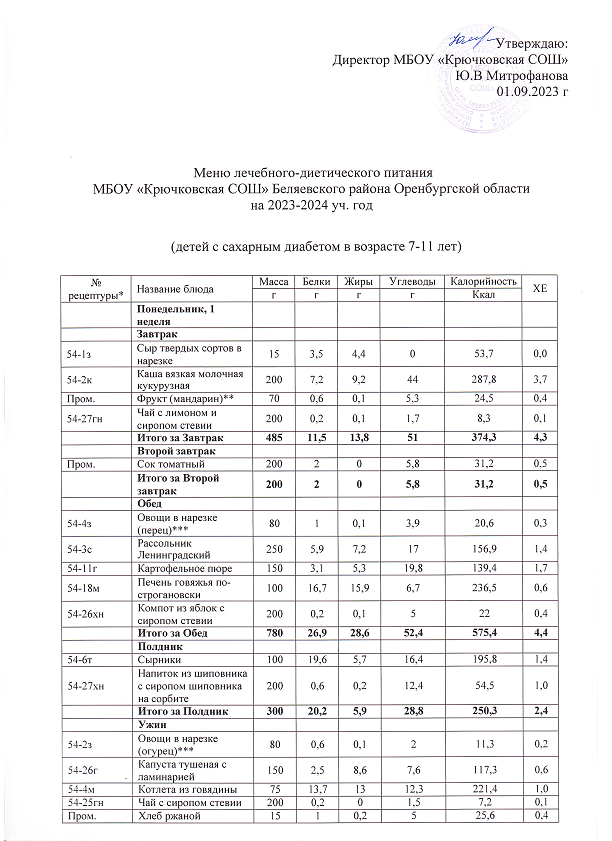 